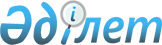 Об акционерных обществахЗакон Республики Казахстан от 13 мая 2003 года № 415.
      Сноска. По всему тексту слова "аффилиированные", "аффилиированных", "аффилиированным", "аффилиированными", "аффилиированности", "Аффилиированные", "Аффилиированное", "Аффилиированным", "аффилиированы" заменены соответственно словами "аффилированные", "аффилированных", "аффилированным", "аффилированными", "аффилированности", "Аффилированные", "Аффилированное", "Аффилированным", "аффилированы" в соответствии с Законом РК от 27.12.2019 № 290-VI (вводится в действие по истечении десяти календарных дней после дня его первого официального опубликования).ОГЛАВЛЕНИЕ
      Настоящий Закон определяет правовое положение, порядок создания, деятельности, реорганизации и ликвидации акционерного общества; права и обязанности акционеров, а также меры по защите их прав и интересов; компетенцию, порядок образования и функционирования органов акционерного общества; полномочия, порядок избрания и ответственность его должностных лиц.  Глава 1. Общие положенияСтатья 1. Основные понятия, используемые в настоящем Законе
      1) квалифицированное большинство – большинство в размере не менее трех четвертей;
      2) конвертируемая ценная бумага - ценная бумага акционерного общества, подлежащая замене на его ценную бумагу другого вида на условиях и в порядке, определяемых проспектом выпуска; 
      3) акционер - лицо, являющееся собственником акции; 
      4) акция - ценная бумага, выпускаемая акционерным обществом и удостоверяющая права на участие в управлении акционерным обществом, получение дивиденда по ней и части имущества общества при его ликвидации, а также иные права, предусмотренные настоящим Законом и иными законодательными актами Республики Казахстан; 
      4-1) дробление акций – увеличение количества размещенных акций акционерного общества;
      5) контрольный пакет акций - пакет акций, предоставляющий право определять решения, принимаемые акционерным обществом; 
      6) номинальная стоимость акции - цена, по которой акции размещаются среди учредителей (оплачиваются единственным учредителем), единая для всех простых и привилегированных акций и определяемая в учредительном договоре (решении единственного учредителя) акционерного общества; 
      7) аффилированные лица - физические или юридические лица (за исключением государственных органов, осуществляющих контрольные и надзорные функции в рамках предоставленных им полномочий), имеющие возможность прямо и (или) косвенно определять решения и (или) оказывать влияние на принимаемые друг другом (одним из лиц) решения, в том числе в силу заключенной сделки. Перечень аффилированных лиц общества устанавливается статьей 64 настоящего Закона; 
      8) голосующие акции - размещенные простые акции, а также привилегированные акции, право голоса по которым предоставлено в случаях, предусмотренных настоящим Законом. В число голосующих акций не входят выкупленные обществом акции, а также, если иное не предусмотрено настоящим Законом, акции, находящиеся в номинальном держании и принадлежащие собственнику, сведения о котором отсутствуют в системе учета центрального депозитария; 
      9) дивиденд - доход акционера по принадлежащим ему акциям, выплачиваемый акционерным обществом; 
      10) объявленные акции - акции, выпуск которых зарегистрирован уполномоченным органом в соответствии с законодательством Республики Казахстан о рынке ценных бумаг; 
      11) корпоративный интернет-ресурс – интернет-ресурс, принадлежащий обществу;
      12) корпоративный секретарь - работник акционерного общества, не являющийся членом совета директоров и (или) исполнительного органа общества, который назначен советом директоров общества и подотчетен совету директоров общества, а также в рамках своей деятельности контролирует подготовку и проведение заседаний собрания акционеров и совета директоров общества, обеспечивает формирование материалов по вопросам повестки дня общего собрания акционеров и материалов к заседанию совета директоров общества, ведет контроль за обеспечением доступа к ним. Компетенция и деятельность корпоративного секретаря определяются внутренними документами общества;
      12-1) исключен Законом РК от 02.07.2018 № 166-VI (вводится в действие с 01.01.2019);


      13) кумулятивное голосование - способ голосования, при котором на каждую участвующую в голосовании акцию приходится количество голосов, равное числу избираемых членов органа общества; 
      14) кодекс корпоративного управления общества - документ, утверждаемый общим собранием акционеров общества, регулирующий отношения, возникающие в процессе управления обществом, в том числе отношения между акционерами и органами общества, между органами общества, обществом и заинтересованными лицами; 
      14-1) представительский список фондовой биржи – список ценных бумаг и их эмитентов, соответствующих требованиям внутренних документов фондовой биржи;
      15) исключен Законом РК от 28.12.2011 № 524-IV (вводится в действие с 01.01.2013);
      16) должностное лицо - член совета директоров акционерного общества, его исполнительного органа или лицо, единолично осуществляющее функции исполнительного органа акционерного общества; 
      17) миноритарный акционер - акционер, которому принадлежат менее десяти процентов голосующих акций акционерного общества; 
      18) цена размещения - цена акции, определяемая при размещении акций на первичном рынке ценных бумаг; 
      19) размещенные акции - акции акционерного общества, оплаченные учредителями и инвесторами на первичном рынке ценных бумаг; 
      20) независимый директор – член совета директоров, который не является аффилированным лицом данного акционерного общества и не являлся им в течение трех лет, предшествовавших его избранию в совет директоров (за исключением случая его пребывания на должности независимого директора данного акционерного общества), не является аффилированным лицом по отношению к аффилированным лицам данного акционерного общества; не связан подчиненностью с должностными лицами данного акционерного общества или организаций – аффилированных лиц данного акционерного общества и не был связан подчиненностью с данными лицами в течение трех лет, предшествовавших его избранию в совет директоров; не является государственным служащим; не является представителем акционера на заседаниях органов данного акционерного общества и не являлся им в течение трех лет, предшествовавших его избранию в совет директоров; не участвует в аудите данного акционерного общества в качестве аудитора, работающего в составе аудиторской организации, и не участвовал в таком аудите в течение трех лет, предшествовавших его избранию в совет директоров, а также соответствует иным требованиям, установленным законами Республики Казахстан;
      21) платежный агент - банк или организация, осуществляющая отдельные виды банковских операций; 
      22) уполномоченный орган - государственный орган, осуществляющий государственное регулирование, контроль и надзор финансового рынка и финансовых организаций;
      23) крупный акционер - акционер или несколько акционеров, действующих на основании заключенного между ними соглашения, которому (которым в совокупности) принадлежат десять и более процентов голосующих акций акционерного общества. 
      Сноска. Статья 1 в редакции Закона РК от 23.10.2008 N 72-IV (порядок введения в действие см. ст. 2); с изменениями, внесенными законами РК от 28.12.2011 № 524-IV (порядок введения в действие см. ст. 2); от 05.07.2012 № 30-V(вводится в действие по истечении десяти календарных дней после его первого официального опубликования); от 02.07.2018 № 166-VI (порядок введения в действие см. ст.2); от 02.04.2019 № 241-VІ (вводится в действие с 01.01.2019); от 03.07.2019 № 262-VI (вводится в действие с 01.01.2020); от 12.07.2022 № 138-VII (вводится в действие по истечении шестидесяти календарных дней после дня его первого официального опубликования).

Статья 2. Законодательство Республики Казахстан об акционерных обществах
      1. Законодательство Республики Казахстан об акционерных обществах основывается на Конституции Республики Казахстан и состоит из Гражданского кодекса, настоящего Закона и иных нормативных правовых актов Республики Казахстан. 
      2. Положения настоящего Закона применяются с учетом особенностей, предусмотренных законодательными актами Республики Казахстан.
      2-1. Положения настоящего Закона применяются к Фонду национального благосостояния и группе Фонда национального благосостояния, и иным контролируемым им юридическим лицам, если иное не предусмотрено Законом Республики Казахстан "О Фонде национального благосостояния".
      3. Если международным договором, ратифицированным Республикой Казахстан, установлены иные правила, чем те, которые содержатся в настоящем Законе, то применяются правила международного договора.
      Сноска. Статья 2 с изменением, внесенным Законом РК от 01.02.2012 № 551-IV (вводится в действие по истечении десяти календарных дней после его первого официального опубликования).

Статья 3. Акционерное общество
      1. Акционерным обществом (далее - общество) признается юридическое лицо, выпускающее акции с целью привлечения средств для осуществления своей деятельности. 
      Общество обладает имуществом, обособленным от имущества своих акционеров, и не отвечает по их обязательствам. 
      Общество несет ответственность по своим обязательствам в пределах своего имущества, за исключением обязательств Государственной корпорации "Правительство для граждан".
      2. Акционер общества не отвечает по его обязательствам и несет риск убытков, связанных с деятельностью общества, в пределах стоимости принадлежащих ему акций, за исключением случаев, предусмотренных законодательными актами Республики Казахстан.
      В отношении Государственной корпорации "Правительство для граждан" субсидиарную ответственность по ее обязательствам несет Правительство Республики Казахстан.
      3. В случаях, предусмотренных законодательством Республики Казахстан, в организационно-правовой форме акционерного общества могут создаваться некоммерческие организации. 
      4. Общество (кроме некоммерческой организации, созданной в организационно-правовой форме акционерного общества) вправе выпускать облигации и иные виды ценных бумаг. 
      5. Законодательными актами Республики Казахстан может быть установлена обязательность организационно-правовой формы акционерного общества для организаций, осуществляющих отдельные виды деятельности. 
      6. Общество имеет фирменное наименование, которое должно включать в себя указание на организационно-правовую форму "акционерное общество" и его название. Допускается сокращение наименования общества с использованием аббревиатуры "АО" перед названием общества. 
      Сноска. Сноска 3 с изменениями, внесенными Законом РК от 17.11.2015 № 408-V (вводится в действие с 01.03.2016).

Статья 4. (Статья 4 исключена - Законом РК от 8 июля 2005 г. N 72 (порядок введения в действие см. ст.2)Статья 4-1. Публичная компания
      Сноска. Статья 4-1 исключена Законом РК от 02.07.2018 № 166-VI (вводится в действие по истечении десяти календарных дней после дня его первого официального опубликования). Глава 2. Создание обществаСтатья 5. Учредители общества
      1. Учредителями общества являются физические и (или) юридические лица, принявшие решение о его создании. 
      2. Государственные органы Республики Казахстан и государственные учреждения не могут выступать в качестве учредителей или акционеров общества, за исключением Правительства Республики Казахстан, местных исполнительных органов, а также Национального Банка Республики Казахстан, в соответствии с законами Республики Казахстан.
      По решению Правительства Республики Казахстан учредителем акционерных обществ выступает уполномоченный орган по управлению государственным имуществом.
      По решению местного исполнительного органа учредителем акционерных обществ выступает исполнительный орган, финансируемый из местного бюджета, уполномоченный на распоряжение коммунальным имуществом.
      Государственное предприятие вправе выступать учредителем общества и приобретать его акции только с согласия государственного органа, осуществляющего по отношению к данному предприятию функцию собственника и органа государственного управления.
      3. Учредителем общества может быть одно лицо. 
      4. Учредители общества несут солидарную ответственность по оплате расходов, связанных с созданием общества и возникших до его государственной регистрации. Общество возмещает своим учредителям указанные расходы только в случае последующего одобрения таких расходов общим собранием акционеров общества.
      5. Создание общества в целях реализации проекта государственно-частного партнерства осуществляется с учетом положений, установленных Законом Республики Казахстан "О государственно-частном партнерстве".
      Сноска. Статья 5 с изменениями, внесенными законами РК от 01.03.2011 № 414-IV (вводится в действие со дня его первого официального опубликования); от 05.07.2012 № 30-V (вводится в действие по истечении десяти календарных дней после его первого официального опубликования); от 31.10.2015 № 380-V (вводится в действие по истечении десяти календарных дней после дня его первого официального опубликования); от 03.07.2019 № 262-VI (вводится в действие с 01.01.2020).

Статья 6. Учредительное собрание. Единственный учредитель
      1. Общество учреждается по решению собрания его учредителей (учредительного собрания). В случае учреждения общества одним учредителем решение об учреждении общества принимается таким лицом единолично. 
      Общество может быть создано посредством реорганизации существующего юридического лица в порядке, установленном настоящим Законом и иными законодательными актами Республики Казахстан. 
      2. На первом учредительном собрании учредители: 
      1) принимают решение об учреждении общества и определяют порядок совместной деятельности по созданию общества; 
      2) заключают учредительный договор; 
      3) устанавливают размер предварительной оплаты акций учредителями; 
      4) устанавливают количество объявленных акций, в том числе акций, подлежащих оплате учредителями; 
      4-1) устанавливают условия и порядок конвертирования ценных бумаг общества, подлежащих замене на акции общества; 
      4-2) утверждают методику определения стоимости акций при их выкупе обществом в соответствии с настоящим Законом; 
      5) принимают решение о выпуске объявленных акций;
      6) исключен Законом РК от 28.12.2011 № 524-IV (вводится в действие по истечении десяти календарных дней после его первого официального опубликования);
      7) избирают лиц, уполномоченных подписывать от имени общества документы для государственной регистрации; 
      8) определяют лиц, которые в соответствии с законодательством Республики Казахстан будут производить оценку имущества, вносимого в оплату уставного капитала учредителями общества; 
      9) избирают лиц, уполномоченных осуществлять финансово-хозяйственную деятельность общества и представлять его интересы перед третьими лицами до образования органов общества; 
      10) утверждают устав общества. 
      3. До начала размещения акций допускается проведение нескольких последующих собраний учредителей. При этом внесение изменений и дополнений в решения, принятые на первом учредительном собрании, допускается только при участии в учредительных собраниях всех сторон учредительного договора. 
      4. На первом учредительном собрании общества каждый из учредителей имеет один голос. На последующих учредительных собраниях каждый из учредителей имеет один голос, если иное не установлено учредительным договором. 
      5. Решения учредительного собрания (единственного учредителя) оформляются протоколом (решением), подлежащим подписанию всеми учредителями (единственным учредителем) общества.
      Сноска. Статья 6 с изменениями, внесенными законами РК от 08.07.2005 N 72 (порядок введения в действие см. ст.2); от 19.02.2007 № 230 (порядок введения в действие см. ст. 2); от 28.12.2011 № 524-IV (вводится в действие по истечении десяти календарных дней после его первого официального опубликования); от 02.07.2018 № 166-VI (вводится в действие по истечении десяти календарных дней после дня его первого официального опубликования); от 12.07.2022 № 138-VII (вводится в действие по истечении шестидесяти календарных дней после дня его первого официального опубликования).

Статья 7. Учредительный договор. Решение единственного учредителя
      1. Учредительный договор (решение единственного учредителя) содержит: 
      1) сведения об учредителях (единственном учредителе) общества, включая: 
      в отношении физического лица имя, гражданство, место проживания и данные документа, удостоверяющего личность; 
      в отношении юридического лица его наименование, место нахождения, данные о государственной регистрации; 
      2) запись об учреждении общества, полное и сокращенное наименования общества, а также порядок его создания; 
      3) размер предварительной оплаты акций учредителями, а также сроки и порядок оплаты; 
      4) количество, виды и номинальную стоимость объявленных акций общества, которые будут размещены среди его учредителей (приобретены единственным учредителем) после государственной регистрации выпуска акций; 
      5) права и обязанности его учредителей и распределение расходов, связанных с созданием общества, а также иные условия осуществления учредителями деятельности по созданию общества; 
      6) определение полномочий лиц, которым поручается представлять интересы общества в процессе его создания и государственной регистрации; 
      7) порядок созыва и проведения последующих собраний учредителей общества, а также количество голосов каждого учредителя общества на последующих учредительных собраниях; 
      8) запись об утверждении устава общества; 
      9) иные условия, подлежащие включению в учредительный договор (решение единственного учредителя): 
      по решению учредителей; 
      в соответствии с законодательными актами Республики Казахстан.
      2. В период действия учредительного договора (решения единственного учредителя) его стороны (единственный учредитель) вправе вносить в него изменения и дополнения при условии соблюдения требований, установленных пунктом 3 статьи 6 настоящего Закона. 
      3. Сведения, изложенные в учредительном договоре (решении единственного учредителя), являются коммерческой тайной, если иное не предусмотрено самим договором (решением единственного учредителя). Учредительный договор (решение единственного учредителя) подлежит предъявлению в государственные органы, а также третьим лицам только по решению общества либо в случаях, установленных законодательными актами Республики Казахстан. 
      4. Действие учредительного договора (решения единственного учредителя) прекращается со дня государственной регистрации выпуска объявленных акций. 
      Сноска. Статья 7 с изменениями, внесенными Законом РК от 08.07.2005 N 72 (порядок введения в действие см. ст.2).

Статья 8. Порядок заключения учредительного договора (оформления решения единственного учредителя)
      1. Учредительный договор заключается в письменной форме посредством подписания договора каждым учредителем или его представителем. 
      Решение единственного учредителя оформляется в письменной форме и подписывается учредителем или его представителем. 
      Учредительный договор (решение единственного учредителя) подлежит нотариальному удостоверению. 
      2. Представители учредителей (единственного учредителя) должны иметь соответствующие полномочия, оформленные в соответствии с законодательством Республики Казахстан и дающие право на создание общества, включая право на участие в собрании учредителей и подписание учредительного договора. Статья 9. Устав общества
      1. Устав общества является документом, определяющим правовой статус общества как юридического лица. Устав общества должен быть подписан учредителями (единственным учредителем) либо их представителями (представителем), за исключением изменений и дополнений в устав (в том числе изложенных в виде новой редакции устава), оформленных в порядке, предусмотренном законодательством Республики Казахстан, которые подписываются лицом, уполномоченным общим собранием акционеров. Устав общества, а также все изменения и дополнения к нему подлежат нотариальному удостоверению.
      2. Устав общества должен содержать следующие положения: 
      1) полное и сокращенное наименования общества; 
      2) место нахождения исполнительного органа общества; 
      3) сведения о правах акционеров, включая объем прав, удостоверенных привилегированными акциями общества; 
      3-1) вопросы, в отношении которых установлено право вето владельца "золотой акции" (при ее наличии), а также фамилия, имя, отчество (при его наличии) владельца "золотой акции";
      4) (исключен - N 72 от 08.07.2005)


      5) порядок образования и компетенцию органов общества; 
      6) порядок организации деятельности органов общества, 
      включая: 
      порядок созыва, подготовки и проведения общего собрания акционеров и заседаний коллегиальных органов общества; 
      порядок принятия решений органами общества, в том числе перечень вопросов, решения по которым должны приниматься квалифицированным большинством голосов; 
      7) порядок предоставления акционерам общества информации о его деятельности; 
      7-1) порядок предоставления акционерами и должностными лицами общества информации об их аффилированных лицах; 
      8) в случае, если общество является некоммерческой организацией: указание на то, что общество является некоммерческой организацией, положения о процедуре голосования, невыплате дивидендов и другие требования, установленные настоящим Законом и иными законодательными актами Республики Казахстан; 
      9) условия прекращения деятельности общества; 
      10) иные положения в соответствии с настоящим Законом и иными законодательными актами Республики Казахстан. 
      3. Все заинтересованные лица вправе ознакомиться с уставом общества. По требованию заинтересованного лица общество обязано предоставить ему возможность ознакомиться с уставом общества, включая последующие изменения и дополнения к нему. В течение трех рабочих дней общество обязано исполнить требование акционера о предоставлении ему копии устава общества. Общество вправе взимать за предоставление копии устава акционеру плату, которая не должна превышать расходы на изготовление копии, а также при необходимости ее доставки - расходы на ее доставку. 
      4. Общество может осуществлять свою деятельность на основании типового устава, содержание которого определяется Министерством юстиции Республики Казахстан.
      5. Средства массовой информации, которые могут быть дополнительно использованы для публикации информации о деятельности общества наряду с интернет-ресурсом депозитария финансовой отчетности, определенного в соответствии с законодательством Республики Казахстан о бухгалтерском учете и финансовой отчетности (далее – депозитарий финансовой отчетности), определяются уставом общества. 
      Сноска. Статья 9 с изменениями, внесенными законами РК от 08.07.2005 N 72 (порядок введения в действие см. ст.2); от 25.03.2011 № 421-IV (вводится в действие по истечении десяти календарных дней после его первого официального опубликования); от 28.12.2011 № 524-IV (вводится в действие по истечении десяти календарных дней после его первого официального опубликования); от 02.07.2018 № 166-VI (вводится в действие с 01.01.2019); от 24.11.2021 № 75-VII (вводится в действие по истечении десяти календарных дней после дня его первого официального опубликования).

 Глава 3. Уставный капитал обществаСтатья 10. Минимальный размер уставного капитала общества
      Минимальный размер уставного капитала общества составляет 50 000-кратный размер месячного расчетного показателя, установленного законом Республики Казахстан о республиканском бюджете на соответствующий финансовый год. 
      Требования по минимальному размеру уставного капитала общества, установленные частью первой настоящей статьи, не применяются к обществу, осуществлявшему свою деятельность в качестве инвестиционного приватизационного фонда и товарных бирж.
      Сноска. Статья 10 с изменением, внесенным Законом РК от 27.10.2015 № 364-V (вводится в действие с 01.07.2016).

Статья 11. Уставный капитал общества
      1. Уставный капитал общества формируется посредством оплаты акций учредителями (единственным учредителем) по их номинальной стоимости и инвесторами по ценам размещения, определяемым в соответствии с требованиями, установленными настоящим Законом, и выражается в национальной валюте Республики Казахстан. 
      Уставный капитал общества, созданного в результате реорганизации, формируется в соответствии с требованиями, установленными настоящим Законом. 
      2. Размер предварительной оплаты акций, вносимой учредителями, должен быть не менее минимального размера уставного капитала общества и полностью оплачен учредителями в течение тридцати дней с даты государственной регистрации общества как юридического лица. 
      3. Увеличение уставного капитала общества осуществляется посредством размещения объявленных акций общества. 
      Сноска. Статья 11 в редакции Закона РК от 08.07.2005 N 72 (порядок введения в действие см. ст.2).

 Глава 4. Акции и другие ценные бумаги обществаСтатья 12. Общие положения о ценных бумагах общества
      1. Общество вправе выпускать простые акции либо простые и привилегированные акции. Акции выпускаются в бездокументарной форме. 
      2. Некоммерческие организации, созданные в организационно-правовой форме акционерного общества, не вправе выпускать привилегированные акции. 
      3. Акция не делима. Если акция принадлежит на праве общей собственности нескольким лицам, все они признаются одним акционером и пользуются правами, удостоверенными акцией, через своего общего представителя. 
      4. Акция одного вида предоставляет каждому акционеру, владеющему ею, одинаковый с другими владельцами акций данного вида объем прав, если иное не установлено настоящим Законом. 
      5. Законодательными актами Республики Казахстан могут быть установлены ограничения на: 
      1) совершение сделок с акциями общества; 
      2) максимальное количество акций общества, принадлежащих одному акционеру; 
      3) максимальное количество голосов по акциям общества, предоставляемых одному акционеру. 
      6. Общество вправе выпускать другие ценные бумаги, условия и порядок выпуска, размещения, обращения и погашения которых устанавливаются законодательством Республики Казахстан о рынке ценных бумаг. Статья 13. Виды акций
      1. Простая акция предоставляет акционеру право на участие в общем собрании акционеров с правом голоса при решении всех вопросов, выносимых на голосование, право на получение дивидендов при наличии у общества чистого дохода, а также части имущества общества при его ликвидации в порядке, установленном законодательством Республики Казахстан. 
      2. Акционеры - собственники привилегированных акций имеют преимущественное право перед акционерами - собственниками простых акций на получение дивидендов в заранее определенном гарантированном размере, установленном уставом общества, и на часть имущества при ликвидации общества в порядке, установленном настоящим Законом. 
      Количество размещенных привилегированных акций общества не должно превышать двадцать пять процентов от общего количества его размещенных акций.
      3. Привилегированная акция не предоставляет акционеру права на участие в управлении обществом, за исключением случаев, установленных пунктом 4 настоящей статьи. 
      4. Привилегированная акция предоставляет акционеру право на участие в управлении обществом, если: 
      1) общее собрание акционеров общества рассматривает вопрос, решение по которому может ограничить права акционера, владеющего привилегированными акциями. Решение по такому вопросу считается принятым только при условии, что за ограничение проголосовали не менее чем две трети от общего количества размещенных (за вычетом выкупленных) привилегированных акций.
      К вопросам, принятие решения по которым может ограничить права акционера, владеющего привилегированными акциями, относятся вопросы о (об):
      уменьшении размера либо изменении порядка расчета размера дивидендов, выплачиваемых по привилегированным акциям;
      изменении порядка выплаты дивидендов по привилегированным акциям;
      обмене привилегированных акций на простые акции общества;
      дроблении привилегированных акций;
      1-1) общее собрание акционеров общества рассматривает вопрос об утверждении изменений в методику (утверждение методики, если она не была утверждена учредительным собранием) определения стоимости привилегированных акций при их выкупе обществом на неорганизованном рынке в соответствии с настоящим Законом;
      2) общее собрание акционеров общества рассматривает вопрос о реорганизации либо ликвидации общества; 
      3) дивиденд по привилегированной акции не выплачен в полном размере в течение трех месяцев со дня истечения срока, установленного для его выплаты, за исключением случаев, когда дивиденд не начислен по основаниям пункта 5 статьи 22 настоящего Закона.
      4-1. В случае, предусмотренном подпунктом 3) пункта 4 настоящей статьи, право акционера - собственника привилегированных акций на участие в управлении обществом прекращается со дня выплаты в полном размере дивиденда по принадлежащим ему привилегированным акциям. 
      5. Учредительным собранием (решением единственного учредителя) или общим собранием акционеров может быть введена одна "золотая акция", не участвующая в формировании уставного капитала и получении дивидендов. Владелец "золотой акции" обладает правом вето на решения общего собрания акционеров, совета директоров и исполнительного органа по вопросам, определенным уставом общества. Право наложения вето, удостоверенное "золотой акцией", передаче не подлежит. 
      Сноска. Статья 13 с изменениями, внесенными законами РК от 08.07.2005 N 72 (порядок введения в действие см. ст. 2); от 13.02.2009 N 135 (порядок введения в действие см. ст. 3); от 28.12.2011 № 524-IV (вводится в действие по истечении десяти календарных дней после его первого официального опубликования); от 24.11.2015 № 422-V (вводится в действие с 01.01.2016); от 12.07.2022 № 138-VII (вводится в действие по истечении шестидесяти календарных дней после дня его первого официального опубликования).

Статья 14. Права акционеров общества
      1. Акционер общества имеет право:
      1) участвовать в управлении обществом в порядке, предусмотренном настоящим Законом и (или) уставом общества;
      1-1) при владении самостоятельно или в совокупности с другими акционерами пятью и более процентами голосующих акций общества предлагать совету директоров включить дополнительные вопросы в повестку дня общего собрания акционеров в соответствии с настоящим Законом;
      2) получать дивиденды;
      3) получать информацию о деятельности общества, в том числе знакомиться с финансовой отчетностью общества, в порядке, определенном общим собранием акционеров или уставом общества, за исключением информации:
      опубликованной на интернет-ресурсе депозитария финансовой отчетности на дату предъявления требования;
      запрашиваемой повторно в течение последних трех лет (при условии, что ранее запрашиваемая акционером информация была предоставлена в полном объеме);
      относящейся к прошлым периодам деятельности общества (более трех лет до даты обращения акционера), за исключением информации о сделках, исполнение по которым осуществляется на дату обращения акционера;
      4) получать выписки от центрального депозитария или номинального держателя, подтверждающие его право собственности на ценные бумаги;
      5) предлагать общему собранию акционеров общества кандидатуры для избрания в совет директоров общества;
      6) оспаривать в судебном порядке принятые органами общества решения;
      7) при владении самостоятельно или в совокупности с другими акционерами пятью и более процентами голосующих акций общества обращаться в судебные органы от своего имени в случаях, предусмотренных статьями 63 и 74 настоящего Закона, с требованием о возмещении обществу должностными лицами общества убытков, причиненных обществу, и возврате обществу должностными лицами общества и (или) их аффилированными лицами прибыли (дохода), полученной ими в результате принятия решений о заключении (предложения к заключению) крупных сделок и (или) сделок, в совершении которых имеется заинтересованность;
      8) обращаться в общество с письменными запросами о его деятельности и получать мотивированные ответы в течение тридцати календарных дней с даты поступления запроса в общество;
      9) на часть имущества при ликвидации общества;
      10) преимущественной покупки акций или других ценных бумаг общества, конвертируемых в его акции, в порядке, установленном настоящим Законом, за исключением случаев, предусмотренных законодательными актами Республики Казахстан;
      11) участвовать в принятии общим собранием акционеров решения об изменении количества акций общества или изменении их вида в порядке, предусмотренном настоящим Законом.
      1-1. Акционеры, владеющие самостоятельно или в совокупности с другими акционерами пятью и более процентами голосующих акций общества, вправе получить информацию о размере вознаграждения по итогам года отдельного члена совета директоров и (или) исполнительного органа общества при одновременном наличии следующих условий:
      установление судом факта умышленного введения в заблуждение акционеров общества данным членом совета директоров и (или) исполнительного органа общества с целью получения им (ими) либо его аффилированными лицами прибыли (дохода);
      если будет доказано, что недобросовестные действия и (или) бездействие данного члена совета директоров и (или) исполнительного органа общества повлекли возникновение убытков общества.
      2. Крупный акционер также имеет право: 
      1) требовать созыва внеочередного общего собрания акционеров или обращаться в суд с иском о его созыве в случае отказа совета директоров в созыве общего собрания акционеров; 
      2) исключен Законом РК от 29.03.2016 № 479-V (вводится в действие по истечении двадцати одного календарного дня после дня его первого официального опубликования);
      3) требовать созыва заседания совета директоров; 
      4) требовать проведения аудиторской организацией аудита общества за свой счет. 
      3. Не допускаются ограничения прав акционеров, установленных пунктами 1 и 2 настоящей статьи, за исключением прав, указанных в подпунктах 1), 2) и 11) пункта 1 настоящей статьи, в случаях, предусмотренных Законом Республики Казахстан "Об использовании воздушного пространства Республики Казахстан и деятельности авиации".
      Помимо прав акционеров, предусмотренных пунктом 1 настоящей статьи, уставом общества могут быть предусмотрены дополнительные права акционеров.
      4. Выполнение требования, предусмотренного подпунктом 1-1) пункта 1 настоящей статьи, обязательно для органа или лиц, созывающих общее собрание.
      Сноска. Статья 14 с изменениями, внесенными законами РК от 19.02.2007 № 230(порядок введения в действие см. ст.2); от 07.08.2007 № 321(вводится в действие со дня его официального опубликования); от 10.02.2011 № 406-IV (вводится в действие по истечении десяти календарных дней после его первого официального опубликования); от 28.12.2011 № 524-IV (вводится в действие по истечении десяти календарных дней после его первого официального опубликования); от 29.12.2014 № 269-V (вводится в действие с 01.01.2015); от 29.03.2016 № 479-V (вводится в действие по истечении двадцати одного календарного дня после дня его первого официального опубликования); от 24.05.2018 № 156-VI (вводится в действие по истечении десяти календарных дней после дня его первого официального опубликования); от 02.07.2018 № 166-VI (вводится в действие с 01.01.2019); от 26.12.2019 № 284-VI (вводится в действие по истечении десяти календарных дней после дня его первого официального опубликования); от 12.07.2022 № 138-VII (вводится в действие по истечении шестидесяти календарных дней после дня его первого официального опубликования).

Статья 15. Обязанности акционеров общества
      1. Акционер общества обязан: 
      1) оплатить акции; 
      2) в течение десяти рабочих дней извещать центральный депозитарий и (или) номинального держателя акций, принадлежащих данному акционеру, об изменении сведений, необходимых для ведения системы реестров держателей акций общества; 
      3) не разглашать информацию об обществе или его деятельности, составляющую служебную, коммерческую или иную охраняемую законом тайну; 
      4) исполнять иные обязанности в соответствии с настоящим Законом и иными законодательными актами Республики Казахстан. 
      2. Общество, центральный депозитарий и (или) номинальный держатель не несут ответственности за последствия неисполнения акционером требования, установленного подпунктом 2) пункта 1 настоящей статьи.
      Сноска. Статья 15 с изменениями, внесенными законами РК от 08.07.2005 N 72 (порядок введения в действие см. ст.2); от 19.02.2007 N 230(порядок введения в действие см. ст.2); от 02.07.2018 № 166-VI (вводится в действие с 01.01.2019).

Статья 16. Право преимущественной покупки ценных бумаг общества
      1. Общество, имеющее намерение разместить объявленные акции или другие ценные бумаги, конвертируемые в простые акции общества, а также реализовать ранее выкупленные указанные ценные бумаги, обязано в течение десяти календарных дней после даты принятия решения об этом предложить своим акционерам посредством письменного уведомления или публикации на казахском и русском языках на интернет-ресурсе депозитария финансовой отчетности приобрести ценные бумаги на равных условиях пропорционально количеству имеющихся у них акций по цене размещения (реализации), установленной органом общества, принявшим решение о размещении (реализации) ценных бумаг. Акционер в течение тридцати календарных дней после даты оповещения о размещении (реализации) обществом акций вправе подать заявку на приобретение акций либо иных ценных бумаг, конвертируемых в акции общества, в соответствии с правом преимущественной покупки.
      При этом акционер, владеющий простыми акциями общества, имеет право преимущественной покупки простых акций или других ценных бумаг, конвертируемых в простые акции общества, а акционер, владеющий привилегированными акциями общества, имеет право преимущественной покупки привилегированных акций общества.
      Оплата акций или других ценных бумаг, конвертируемых в простые акции общества, приобретаемых по праву преимущественной покупки, осуществляется акционером в течение тридцати календарных дней после даты подачи заявки на их приобретение. Уставом общества может быть предусмотрен иной срок оплаты акций, который не должен превышать девяноста календарных дней после даты начала размещения акций.
      2. Финансовая организация, имеющая намерение разместить объявленные акции, а также реализовать ранее выкупленные акции в целях исполнения пруденциальных и иных, установленных законодательством Республики Казахстан, норм и лимитов, по требованию уполномоченного органа обязана в течение пяти рабочих дней после даты принятия решения о размещении акций предложить своим акционерам посредством письменного уведомления или публикации на казахском и русском языках на интернет-ресурсе депозитария финансовой отчетности приобрести ценные бумаги на равных условиях пропорционально количеству имеющихся у них акций по цене размещения (реализации), установленной органом общества, принявшим решение о размещении (реализации) ценных бумаг. Акционер в течение пяти рабочих дней после даты оповещения о размещении (реализации) обществом акций вправе подать заявку на приобретение акций либо иных ценных бумаг, конвертируемых в акции общества, в соответствии с правом преимущественной покупки.
      Оплата акций финансовой организации, приобретаемых по праву преимущественной покупки, осуществляется акционером в течение пяти рабочих дней после даты подачи заявки на их приобретение. В случае неоплаты акций или других ценных бумаг, конвертируемых в простые акции общества, по истечении указанного срока заявка считается недействительной.
      3. Требования по срокам оплаты акций или других ценных бумаг, конвертируемых в простые акции общества, приобретаемых по праву преимущественной покупки, установленные пунктами 1 и 2 настоящей статьи, не распространяются на случаи приобретения акций государственным органом, уполномоченным Правительством Республики Казахстан на распоряжение республиканской государственной собственностью.
      Оплата акций или других ценных бумаг, конвертируемых в простые акции общества, приобретаемых по праву преимущественной покупки государственным органом, уполномоченным Правительством Республики Казахстан на распоряжение республиканской государственной собственностью, осуществляется в течение двенадцати месяцев с даты подачи заявки на их приобретение.
      4. В случае неоплаты акций или других ценных бумаг, конвертируемых в простые акции общества, по истечении срока, установленного пунктами 1, 2 и 3 настоящей статьи, заявка считается недействительной.
      5. Порядок реализации права акционеров общества на преимущественную покупку ценных бумаг и отказ от него устанавливается уполномоченным органом.
      6. Право преимущественной покупки не предоставляется акционерам общества при размещении (реализации) акций общества при присоединении к нему другого общества в порядке, предусмотренном статьей 83 настоящего Закона.
      7. Совет директоров общества на основании решения общего собрания акционеров или устава общества вправе принять решение о размещении (реализации) акций общества или других ценных бумаг, конвертируемых в простые акции общества, без применения требования пункта 1 настоящей статьи в следующих случаях:
      1) выплата вознаграждения членам совета директоров общества акциями или другими ценными бумагами, конвертируемыми в простые акции общества;
      2) поощрение работников общества акциями или другими ценными бумагами, конвертируемыми в простые акции общества;
      3) проведение первичного размещения акций общества или депозитарных расписок, базовым активом которых являются данные акции на фондовой бирже, осуществляющей деятельность на территории Республики Казахстан и (или) иностранного государства.
      Порядок, предельные количество и сроки размещения (реализации) акций общества или других ценных бумаг, конвертируемых в простые акции общества, без применения права преимущественной покупки определяются решением общего собрания акционеров или уставом общества.
      Сноска. Статья 16 в редакции Закона РК от 28.12.2011 № 524-IV (вводится в действие по истечении десяти календарных дней после его первого официального опубликования); с изменениями, внесенными законами РК от 24.11.2015 № 422-V (вводится в действие с 01.01.2016); от 02.07.2018 № 166-VI (вводится в действие с 01.01.2019); от 12.07.2022 № 138-VII (вводится в действие с 01.06.2022).

Статья 17. (Статья 17 исключена - Законом РК от 8 июля 2005 г. N 72(порядок введения в действие см. ст.2) Статья 18. Размещение акций общества
      1. Общество вправе размещать свои акции после государственной регистрации их выпуска посредством одного или нескольких размещений в пределах объявленного количества акций.
      Решение о размещении акций общества в пределах количества его объявленных акций принимается советом директоров общества, за исключением случая, когда уставом общества данный вопрос отнесен к компетенции общего собрания акционеров.
      Размещение акций осуществляется посредством реализации акционерами права преимущественной покупки акций или других ценных бумаг, конвертируемых в простые акции общества, подписки или аукциона, проводимых на неорганизованном рынке ценных бумаг, либо подписки или аукциона, проводимых на организованном рынке ценных бумаг, а также посредством конвертирования ценных бумаг и (или) денежных обязательств общества в акции общества в случаях, предусмотренных настоящим Законом и иными законодательными актами Республики Казахстан.
      2. При отчуждении акционером акции или другой ценной бумаги, конвертируемой в простые акции общества, в течение тридцати календарных дней, предоставленных ему для подачи заявки на приобретение акции или другой ценной бумаги, конвертируемой в простые акции общества, в соответствии с правом преимущественной покупки данное право переходит к новому собственнику акции или другой ценной бумаги, конвертируемой в простые акции общества, в случае, если прежний собственник не подал такой заявки.
      3. Цена размещения акций, установленная для данного размещения органом общества, принявшим решение о размещении акций, является наименьшей ценой, по которой данные акции могут быть проданы.
      Акционеры приобретают акции в соответствии с правом преимущественной покупки по единой наименьшей цене размещения данных акций, установленной органом общества, принявшим решение о размещении.
      Акции общества подлежат продаже по единой цене для всех лиц, приобретающих акции посредством подписки, в пределах данного размещения.
      4. В случае принятия уполномоченным органом общества решения об изменении условий ранее принятого решения о размещении объявленных акций путем увеличения количества размещаемых акций и (или) уменьшения цены, по которой они предлагались акционерам в рамках реализации права преимущественной покупки, общество повторно предоставляет акционерам право преимущественной покупки данных акций.
      Сноска. Статья 18 в редакции Закона РК от 28.12.2011 № 524-IV (вводится в действие по истечении десяти календарных дней после его первого официального опубликования); с изменением, внесенным Законом РК от 27.02.2017 № 49-VI (вводится в действие по истечении десяти календарных дней после дня его первого официального опубликования); от 02.07.2018 № 166-VI (вводится в действие по истечении десяти календарных дней после дня его первого официального опубликования).

Статья 19. Система реестров держателей акций общества
      1. Ведение системы реестров держателей акций общества может осуществлять только центральный депозитарий.
      2. Порядок ведения системы реестров держателей акций общества, а также предоставления уполномоченному органу информации по нему определяется законодательством Республики Казахстан о рынке ценных бумаг. 
      3. Общество обязано заключить с центральным депозитарием договор об оказании услуг по ведению системы реестров держателей акций общества до представления уполномоченному органу документов в целях государственной регистрации выпуска акций общества. 
      4. До полной оплаты размещаемой акции общество не вправе давать приказ о зачислении данной акции на лицевой счет ее приобретателя в системе реестров держателей акций общества (системе учета номинального держателя). 
      Сноска. Статья 19 с изменениями, внесенными законами РК от 08.07.2005 № 72 (порядок введения в действие см. ст. 2); от 28.12.2011 № 524-IV (вводится в действие с 01.01.2013); от 02.07.2018 № 166-VI (вводится в действие с 01.01.2019).

Статья 20. Отчет об итогах размещения акций общества и отчет об обмене размещенных акций общества одного вида на акции данного общества другого вида
      1. Общество обязано представлять в уполномоченный орган отчеты об итогах размещения акций общества по итогам каждого отчетного периода размещения акций до полного размещения акций общества в течение сорока пяти календарных дней после даты окончания отчетного периода размещения акций общества или после даты их полного размещения.
      Отчетным периодом размещения акций является двенадцать последовательных календарных месяцев.
      2. В случае если в отчетном периоде размещение акций общества не осуществлялось, отчет об итогах размещения акций общества по итогам отчетного периода в уполномоченный орган не представляется. 
      3. В случае обмена размещенных акций общества одного вида на акции данного общества другого вида общество обязано представить в уполномоченный орган отчет об обмене размещенных акций общества одного вида на акции данного общества другого вида в течение тридцати календарных дней после даты такого обмена.
      Сноска. Статья 20 в редакции Закона РК от 02.07.2018 № 166-VI (вводится в действие с 01.01.2019).

Статья 21. Оплата размещаемых акций общества
      1. В оплату размещаемых акций общества могут быть внесены деньги, имущественные права (в том числе права на объекты интеллектуальной собственности) и иное имущество, за исключением случаев, предусмотренных настоящим Законом и иными законодательными актами Республики Казахстан.
      Оплата иным, помимо денег, имуществом (за исключением ценных бумаг) осуществляется по цене, определяемой оценщиком.
      Оплата размещаемых акций общества ценными бумагами, обращающимися на фондовой бирже, осуществляется по рыночной цене, определяемой фондовой биржей в соответствии с методикой оценки ценных бумаг фондовой биржи. В случае отсутствия рыночной цены таких ценных бумаг, рассчитанной фондовой биржей по указанной методике в отношении вида ценных бумаг, вносимых в оплату акций, оценка их стоимости производится оценщиком.
      Требования части второй настоящего пункта не распространяются на оплату размещаемых акций общества в случае реорганизации общества.
      2. Если в оплату размещаемых акций общества вносится право пользования имуществом, оценка такого права производится исходя из размера платы за пользование этим имуществом за весь срок его пользования обществом. До истечения указанного срока изъятие такого имущества без согласия общего собрания акционеров общества запрещается.
      3. Обществу запрещается при размещении акций:
      1) приобретать размещаемые акции;
      2) заключать договоры (приобретать производную ценную бумагу), условиями которых (условиями выпуска которой) предусматривается право или обязанность эмитента выкупить размещенные акции эмитента.
      Сноска. Статья 21 в редакции Закона РК от 28.12.2011 № 524-IV (вводится в действие по истечении десяти календарных дней после его первого официального опубликования); с изменениями, внесенными законами РК от 24.11.2015 № 422-V (вводится в действие с 01.01.2016); от 10.01.2018 № 134-VI (вводится в действие по истечении шести месяцев после дня его первого официального опубликования); от 12.07.2022 № 138-VII (вводится в действие по истечении шестидесяти календарных дней после дня его первого официального опубликования).

Статья 22. Дивиденды по акциям общества
      1. Дивиденды по акциям общества выплачиваются деньгами или ценными бумагами общества при условии, что решение о выплате дивидендов было принято на общем собрании акционеров простым большинством голосующих акций общества, за исключением дивидендов по привилегированным акциям.
      Выплата дивидендов ценными бумагами по привилегированным акциям общества не допускается. 
      Выплата дивидендов по акциям общества его ценными бумагами допускается только при условии, что такая выплата осуществляется объявленными акциями общества и (или) выпущенными им облигациями при наличии письменного согласия акционера. 
      Список акционеров, имеющих право получения дивидендов, должен быть составлен на дату, предшествующую дате начала выплаты дивидендов. 
      Отчуждение акции с невыплаченными дивидендами осуществляется с правом на их получение новым собственником акции, если иное не предусмотрено настоящим Законом и (или) договором об отчуждении акций. 
      2. Периодичность выплаты дивидендов по акциям общества определяется уставом общества и (или) проспектом выпуска акций. 
      3. Выплата дивидендов по акциям общества может производиться через платежного агента. Оплата услуг платежного агента производится за счет общества.
      4. Дивиденды не начисляются и не выплачиваются по акциям, которые не были размещены или были выкуплены самим обществом, а также если судом или общим собранием акционеров общества принято решение о его ликвидации. 
      5. Не допускается начисление дивидендов по простым и привилегированным акциям общества: 
      1) при отрицательном размере собственного капитала или если размер собственного капитала общества станет отрицательным в результате начисления дивидендов по его акциям; 
      2) если общество отвечает признакам неплатежеспособности или несостоятельности в соответствии с законодательством Республики Казахстан о реабилитации и банкротстве либо указанные признаки появятся у общества в результате начисления дивидендов по его акциям;
      2-1) в случаях, предусмотренных законами Республики Казахстан "О банках и банковской деятельности в Республике Казахстан", "О страховой деятельности" и "О рынке ценных бумаг";
      3) (исключен - N 72 от 8.07.2005 г) 


      6. Акционер вправе требовать выплаты неполученных дивидендов независимо от срока образования задолженности общества, за исключением случаев, когда дивиденд не начислен по основаниям пункта 5 настоящей статьи.
      В случае невыплаты дивидендов в срок, установленный для их выплаты, акционеру выплачиваются основная сумма дивидендов и пеня, исчисляемая исходя из базовой ставки Национального Банка Республики Казахстан на день исполнения денежного обязательства или его соответствующей части.
      7. Некоммерческие организации, созданные в организационно-правовой форме акционерного общества, не начисляют и не выплачивают дивиденды по своим акциям. 
      Сноска. Статья 22 с изменениями, внесенными законами РК от 08.07.2005 N 72 (порядок введения в действие см. ст.2); от 19.02.2007 № 230(порядок введения в действие см. ст.2); от 05.07.2012 № 30-V(вводится в действие по истечении десяти календарных дней после его первого официального опубликования); от 07.03.2014 № 177-V (вводится в действие по истечении десяти календарных дней после дня его первого официального опубликования); от 24.11.2015 № 422-V (вводится в действие с 01.01.2016); от 02.07.2018 № 166-VI (вводится в действие с 01.01.2019); от 02.07.2018 № 168-VІ (вводится в действие с 01.01.2019); от 03.07.2019 № 262-VI (вводится в действие с 01.01.2020); от 02.01.2021 № 399-VI (вводится в действие с 01.01.2021).

Статья 23. Дивиденды по простым акциям
      1. Выплата дивидендов по простым акциям общества по итогам квартала, полугодия или года осуществляется только после проведения аудита финансовой отчетности общества за соответствующий период и по решению общего собрания акционеров в случае, если такая выплата предусмотрена уставом общества. В решении общего собрания акционеров о выплате дивидендов по простым акциям указывается размер дивиденда на одну простую акцию.
      Решение о выплате дивидендов по простым акциям общества по итогам года принимается годовым общим собранием акционеров. 
      Общее собрание акционеров общества вправе принять решение о невыплате дивидендов по простым акциям общества. 
      2. Исключен Законом РК от 02.07.2018 № 166-VI (вводится в действие с 01.01.2019).


      3. Решение о выплате дивидендов по простым акциям общества должно содержать следующие сведения: 
      1) наименование, место нахождения, банковские и иные реквизиты общества; 
      2) период, за который выплачиваются дивиденды; 
      3) размер дивиденда в расчете на одну простую акцию; 
      4) дату начала выплаты дивидендов; 
      5) порядок и форму выплаты дивидендов;
      6) наименование платежного агента (при наличии платежного агента).
      4. Выплата дивидендов должна быть осуществлена не позднее девяноста календарных дней с даты, следующей за датой принятия общим собранием акционеров решения о выплате дивидендов по простым акциям общества.
      В случае отсутствия сведений об актуальных реквизитах акционера у общества или в системе реестров держателей ценных бумаг, или системе учета номинального держания выплата дивидендов по простым акциям общества должна быть осуществлена в порядке и сроки, определенные нормативным правовым актом уполномоченного органа, на счет, открытый в центральном депозитарии для учета невостребованных денег.
      Сноска. Статья 23 с изменениями, внесенными законами РК от 08.07.2005 N 72 (порядок введения в действие см. ст.2); от 19.02.2007 N 230(порядок введения в действие см. ст.2); от 05.07.2012 № 30-V(вводится в действие по истечении десяти календарных дней после его первого официального опубликования); от 29.03.2016 № 479-V (вводится в действие по истечении двадцати одного календарного дня после дня его первого официального опубликования); от 27.02.2017 № 49-VI (вводится в действие по истечении десяти календарных дней после дня его первого официального опубликования); от 02.07.2018 № 166-VI (порядок введения в действие см. ст.2); от 02.01.2021 № 399-VI (вводится в действие по истечении десяти календарных дней после дня его первого официального опубликования).

Статья 24. Дивиденды по привилегированным акциям
      1. Выплата дивидендов по привилегированным акциям общества не требует решения органа общества. 
      Периодичность выплаты дивидендов и размер дивиденда на одну привилегированную акцию устанавливаются уставом общества.
      Выплата дивидендов должна быть осуществлена не позднее девяноста дней после даты составления списка акционеров, имеющих право получения дивидендов. 
      В случае отсутствия сведений об актуальных реквизитах акционера у общества или в системе реестров держателей ценных бумаг, или системе учета номинального держания выплата дивидендов по привилегированным акциям общества должна быть осуществлена в порядке и сроки, определенные нормативным правовым актом уполномоченного органа, на счет, открытый в центральном депозитарии для учета невостребованных денег.
      Размер дивидендов, начисляемых по привилегированным акциям, не может быть меньше размера дивидендов, начисляемых по простым акциям за этот же период. 
      Выплата дивидендов по простым акциям общества не производится до полной выплаты дивидендов по привилегированным акциям акционерам, имеющим право получения дивидендов, и по которым имеются актуальные реквизиты в системе реестров держателей акций общества.
      2. Гарантированный размер дивиденда по привилегированной акции может быть установлен как в фиксированном выражении, так и с индексированием относительно какого-либо показателя при условии регулярности и общедоступности его значений. 
      3. В течение пяти рабочих дней перед наступлением срока выплаты дивидендов по привилегированным акциям общество обязано опубликовать на казахском и русском языках на интернет-ресурсе депозитария финансовой отчетности информацию о выплате дивидендов с указанием сведений, перечисленных в подпунктах 1), 2), 4), 5) пункта 3 статьи 23 настоящего Закона, а также размере дивиденда в расчете на одну привилегированную акцию общества. 
      Сноска. Статья 24 с изменениями, внесенными законами РК от 08.07.2005 N 72 (порядок введения в действие см. ст. 2); от 28.12.2011 № 524-IV (вводится в действие по истечении десяти календарных дней после его первого официального опубликования); от 27.02.2017 № 49-VI (вводится в действие по истечении десяти календарных дней после дня его первого официального опубликования); от 02.07.2018 № 166-VI (порядок введения в действие см. ст.2); от 02.01.2021 № 399-VI (вводится в действие по истечении десяти календарных дней после дня его первого официального опубликования).

Статья 25. Приобретение лицом самостоятельно или в совокупности со своими аффилированными лицами на вторичном рынке ценных бумаг тридцати или более процентов голосующих акций общества
      1. Лицо, самостоятельно или в совокупности со своими аффилированными лицами имеющее намерение приобрести на вторичном рынке ценных бумаг тридцать или более процентов голосующих акций общества либо иное количество голосующих акций общества, в результате приобретения которого данному лицу самостоятельно или в совокупности с его аффилированными лицами будет принадлежать тридцать или более процентов голосующих акций общества, обязано направить уведомление об этом в общество за тридцать рабочих дней до предполагаемой даты приобретения голосующих акций общества. Уведомление должно содержать сведения о количестве приобретаемых голосующих акций общества и предполагаемой цене их покупки. 
      2. Лицо, которое самостоятельно или в совокупности со своими аффилированными лицами приобрело на вторичном рынке ценных бумаг тридцать или более процентов голосующих акций общества либо иное количество голосующих акций, в результате приобретения которого данному лицу самостоятельно или в совокупности с его аффилированными лицами стало принадлежать тридцать или более процентов голосующих акций общества, в течение пятнадцати рабочих дней после даты приобретения обязано направить в общество предложение остальным акционерам продать принадлежащие им акции общества. 
      Предложение остальным акционерам о продаже принадлежащих им акций общества должно содержать данные о лице и его аффилированных лицах, которым стало в совокупности принадлежать тридцать или более процентов голосующих акций общества, включая имена (наименования), место жительства (место нахождения), количество принадлежащих им голосующих акций общества, и о предлагаемой цене приобретения акций. В качестве предлагаемой цены приобретения акций используется наивысшая цена из нижеприведенных:
      1) в отношении акций, включенных в представительский список фондовой биржи, функционирующей на территории Республики Казахстан:
      средневзвешенная цена акций, сложившаяся на организованном рынке ценных бумаг за последние шесть месяцев, предшествующих дате сделки, в результате которой лицу (лицам), указанному (указанным) в части первой настоящего пункта, стало принадлежать тридцать или более процентов голосующих акций общества;
      либо цена акций по сделке, в результате которой лицу (лицам), указанному (указанным) в части первой настоящего пункта, стало принадлежать тридцать или более процентов голосующих акций общества;
      2) в отношении акций, не указанных в подпункте 1) части второй настоящего пункта:
      рыночная цена акций, определенная оценщиком в соответствии с законодательством Республики Казахстан об оценочной деятельности;
      либо цена акций по сделке, в результате которой лицу (лицам), указанному (указанным) в части первой настоящего пункта, стало принадлежать тридцать или более процентов голосующих акций общества.
      3. Общество в течение трех рабочих дней после даты получения предложения о продаже акций, указанного в пункте 2 настоящей статьи, обеспечивает его размещение на казахском и русском языках на интернет-ресурсе депозитария финансовой отчетности. 
      4. Остальные акционеры вправе принять предложение лица, указанного в части первой пункта 2 настоящей статьи, о продаже принадлежащих им акций общества в срок не более тридцати рабочих дней после даты опубликования предложения об их продаже. 
      Акционер, принявший предложение лица, указанного в части первой пункта 2 настоящей статьи, обязан произвести отчуждение принадлежащих ему акций общества в пользу лица, указанного в части первой пункта 2 настоящей статьи, в течение тридцати рабочих дней после даты подачи письменного согласия о продаже принадлежащих ему акций общества. 
      Лицо, указанное в части первой пункта 2 настоящей статьи, обязано в течение тридцати рабочих дней после даты получения письменного согласия акционера о продаже принадлежащих ему акций общества оплатить данные акции. 
      5. Общество не вправе препятствовать продаже акций общества акционерами лицу, указанному в части первой пункта 2 настоящей статьи. Общество имеет право сделать предложение лицу, желающему продать акции общества, лицу, указанному в части первой пункта 2 настоящей статьи, об их покупке самим обществом или третьими лицами по цене, превышающей цену, предложенную лицом, указанным в части первой пункта 2 настоящей статьи. Предложение общества о покупке акций общества должно содержать сведения о количестве акций, цене и реквизитах покупателей в случае приобретения акций третьими лицами. 
      6. В случае несоблюдения обязанностей, установленных настоящей статьей, лицом, которое самостоятельно или в совокупности со своими аффилированными лицами приобрело на вторичном рынке ценных бумаг тридцать или более процентов голосующих акций общества либо иное количество голосующих акций общества, в результате приобретения которого данному лицу самостоятельно или в совокупности с его аффилированными лицами стало принадлежать тридцать или более процентов голосующих акций общества, данное лицо (лица):
      1) обязано (обязаны) произвести отчуждение неаффилированным с ним (ними) лицам части принадлежащих ему (им) голосующих акций общества, превышающей двадцать девять процентов голосующих акций общества; 
      2) не вправе предпринимать никаких действий, направленных на оказание влияния на руководство или политику общества, и (или) голосовать по принадлежащим ему (им) голосующим акциям общества до тех пор, пока не произведет (не произведут) отчуждение неаффилированным с ним (ними) лицам части принадлежащих ему (им) голосующих акций общества, превышающей двадцать девять процентов голосующих акций общества.
      7. Акционер общества, подавший письменное согласие о продаже принадлежащих ему акций общества в ответ на предложение лица, указанного в части первой пункта 2 настоящей статьи, о продаже принадлежащих ему акций общества, вправе в судебном порядке обжаловать отказ лица, опубликовавшего это предложение, от покупки акций общества. 
      8. Требования настоящей статьи не распространяются на случай, установленный пунктом 1 статьи 25-1 настоящего Закона.
      9. Требования пунктов 2, 3, 4, 6 и 7 настоящей статьи не распространяются на случаи:
      приобретения на вторичном рынке ценных бумаг лицом (владеющим самостоятельно или в совокупности со своими аффилированными лицами тридцатью или более процентами голосующих акций общества и выполнившим ранее обязанности, установленные настоящей статьей) голосующих акций данного общества у своих аффилированных лиц (владеющих в совокупности с указанным лицом тридцатью или более процентами голосующих акций общества и указанных в ранее направленном уведомлении в общество); 
      приобретения на вторичном рынке ценных бумаг аффилированным лицом (указанным в уведомлении, ранее направленном в общество, и владеющим в совокупности с лицом, ранее выполнившим обязанности, установленные настоящей статьей, тридцатью или более процентами голосующих акций общества) голосующих акций данного общества у другого аффилированного лица (указанного в уведомлении, ранее направленном в общество, и владеющего в совокупности с лицом, ранее выполнившим обязанности, установленные настоящей статьей, тридцатью или более процентами голосующих акций общества).
      Сноска. Статья 25 в редакции Закона РК от 02.07.2018 № 166-VI (вводится в действие с 01.01.2019); с изменениями, внесенными законами РК от 02.04.2019 № 241-VІ (вводится в действие с 01.01.2019); от 12.07.2022 № 138-VII (вводится в действие по истечении шестидесяти календарных дней после дня его первого официального опубликования).

 Статья 25-1. Выкуп голосующих акций общества лицом, которым самостоятельно или в совокупности со своими аффилированными лицами приобретено на вторичном рынке ценных бумаг девяносто пять и более процентов голосующих акций общества
      1. Лицо, которое самостоятельно или в совокупности со своими аффилированными лицами приобрело на вторичном рынке ценных бумаг девяносто пять и более процентов голосующих акций общества либо иное количество голосующих акций, в совокупности составляющее не менее десяти процентов голосующих акций общества, в результате приобретения которого данному лицу самостоятельно или в совокупности с его аффилированными лицами стало принадлежать девяносто пять и более процентов голосующих акций общества, в течение шестидесяти рабочих дней после даты приобретения вправе потребовать от остальных акционеров общества продать ему принадлежащие им голосующие акции данного общества.
      Требование акционерам о продаже принадлежащих им голосующих акций общества должно содержать данные о лице (лицах), заявившем (заявивших) данное требование, включая имена (наименования), место жительства (место нахождения), количество принадлежащих ему (им) голосующих акций общества и о предлагаемой цене приобретения голосующих акций общества, определяемой в соответствии с пунктом 4 настоящей статьи. 
      2. Общество в течение трех рабочих дней после даты получения требования, указанного в пункте 1 настоящей статьи, обеспечивает его размещение на интернет-ресурсе депозитария финансовой отчетности и информирует о полученном требовании центральный депозитарий, а также фондовую биржу (в случае нахождения акций общества в официальном списке фондовой биржи).
      3. По требованию лица, указанного в части первой пункта 1 настоящей статьи, остальные акционеры обязаны продать принадлежащие им голосующие акции общества в срок не более шестидесяти календарных дней после даты опубликования требования на интернет-ресурсе депозитария финансовой отчетности.
      Лицо, указанное в части первой пункта 1 настоящей статьи, обязано по требованию остальных акционеров ознакомить их с документом, подтверждающим определение цены продажи акций.
      Запрещается совершение акционерами иных гражданско-правовых сделок с голосующими акциями общества в течение срока, указанного в части первой настоящего пункта, кроме сделок по прекращению залога прав на данные акции и прекращению доверительного управления, а также операции по снятию ареста с таких акций.
      4. Цена продажи акционерами принадлежащих им голосующих акций по требованию лица, указанного в части первой пункта 1 настоящей статьи, определяется как наивысшая цена из нижеприведенных:
      1) в отношении акций, включенных в представительский список фондовой биржи, функционирующей на территории Республики Казахстан:
      средневзвешенная цена акций, сложившаяся на организованном рынке ценных бумаг за последние шесть месяцев, предшествующих дате сделки, в результате которой лицу, указанному в части первой пункта 1 настоящей статьи, стало принадлежать девяносто пять или более процентов голосующих акций общества;
      либо цена акций по сделке, в результате которой лицу, указанному в части первой пункта 1 настоящей статьи, стало принадлежать девяносто пять или более процентов голосующих акций общества;
      2) в отношении акций, не указанных в подпункте 1) настоящего пункта:
      рыночная цена акций, определенная оценщиком в соответствии с законодательством Республики Казахстан об оценочной деятельности;
      либо цена акций по сделке, в результате которой лицу, указанному в части первой пункта 1 настоящей статьи, стало принадлежать девяносто пять или более процентов голосующих акций общества.
      5. Лицо, указанное в части первой пункта 1 настоящей статьи, обязано оплатить голосующие акции общества, выкупаемые у остальных акционеров, по предложенной цене приобретения, определяемой в соответствиис пунктом 4 настоящей статьи. 
      Деньги, предназначенные для оплаты голосующих акций общества, выкупаемых лицом, указанным в части первой пункта 1 настоящей статьи, у другого акционера, перечисляются данному акционеру на его банковский счет, предназначенный для зачисления денег от операций с ценными бумагами, сведения о котором имеются у общества, в системе реестров держателей ценных бумаг и (или) системе учета номинального держания.
      В случае отсутствия сведений о банковском счете акционера, предназначенном для зачисления денег от операций с ценными бумагами, у общества, в системе реестров держателей ценных бумаг или системе учета номинального держания деньги, предназначенные для оплаты приобретенных голосующих акций общества, перечисляются на счет, открытый в центральном депозитарии для учета невостребованных денег в порядке, определенном нормативным правовым актом уполномоченного органа.
      6. Регистрация сделки по продаже акционерами принадлежащих им голосующих акций общества по требованию лица, указанного в части первой пункта 1 настоящей статьи, осуществляется в системе реестров держателей ценных бумаг и (или) в системе учета номинального держания на основании приказа данного лица.
      Списание по требованию лица, указанного в части первой пункта 1 настоящей статьи, голосующих акций общества, на которые наложено обременение, с лицевого счета акционера, открытого в системе учета номинального держания или системе реестров держателей ценных бумаг, а также их оплата осуществляются в течение одного месяца после даты снятия обременения.
      Расходы, связанные с регистрацией сделок и их оплатой, несет лицо, приобретающее голосующие акции общества. 
      7. Право на получение невыплаченных дивидендов по голосующим акциям общества на дату регистрации сделки по приобретению голосующих акций общества лицом, указанным в части первой пункта 1 настоящей статьи, сохраняется за акционерами, продавшими голосующие акции общества по требованию данного лица.
      Выплата дивидендов по голосующим акциям общества акционерам, продавшим голосующие акции общества в соответствии с требованием лица, указанного в части первой пункта 1 настоящей статьи, производится в порядке, установленном статьями 22  и 23 настоящего Закона.
      8. Исключен Законом РК от 12.07.2022 № 138-VII (вводится в действие по истечении шестидесяти календарных дней после дня его первого официального опубликования).


      9. В целях настоящей статьи под голосующими акциями общества понимаются акции, указанные в подпункте 8) статьи 1 настоящего Закона, а также размещенные простые акции и (или) привилегированные акции, право голоса по которым предоставлено в случаях, предусмотренных настоящим Законом, находящиеся в номинальном держании и принадлежащие собственнику, сведения о котором отсутствуют в системе учета центрального депозитария.
      Сноска. Глава 6 дополнена статьей 25-1 в соответствии с Законом РК от 02.07.2018 № 166-VI (порядок введения в действие см. ст.2); с изменениями, внесенными законами РК от 02.04.2019 № 241-VІ (вводится в действие с 01.01.2019); от 02.01.2021 № 399-VI (вводится в действие по истечении десяти календарных дней после дня его первого официального опубликования); от 12.07.2022 № 138-VII (вводится в действие по истечении шестидесяти календарных дней после дня его первого официального опубликования).

Статья 26. Выкуп размещенных акций по инициативе общества
      1. Выкуп размещенных акций может быть произведен с согласия акционера по инициативе общества в целях их последующей продажи или в иных целях, не противоречащих законодательству Республики Казахстан и уставу общества.
      Выкуп размещенных акций по инициативе общества производится в соответствии с методикой определения стоимости акций при их выкупе обществом, утвержденной в порядке, установленном настоящим Законом, за исключением случая выкупа акций обществом на фондовой бирже методом открытых торгов.
      2. Выкуп обществом размещенных акций по инициативе общества производится на основании решения совета директоров, если иное не установлено настоящим Законом и (или) уставом общества. 
      3. Общество не вправе выкупать свои размещенные акции: 
      1) до проведения первого общего собрания акционеров; 
      2) до утверждения первого отчета об итогах размещения акций среди учредителей;
      3) если в результате выкупа акций размер собственного капитала общества станет меньше размера минимального уставного капитала, установленного настоящим Законом; 
      4) если на момент выкупа акций общество отвечает признакам неплатежеспособности или несостоятельности в соответствии с законодательством Республики Казахстан о реабилитации и банкротстве либо указанные признаки появятся у него в результате выкупа всех требуемых или предполагаемых к выкупу акций;
      5) если судом или общим собранием акционеров общества принято решение о его ликвидации;
      6) в случаях, предусмотренных Законом Республики Казахстан "О банках и банковской деятельности в Республике Казахстан". 
      4. Если количество выкупаемых по инициативе общества его размещенных акций превышает один процент от их общего количества, до заключения сделки (сделок) купли-продажи акций оно обязано объявить о таком выкупе своим акционерам. 
      Объявление общества о выкупе своих размещенных акций должно содержать сведения о видах, количестве выкупаемых им акций, цене, сроке и об условиях их выкупа и должно быть опубликовано на казахском и русском языках на интернет-ресурсе депозитария финансовой отчетности. 
      5. В случае, если количество размещенных акций общества, заявленных его акционерами к выкупу, превышает количество акций, которое объявлено обществом к выкупу, эти акции выкупаются у акционеров пропорционально количеству принадлежащих им акций. 
      Сноска. Статья 26 с изменениями, внесенными законами РК от 08.07.2005 N 72 (порядок введения в действие см. ст.2); от 19.02.2007 № 230(порядок введения в действие см. ст. 2); от 28.12.2011 № 524-IV (вводится в действие по истечении десяти календарных дней после его первого официального опубликования); от 07.03.2014 № 177-V (вводится в действие по истечении десяти календарных дней после дня его первого официального опубликования); от 02.07.2018 № 166-VI (вводится в действие с 01.01.2019); от 30.12.2022 № 177-VII (вводится в действие со дня его первого официального опубликования).

Статья 27. Выкуп размещенных акций обществом по требованию акционера
      1. Выкуп размещенных акций должен быть произведен обществом по требованию акционера общества, которое может быть предъявлено им в случаях: 
      1) принятия общим собранием акционеров решения о реорганизации общества (если акционер принимал участие в общем собрании акционеров, на котором рассматривался вопрос о реорганизации общества, и голосовал против нее); 
      1-1) принятия общим собранием акционеров решения о делистинге акций общества (если акционер не участвовал в общем собрании акционеров или если он принимал участие в этом собрании и голосовал против принятия указанного решения); 
      1-2) принятия решения организатором торгов о делистинге акций общества; 
      2) несогласия с решением о заключении крупной сделки и (или) решением о заключении сделки, в совершении которой обществом имеется заинтересованность, принятыми в порядке, установленном настоящим Законом и (или) уставом общества; 
      3) принятия общим собранием акционеров решения о внесении изменений и дополнений в устав общества, ограничивающих права по акциям, принадлежащим данному акционеру (если акционер не участвовал в общем собрании акционеров, на котором было принято такое решение, или если он принимал участие в этом собрании и голосовал против принятия указанного решения). 
      4) принятия общим собранием акционеров решения о внесении изменений и (или) дополнений в методику определения стоимости акций при их выкупе обществом на неорганизованном рынке в части определения стоимости акций при их выкупе (если акционер не участвовал в общем собрании акционеров, на котором было принято такое решение, или если он принимал участие в этом собрании и голосовал против принятия указанного решения).
      Положение настоящего подпункта не применяется в случае внесения изменений и (или) дополнений в методику определения стоимости акций при их выкупе обществом на неорганизованном рынке в целях приведения содержания данной методики в соответствие с законами Республики Казахстан.
      1-1. Выкуп обществом размещенных акций по требованию акционера осуществляется в соответствии с методикой определения стоимости акций при их выкупе обществом на неорганизованном рынке ценных бумаг, утвержденной в порядке, установленном настоящим Законом. 
      В случае, указанном в подпункте 4) пункта 1 настоящей статьи, акционер вправе требовать выкупа принадлежащих ему акций в соответствии c редакцией методики определения стоимости акций, действовавшей до принятия общим собранием акционеров решения о внесении изменений и (или) дополнений в методику определения стоимости акций, при их выкупе обществом на неорганизованном рынке ценных бумаг.
      2. Акционер вправе в течение тридцати дней со дня принятия решения, указанного в пункте 1 настоящей статьи, или со дня принятия решения организатором торгов о делистинге акций общества предъявить обществу требование о выкупе принадлежащих ему акций посредством направления обществу письменного заявления. 
      В течение тридцати дней со дня получения указанного заявления общество обязано выкупить акции у акционера. 
      3. В случае, если количество размещенных акций общества, заявленных его акционерами к выкупу, превышает количество акций, которые могут быть выкуплены обществом, эти акции выкупаются у акционеров пропорционально количеству принадлежащих им акций. 
      Сноска. Статья 27 с изменениями, внесенными законами РК от 08.07.2005 N 72(порядок введения в действие см. ст.2); от 19.02.2007 № 230(порядок введения в действие см. ст.2); от 23.10.2008 N 72-IV (порядок введения в действие см. ст. 2); от 28.12.2011 № 524-IV (вводится в действие по истечении десяти календарных дней после его первого официального опубликования); от 12.07.2022 № 138-VII (вводится в действие по истечении шестидесяти календарных дней после дня его первого официального опубликования).

Статья 28. Ограничения по выкупу обществом размещенных акций
      1. Общее количество выкупленных и выкупаемых обществом размещенных акций не должно превышать двадцать пять процентов от общего количества размещенных акций, а расходы на выкуп размещенных акций общества не должны превышать десять процентов от размера его собственного капитала: 
      1) при выкупе размещенных акций по требованию акционера – по состоянию на дату:
      принятия общим собранием акционеров решений, указанных в подпунктах 1), 1-1) и 3) пункта 1 статьи 27 настоящего Закона;
      принятия организатором торгов решения о делистинге акций общества;
      принятия решения о заключении крупной сделки и (или) сделки, в совершении которой обществом имеется заинтересованность;
      2) при выкупе размещенных акций по инициативе общества - по состоянию на дату принятия решения о выкупе размещенных акций общества.
      1-1. Требования пункта 1 настоящей статьи не распространяются на случаи выкупа банком собственных акций у Правительства Республики Казахстан либо национального управляющего холдинга, ранее приобретенных ими в соответствии со статьей 17-2 Закона Республики Казахстан "О банках и банковской деятельности в Республике Казахстан".
      2. Выкупленные обществом акции не учитываются при определении кворума общего собрания его акционеров и не участвуют в голосовании на нем.
      Сноска. Статья 28 с изменениями, внесенными законами РК от 28.12.2011 № 524-IV (вводится в действие по истечении десяти календарных дней после его первого официального опубликования); от 27.04.2015 № 311-V (вводится в действие по истечении десяти календарных дней после дня его первого официального опубликования); от 02.07.2018 № 166-VI (вводится в действие по истечении десяти календарных дней после дня его первого официального опубликования).

Статья 29. (Статья 29 исключена - Законом РК от 8 июля 2005 г. N 72(порядок введения в действие см. ст.2)Статья 30. Конвертирование ценных бумаг и иных денежных обязательств эмитента в простые акции общества
      1. Общество вправе выпускать конвертируемые ценные бумаги только в случае, если возможность такого выпуска предусмотрена его уставом.
      Некоммерческие организации, созданные в организационно-правовой форме акционерного общества, не вправе выпускать конвертируемые ценные бумаги.
      2. Выпуск ценных бумаг общества, конвертируемых в акции, допускается в пределах разницы между объявленными и размещенными акциями общества.
      3. Условия, сроки и порядок конвертирования ценных бумаг общества указываются в проспекте выпуска конвертируемых ценных бумаг.
      4. Конвертирование ценных бумаг и иных денежных обязательств перед кредиторами общества в его простые акции осуществляется на основании одного из следующих документов:
      1) проспекта выпуска ценных бумаг, конвертируемых в простые акции общества;
      2) плана реструктуризации банка, принятого в порядке, предусмотренном законодательством Республики Казахстан о банках и банковской деятельности;
      2-1) решения уполномоченного органа о применении мер по урегулированию банка, отнесенного к категории неплатежеспособных банков, в порядке, предусмотренном Законом Республики Казахстан "О банках и банковской деятельности в Республике Казахстан";
      3) плана реабилитации, если в отношении общества применена реабилитационная процедура в порядке, предусмотренном законодательством Республики Казахстан о реабилитации и банкротстве.
      5. При конвертировании ценных бумаг в простые акции общества на основании проспекта выпуска данных ценных бумаг право преимущественной покупки акций не предоставляется акционерам общества, если ранее при размещении ценных бумаг, конвертируемых в простые акции общества, акционерам было предоставлено право преимущественной покупки данных ценных бумаг.
      6. В случях конвертирования ценных бумаг и (или) иных денежных обязательств в акции общества в рамках процедуры реструктуризации активов и обязательств банка, применения мер по урегулированию банка, отнесенного к категории неплатежеспособных банков, или в процессе реабилитации общества, если в отношении общества применена реабилитационная процедура, право преимущественной покупки не предоставляется акционерам банка (общества) при размещении их акций посредством конвертирования ценных бумаг и (или) денежных обязательств общества в его акции.
      7. Общество вправе конвертировать ценные бумаги в простые акции общества при условии соблюдения лицами, приобретающими в результате такого конвертирования простые акции, требований, установленных законодательными актами Республики Казахстан в отношении акционеров (лиц, планирующих приобрести акции) общества, осуществляющего соответствующие виды деятельности.
      Запрещается конвертирование ценных бумаг в простые акции общества в случаях, предусмотренных нормативным правовым актом уполномоченного органа.
      Сноска. Статья 30 в редакции Закона РК от 28.12.2011 № 524-IV (вводится в действие по истечении десяти календарных дней после его первого официального опубликования); с изменениями, внесенными законами РК от 07.03.2014 № 177-V (вводится в действие по истечении десяти календарных дней после дня его первого официального опубликования); от 19.03.2014 № 179-V (вводится в действие со дня его первого официального опубликования); от 02.07.2018 № 168-VІ (вводится в действие с 01.01.2019); от 27.12.2019 № 290-VI (вводится в действие по истечении десяти календарных дней после дня его первого официального опубликования).

Статья 30-1. Обмен размещенных акций общества одного вида на акции данного общества другого вида
      1. Общество вправе осуществить обмен размещенных акций общества одного вида на акции данного общества другого вида только в случае, если возможность такого обмена предусмотрена его уставом.
      2. Условия, сроки и порядок обмена размещенных акций общества одного вида на акции данного общества другого вида определяются общим собранием акционеров общества.
      Сноска. Глава 4 дополнена статьей 30-1 в соответствии с Законом РК от 28.12.2011 № 524-IV (вводится в действие по истечении десяти календарных дней после его первого официального опубликования); с изменениями, внесенными Законом РК от 02.07.2018 № 166-VI (вводится в действие с 01.01.2019).

Статья 30-2. Дробление акций общества
      1. По решению общего собрания акционеров общество вправе произвести дробление акций.
      Дробление акций не приводит к изменению размера уставного капитала общества.
      Внесение изменений в отчет об итогах размещения акций осуществляется в порядке и сроки, установленные нормативным правовым актом уполномоченного органа.
      2. Решение общего собрания акционеров общества по дроблению акций должно содержать следующие сведения:
      1) вид акций, подлежащих дроблению;
      2) коэффициент дробления;
      3) сроки проведения дробления;
      4) иные сведения.
      В случае дробления простых акций общество обязано произвести по такому же коэффициенту:
      дробление привилегированных акций общества;
      уменьшение гарантированного размера дивиденда по привилегированным акциям общества.
      В случае дробления привилегированных акций общество обязано произвести по такому же коэффициенту:
      дробление простых акций общества;
      уменьшение гарантированного размера дивиденда по привилегированным акциям общества.
      3. При дроблении акций не допускаются ограничения прав акционеров, за исключением случаев, предусмотренных законами Республики Казахстан.
      Сноска. Глава 4 дополнена статьей 30-2 в соответствии с Законом РК от 12.07.2022 № 138-VII (вводится в действие по истечении шестидесяти календарных дней после дня его первого официального опубликования).

Статья 31. Залог ценных бумаг общества
      1. Право закладывать ценные бумаги общества не может быть ограничено или исключено положениями устава общества. 
      Акционер имеет право голоса и на получение дивидендов по заложенной им акции, если иное не предусмотрено условиями залога. 
      2. Общество может принимать в залог размещенные им ценные бумаги только в случае, если: 
      1) передаваемые в залог ценные бумаги полностью оплачены; 
      2) общее количество акций, передаваемых в залог обществу и находящихся у него в залоге, составляет не более двадцати пяти процентов размещенных акций общества, за исключением акций, выкупленных обществом; 
      3) договор о залоге одобрен советом директоров, если иное не установлено уставом общества. 
      3. Право голоса по акциям, размещенным обществом и находящимся у него в залоге, принадлежит акционеру, если иное не установлено условиями залога. Общество не вправе голосовать своими акциями, находящимися у него в залоге. 
      4. Порядок регистрации залога ценных бумаг общества определяется в соответствии с законодательством Республики Казахстан о рынке ценных бумаг. 
      Сноска. Статья 31 с изменениями, внесенными Законом РК от 08.07.2005 N 72 (порядок введения в действие см. ст. 2).

Статья 32. Погашение налоговой задолженности общества с участием государства в уставном капитале за счет объявленных акций общества
      1. В случае, если налоговая задолженность общества с участием государства в уставном капитале просрочена более чем на три месяца (далее - просроченная задолженность), государственный орган Республики Казахстан, обеспечивающий налоговый контроль за исполнением налоговых обязательств перед государством, (далее - государственный орган) вправе в целях погашения просроченной задолженности общества: 
      1) принять решение об ограничении в распоряжении объявленными акциями общества в соответствии с налоговым законодательством Республики Казахстан; 
      2) в случае отсутствия объявленных акций общества или их недостаточности для погашения просроченной задолженности общества обратиться в суд с иском о погашении просроченной задолженности общества посредством принудительного выпуска объявленных акций общества с последующим их размещением. 
      2. Размещение ограниченных в распоряжении объявленных акций общества и объявленных акций принудительного выпуска осуществляется в порядке, установленном налоговым законодательством Республики Казахстан для реализации ограниченного в распоряжении имущества. 
      В случае если общество осуществляет деятельность в отраслях, имеющих важное стратегическое значение для экономики республики, то по решению Правительства Республики Казахстан государственный орган вправе размещать ограниченные в распоряжении объявленные акции общества и объявленные акции принудительного выпуска посредством их принудительного изъятия в собственность государства в счет погашения просроченной задолженности общества. 
      3. Изъятие в собственность государства ограниченных в распоряжении объявленных акций общества и объявленных акций принудительного выпуска осуществляется посредством регистрации права государственной собственности на них в системе реестров держателей акций общества. Право государственной собственности регистрируется за государственным органом, уполномоченным Правительством Республики Казахстан на распоряжение республиканской государственной собственностью. 
      4. Государственная регистрация принудительного выпуска объявленных акций по решению суда осуществляется в порядке и на условиях, предусмотренных законодательством Республики Казахстан. 
      5. Запрещается использовать деньги, поступившие от размещения ограниченных в распоряжении объявленных акций общества и объявленных акций принудительного выпуска, на иные цели, кроме как на погашение просроченной задолженности общества. 
      В случае если сумма, вырученная от размещения ограниченных в распоряжении объявленных акций общества и объявленных акций принудительного выпуска, превышает сумму просроченной задолженности, то разница направляется в доход общества. 
      6. Цена размещения и количество акций, необходимых для погашения просроченной задолженности общества, определяются государственным органом по согласованию с обществом. По инициативе государственного органа цена размещения акций может быть также определена оценщиком в соответствии с законодательством Республики Казахстан. 
      В случае определения цены размещения акций оценщиком затраты, связанные с оценкой, несет общество. 
      7. Просроченная задолженность общества считается погашенной в соответствии с налоговым законодательством Республики Казахстан в случае погашения просроченной задолженности за счет денег, поступающих от размещения ограниченных в распоряжении объявленных акций общества и объявленных акций принудительного выпуска, или с момента регистрации права собственности государства на ограниченные в распоряжении объявленные акции общества и объявленные акции принудительного выпуска в системе реестров держателей акций общества. 
      Сноска. Статья 32 с изменениями, внесенными законами РК от 29.11.2003 N 500 (вводится в действие с 01.01.2004 (см. ст.2); от 13.12.2004 N 11(вводится в действие с 01.01.2005); от 08.07.2005 N 72(порядок введения в действие см. ст.2).

 Глава 5. Управление обществомСтатья 33. Органы общества
      1. Органами общества являются: 
      1) высший орган - общее собрание акционеров (в обществе, все голосующие акции которого принадлежат одному акционеру, - данный акционер); 
      2) орган управления - совет директоров; 
      3) исполнительный орган - коллегиальный орган или лицо, единолично осуществляющее функции исполнительного органа, название которого определяется уставом общества; 
      4) иные органы в соответствии с настоящим Законом, иными нормативными правовыми актами Республики Казахстан и (или) уставом общества. 
      2. (исключен - N 72 от 08.07.2005)


      2-1. В случаях признания акционерного общества банкротом или применения реабилитационной процедуры и назначения временного либо банкротного или реабилитационного управляющего в установленном законодательным актом Республики Казахстан о реабилитации и банкротстве порядке все полномочия по управлению им переходят соответственно к временному либо банкротному или реабилитационному управляющему.
      3. Физическое лицо, ранее являвшееся государственным служащим и имевшее в силу своих служебных функций полномочия по контролю и надзору за деятельностью общества со стороны государства, не может быть избрано в органы данного общества в течение одного года со дня прекращения таких полномочий, за исключением органов общества, не менее десяти процентов голосующих акций которого принадлежат государству либо национальному управляющему холдингу.
      4. (исключен - от 19.02.2007 № 230)

      Сноска. Статья 33 с изменениями, внесенными законами РК от 08.07.2005 N 72 (порядок введения в действие см. ст. 2); от 19.02.2007 N 230(порядок введения в действие см. ст. 2); от 13.02.2009 N 135 (порядок введения в действие см. ст. 3); от 28.12.2011 № 524-IV (вводится в действие по истечении десяти календарных дней после его первого официального опубликования); от 07.03.2014 № 177-V (вводится в действие по истечении десяти календарных дней после дня его первого официального опубликования).

Статья 34. Особенности управления обществом с участием государства в уставном капитале
      Особенности управления обществом с участием государства в уставном капитале определяются Законом Республики Казахстан "О государственном имуществе".
      Сноска. Статья 34 в редакции Закона РК от 01.03.2011 № 414-IV (вводится в действие со дня его первого официального опубликования).

Статья 34-1. Особенности закупок товаров, работ и услуг
      1. Закупки товаров, работ и услуг, в том числе размещение гарантированного заказа, национальными управляющими холдингами, национальными холдингами, национальными компаниями и организациями, пятьдесят и более процентов голосующих акций которых прямо или косвенно принадлежат национальному управляющему холдингу, национальному холдингу, национальной компании, за исключением переданных в доверительное управление физическим лицам или негосударственным юридическим лицам с правом последующего выкупа, а также социально-предпринимательскими корпорациями осуществляются в соответствии с законодательством Республики Казахстан о государственном имуществе, закупках отдельных субъектов квазигосударственного сектора.
      2. Исключен Законом РК от 27.10.2015 № 365-V (вводится в действие по истечении десяти календарных дней после дня его первого официального опубликования).
      3. Лица, указанные в пункте 1 настоящей статьи, в целях мониторинга развития отечественной промышленности предоставляют информацию по внутристрановой ценности в закупках товаров, работ и услуг в уполномоченный орган в области государственного стимулирования промышленности по форме и в сроки, установленные им.
      Сноска. Закон дополнен статьей 34-1 в соответствии с Законом РК от 29.12.2009 № 233-IV (порядок введения в действие см. ст.2); с изменениями, внесенными законами РК от 09.01.2012 № 535-IV (вводится в действие по истечении десяти календарных дней после его первого официального опубликования); от 28.12.2011 № 524-IV (вводится в действие по истечении десяти календарных дней после его первого официального опубликования); от 01.02.2012 № 551-IV (вводится в действие по истечении десяти календарных дней после его первого официального опубликования); от 27.10.2015 № 365-V (вводится в действие по истечении десяти календарных дней после дня его первого официального опубликования); от 24.05.2018 № 156-VI (вводится в действие по истечении десяти календарных дней после дня его первого официального опубликования); от 26.12.2018 № 202-VI (вводится в действие с 01.01.2020); от 25.06.2020 № 347-VI (вводится в действие по истечении десяти календарных дней после дня его первого официального опубликования); от 08.06.2021 № 48-VII (вводится в действие с 01.01.2022); от 27.12.2021 № 87-VII (вводится в действие по истечении десяти календарных дней после дня его первого официального опубликования).

Статья 35. Общее собрание акционеров
      1. Общие собрания акционеров подразделяются на годовые и внеочередные. 
      Общество обязано ежегодно проводить годовое общее собрание акционеров. Иные общие собрания акционеров являются внеочередными. 
      Первое общее собрание акционеров должно быть созвано и проведено в течение двух месяцев после государственной регистрации выпуска объявленных акций и формирования системы реестров держателей акций.
      На первом общем собрании акционеров избирается совет директоров общества.
      2. На ежегодном общем собрании акционеров: 
      1) утверждается аудированная годовая финансовая отчетность общества;
      2) определяются порядок распределения чистого дохода общества за истекший финансовый год и размер дивиденда в расчете на одну простую акцию общества; 
      3) рассматривается вопрос об обращениях акционеров на действия общества и его должностных лиц и итогах их рассмотрения. 
      Председатель совета директоров информирует акционеров общества о размере и составе вознаграждения членов совета директоров и исполнительного органа общества. 
      Годовое общее собрание акционеров вправе рассматривать и другие вопросы, принятие решений по которым отнесено к компетенции общего собрания акционеров. 
      3. Годовое общее собрание акционеров должно быть проведено в течение пяти месяцев по окончании финансового года. 
      Указанный срок считается продленным до трех месяцев в случае невозможности завершения аудита общества за отчетный период. 
      4. В обществе, все голосующие акции которого принадлежат одному акционеру, общие собрания акционеров не проводятся. Решения по вопросам, отнесенным настоящим Законом и (или) уставом общества к компетенции общего собрания акционеров, принимаются таким акционером единолично и подлежат оформлению в письменном виде при условии, что эти решения не ущемляют и не ограничивают права, удостоверенные привилегированными акциями. 
      5. Если в случаях, предусмотренных пунктом 4 настоящей статьи, единственным акционером или лицом, владеющим всеми голосующими акциями общества, является юридическое лицо, то решения по вопросам, отнесенным настоящим Законом и уставом общества к компетенции общего собрания акционеров, принимаются органом, должностными лицами или работниками юридического лица, обладающими правом на принятие таких решений в соответствии с законодательством Республики Казахстан и уставом юридического лица. 
      Сноска. Статья 35 с изменениями, внесенными законами РК от 08.07.2005 N 72 (порядок введения в действие см. ст.2); от 19.02.2007 № 230 (порядок введения в действие см. ст. 2); от 28.12.2011 № 524-IV (вводится в действие по истечении десяти календарных дней после его первого официального опубликования); от 12.07.2022 № 138-VII (вводится в действие по истечении шестидесяти календарных дней после дня его первого официального опубликования).

Статья 36. Компетенция общего собрания акционеров
      1. К исключительной компетенции общего собрания акционеров относятся следующие вопросы: 
      1) внесение изменений и дополнений в устав общества или утверждение его в новой редакции; 
      1-1) утверждение кодекса корпоративного управления, а также изменений и дополнений в него в случае, если принятие данного кодекса предусмотрено уставом общества;
      Контролируемые государством акционерные общества (за исключением Фонда национального благосостояния) утверждают кодексы корпоративного управления в соответствии с типовым кодексом корпоративного управления;
      1-2) определение порядка, предельных сроков и общего количества размещаемых (реализуемых) акций общества или других ценных бумаг, конвертируемых в простые акции общества, без применения права преимущественной покупки;
      2) добровольная реорганизация или ликвидация общества; 
      3) принятие решения об увеличении количества объявленных акций общества или изменении вида неразмещенных объявленных акций общества; 
      3-1) определение условий и порядка конвертирования ценных бумаг общества, а также их изменение;
      3-2) принятие решения о выпуске ценных бумаг, конвертируемых в простые акции общества;
      3-3) принятие решения об обмене размещенных акций одного вида на акции другого вида, определение условий, сроков и порядка такого обмена;
      3-4) принятие решения о дроблении акций, определение условий, сроков и порядка такого дробления;
      3-5) принятие решения о выпуске негосударственных облигаций без срока погашения и определение условий их выпуска;
      4) определение количественного состава и срока полномочий счетной комиссии, избрание ее членов и досрочное прекращение их полномочий; 
      5) определение количественного состава, срока полномочий совета директоров, избрание (переизбрание) его членов и досрочное прекращение их полномочий, а также определение размера и условий выплаты вознаграждений и компенсации расходов членам совета директоров за исполнение ими своих обязанностей; 
      6) определение аудиторской организации, осуществляющей аудит общества; 
      7) утверждение аудированной годовой финансовой отчетности; 
      8) утверждение порядка распределения чистого дохода общества за отчетный финансовый год, принятие решения о выплате дивидендов по простым акциям и утверждение размера дивиденда в расчете на одну простую акцию общества; 
      9) принятие решения о невыплате дивидендов по простым акциям общества;
      9-1) принятие решения о добровольном делистинге акций общества; 
      10) принятие решения об участии общества в создании или деятельности иных юридических лиц либо выходе из состава участников (акционеров) иных юридических лиц путем передачи (получения) части или нескольких частей активов, в сумме составляющих двадцать пять и более процентов от всех принадлежащих обществу активов; 
      11) (исключен - N 72 от 8.07.2005 г) 

      12) (исключен - N 72 от 8.07.2005 г) 


      13) определение формы извещения обществом акционеров о созыве общего собрания акционеров; 
      14) утверждение изменений в методику (утверждение методики, если она не была утверждена учредительным собранием) определения стоимости акций при их выкупе обществом на неорганизованном рынке в соответствии с настоящим Законом; 
      15) утверждение повестки дня общего собрания акционеров; 
      16) определение порядка предоставления акционерам информации о деятельности общества, если такой порядок не определен уставом общества; 
      17) введение и аннулирование "золотой акции"; 
      17-1) принятие решения о заключении обществом крупной сделки, в результате которой (которых) обществом приобретается или отчуждается (может быть приобретено или отчуждено) имущество, стоимость которого составляет пятьдесят и более процентов от общего размера балансовой стоимости активов акционерного общества на дату принятия решения о сделке, в результате которой (которых) приобретается или отчуждается (может быть приобретено или отчуждено) пятьдесят и более процентов от общего размера балансовой стоимости его активов;
      18) иные вопросы, принятие решений по которым отнесено настоящим Законом и (или) уставом общества к исключительной компетенции общего собрания акционеров. 
      1-1. Особенности компетенции единственного акционера национальных управляющих холдингов, национальных холдингов устанавливаются Законом Республики Казахстан "О государственном имуществе".
      2. Решения общего собрания акционеров по вопросам, указанным в подпунктах 1-1), 1-2), 2), 3) и 14) пункта 1 настоящей статьи, принимаются квалифицированным большинством от общего числа голосующих акций общества, а в обществе, созданном в результате преобразования инвестиционного приватизационного фонда, – квалифицированным большинством голосующих акций общества, представленных на собрании.
      Решение общего собрания акционеров по вопросу, указанному в подпункте 3-5) пункта 1 настоящей статьи, принимается простым большинством голосов от общего числа голосующих акций общества.
      Решения общего собрания акционеров по иным вопросам принимаются простым большинством голосов от общего числа голосующих акций общества, участвующих в голосовании, если настоящим Законом и (или) уставом общества не установлено иное.
      При принятии решения общего собрания акционеров по вопросу, указанному в подпункте 3-3) пункта 1 настоящей статьи, в части обмена размещенных акций одного вида на акции другого вида решение, которое может ограничить права акционера, владеющего привилегированными акциями, считается принятым только при условии, что за такое решение проголосовали не менее чем две трети от общего количества размещенных (за вычетом выкупленных) привилегированных акций.
      3. Не допускается передача вопросов, принятие решений по которым отнесено к исключительной компетенции общего собрания акционеров, в компетенцию других органов, должностных лиц и работников общества, если иное не предусмотрено настоящим Законом и иными законодательными актами Республики Казахстан. 
      4. Общее собрание акционеров вправе отменить любое решение иных органов общества по вопросам, относящимся к внутренней деятельности общества, если иное не определено уставом. 
      Сноска. Статья 36 с изменениями, внесенными законами РК от 08.07.2005 N 72(порядок введения в действие см. ст. 2); от 19.02.2007 N 230(порядок введения в действие см. ст.2); от 23.10.2008 N 72-IV (порядок введения в действие см. ст.2); от 13.02.2009 N 135(порядок введения в действие см. ст.3); от 01.03.2011 № 414-IV (вводится в действие со дня его первого официального опубликования); от 28.12.2011 № 524-IV (вводится в действие по истечении десяти календарных дней после его первого официального опубликования); от 01.02.2012 № 551-IV (вводится в действие по истечении десяти календарных дней после его первого официального опубликования); от 29.12.2014 № 269-V (вводится в действие с 01.01.2015); от 22.04.2015 № 308-V (вводится в действие по истечении десяти календарных дней после дня его первого официального опубликования); от 29.03.2016 № 479-V (вводится в действие по истечении двадцати одного календарного дня после дня его первого официального опубликования); от 27.02.2017 № 49-VI (вводится в действие по истечении десяти календарных дней после дня его первого официального опубликования); от 24.05.2018 № 156-VI (вводится в действие по истечении десяти календарных дней после дня его первого официального опубликования); от 02.07.2018 № 166-VI (вводится в действие с 01.01.2019); от 12.07.2022 № 138-VII (вводится в действие по истечении шестидесяти календарных дней после дня его первого официального опубликования).

Статья 37. Порядок созыва общего собрания акционеров
      1. Годовое общее собрание акционеров созывается советом директоров.
      2. Внеочередное общее собрание акционеров созывается по инициативе: 
      1) совета директоров; 
      2) крупного акционера. 
      Внеочередное общее собрание акционеров общества, находящегося в процессе добровольной ликвидации, может быть созвано, подготовлено и проведено ликвидационной комиссией общества. 
      Законодательными актами Республики Казахстан могут быть предусмотрены случаи обязательного созыва внеочередного общего собрания акционеров. 
      3. Подготовка и проведение общего собрания акционеров осуществляются: 
      1) исполнительным органом; 
      2) центральным депозитарием в соответствии с заключенным с обществом договором; 
      3) советом директоров; 
      4) ликвидационной комиссией общества. 
      4. Расходы по созыву, подготовке и проведению общего собрания акционеров несет общество, за исключением случаев, установленных настоящим Законом. 
      5. Годовое общее собрание акционеров может быть созвано и проведено на основании решения суда, принятого по иску любого заинтересованного лица, в случае нарушения органами общества порядка созыва годового общего собрания акционеров, установленного настоящим Законом. 
      Внеочередное общее собрание акционеров общества может быть созвано и проведено на основании решения суда, принятого по иску крупного акционера общества, если органы общества не исполнили его требования о проведении внеочередного общего собрания акционеров.
      Сноска. Статья 37 с изменениями, внесенными Законом РК от 02.07.2018 № 166-VI (вводится в действие с 01.01.2019).

Статья 38. Особенности созыва и проведения внеочередного общего собрания акционеров по инициативе крупного акционера 
      1. Требование крупного акционера о созыве внеочередного общего собрания акционеров предъявляется совету директоров посредством направления по месту нахождения исполнительного органа общества соответствующего письменного сообщения, которое должно содержать повестку дня такого собрания. 
      2. Совет директоров общества не вправе вносить изменения в формулировки вопросов повестки дня и изменять предложенный порядок проведения внеочередного общего собрания акционеров, созываемого по требованию крупного акционера. 
      При созыве внеочередного общего собрания акционеров в соответствии с предъявленным требованием совет директоров вправе дополнить повестку дня общего собрания любыми вопросами по своему усмотрению. 
      3. В случае, если требование о созыве внеочередного общего собрания акционеров исходит от крупного акционера (акционеров), оно должно содержать имена (наименования) акционеров (акционера), требующего созыва такого собрания, и указание количества, вида принадлежащих ему акций. 
      Требование о созыве внеочередного общего собрания акционеров подписывается лицом (лицами), требующим созыва внеочередного общего собрания акционеров. 
      4. Совет директоров обязан в течение десяти рабочих дней со дня получения указанного требования принять решение и не позднее трех рабочих дней с момента принятия такого решения направить лицу, предъявившему это требование, сообщение о принятом решении о созыве внеочередного общего собрания акционеров либо об отказе в его созыве. 
      5. Решение совета директоров общества об отказе в созыве внеочередного общего собрания акционеров по требованию крупного акционера может быть принято в случае, если: 
      1) не соблюден установленный настоящей статьей порядок предъявления требования о созыве внеочередного общего собрания акционеров; 
      2) вопросы, предложенные для внесения в повестку дня внеочередного общего собрания акционеров, не соответствуют требованиям законодательства Республики Казахстан. 
      Решение совета директоров общества об отказе в созыве внеочередного общего собрания акционеров может быть оспорено в суде. 
      6. В случае, если в течение установленного настоящим Законом срока советом директоров общества не принято решение о созыве внеочередного общего собрания акционеров по представленному требованию, лицо, требующее его созыва, вправе обратиться в суд с требованием обязать общество провести внеочередное общее собрание акционеров. 
      Сноска. Статья 38 в редакции Закона РК от 05.07.2008 N 58-IV (порядок введения в действие см. ст.2).

Статья 39. Список акционеров, имеющих право принимать участие в общем собрании акционеров
      1. Список акционеров, имеющих право принимать участие в общем собрании акционеров и голосовать на нем, составляется центральным депозитарием на основании данных системы реестров держателей акций общества. Дата составления указанного списка не может быть установлена ранее даты принятия решения о проведении общего собрания. 
      Сведения, которые должны быть включены в список акционеров, определяются уполномоченным органом. 
      2. В случае, если после составления списка акционеров, имеющих право принимать участие в общем собрании акционеров и голосовать на нем, включенное в этот список лицо произвело отчуждение принадлежащих ему голосующих акций общества, право участия в общем собрании акционеров переходит к новому акционеру. При этом должны быть представлены документы, подтверждающие право собственности на акции. 
      Сноска. Статья 39 с изменениями, внесенными законами РК от 08.07.2005 N 72 (порядок введения в действие см. ст.2); от 02.07.2018 № 166-VI (вводится в действие с 01.01.2019).

Статья 40. Дата, время и место проведения общего собрания
      1. Дата и время проведения общего собрания акционеров должны быть установлены таким образом, чтобы в собрании могло принять участие наибольшее количество лиц, имеющих право в нем участвовать. 
      Общее собрание акционеров должно проводиться в населенном пункте по месту нахождения исполнительного органа, за исключением общего собрания акционеров, решения которого принимаются посредством заочного голосования. 
      2. Время начала регистрации участников собрания и время проведения собрания должны обеспечить счетной комиссии общества достаточное время для проведения регистрации, подсчета числа участников собрания и определения наличия его кворума.
      3. Акционеры общества вправе принимать участие в заседании общего собрания акционеров, проводимого в очном порядке, дистанционно с использованием информационно-коммуникационных технологий, определенных внутренними документами общества.
      Сноска. Статья 40 с изменениями, внесенными законами РК от 02.07.2018 № 166-VI (вводится в действие с 01.01.2019); от 12.07.2022 № 138-VII (вводится в действие по истечении шестидесяти календарных дней после дня его первого официального опубликования).

Статья 41. Информация о проведении общего собрания акционеров
      1. Акционеры (владелец "золотой акции") должны быть извещены о предстоящем проведении общего собрания акционеров не позднее чем за тридцать календарных дней, а в случае заочного или смешанного голосования, при проведении которых для извещения одного или более акционеров используются средства почтовой связи – не позднее чем за сорок пять календарных дней до даты проведения собрания.
      В случае проведения общего собрания акционеров общества, являющегося финансовой организацией, в повестку дня которого включен вопрос об увеличении количества объявленных акций общества в целях исполнения пруденциальных и иных, установленных законодательством Республики Казахстан, норм и лимитов, по требованию уполномоченного органа акционеры (владелец "золотой акции") должны быть извещены о предстоящем проведении общего собрания акционеров не позднее чем за десять рабочих дней, а в случае заочного или смешанного голосования, при проведении которых для извещения одного или более акционеров используются средства почтовой связи – не позднее чем за пятнадцать рабочих дней до даты проведения общего собрания акционеров.
      2. Извещение о проведении общего собрания акционеров должно быть опубликовано на казахском и русском языках на интернет-ресурсе депозитария финансовой отчетности либо направлено им. Если количество акционеров общества не превышает пятидесяти акционеров, извещение должно быть доведено до сведения акционера посредством направления ему письменного извещения.
      Письменное извещение о проведении общего собрания акционеров направляется акционерам на бумажном носителе или в электронной форме.
      3. Извещение о проведении общего собрания акционеров общества, решения которого принимаются посредством очного или смешанного голосования, должно содержать: 
      1) полное наименование и место нахождения исполнительного органа общества; 
      2) сведения об инициаторе созыва общего собрания акционеров общества; 
      3) дату, время и место проведения общего собрания акционеров общества, время начала регистрации участников собрания, а также дату и время проведения повторного общего собрания акционеров общества, которое должно быть проведено, если первое собрание не состоится; 
      4) дату составления списка акционеров, имеющих право на участие в общем собрании акционеров; 
      5) повестку дня общего собрания акционеров общества; 
      6) порядок ознакомления акционеров общества с материалами по вопросам повестки дня общего собрания акционеров; 
      7) порядок проведения общего собрания акционеров;
      8) порядок проведения заочного голосования;
      9) исключен Законом РК от 02.07.2018 № 166-VI (вводится в действие с 01.01.2019);


      10) нормы законодательных актов Республики Казахстан, в соответствии с которыми проводится общее собрание акционеров общества.
      4. При смешанном голосовании в извещении о проведении общего собрания акционеров общества в дополнение к информации, предусмотренной пунктом 3 настоящей статьи Закона, указывается окончательная дата предоставления бюллетеней.
      5. Извещение о проведении общего собрания акционеров общества, решения которого принимаются посредством заочного голосования, должно содержать: 
      1) полное наименование и место нахождения исполнительного органа общества; 
      2) сведения об инициаторе созыва общего собрания акционеров общества; 
      3) дату составления списка акционеров, имеющих право на участие в общем собрании акционеров общества;
      4) даты начала и окончания предоставления бюллетеней для подсчета результатов заочного голосования;
      5) дату подсчета результатов заочного голосования;
      6) повестку дня общего собрания акционеров общества; 
      7) порядок ознакомления акционеров общества с материалами по вопросам повестки дня общего собрания акционеров; 
      8) порядок проведения голосования;
      9) нормы законодательных актов Республики Казахстан, в соответствии с которыми проводится общее собрание акционеров общества.
      6. Миноритарный акционер вправе обратиться к центральному депозитарию в целях объединения с другими акционерами при принятии решений по вопросам, указанным в повестке дня общего собрания акционеров.
      Порядок обращения миноритарного акционера и распространения информации центральным депозитарием другим акционерам устанавливается сводом правил центрального депозитария.
      Сноска. Статья 41 с изменениями, внесенными законами РК от 08.07.2005 N 72 (порядок введения в действие см. ст.2); от 19.02.2007 № 230(порядок введения в действие см. ст. 2); от 28.12.2011 № 524-IV (вводится в действие по истечении десяти календарных дней после его первого официального опубликования); от 29.03.2016 № 479-V (вводится в действие по истечении двадцати одного календарного дня после дня его первого официального опубликования); от 02.07.2018 № 166-VI (вводится в действие с 01.01.2019).

Статья 42. Повторное общее собрание акционеров
      1. Проведение повторного общего собрания акционеров может быть назначено не ранее чем на следующий день после установленной даты проведения первоначального (несостоявшегося) общего собрания акционеров. 
      2. Повторное общее собрание акционеров должно проводиться в том месте, где и несостоявшееся общее собрание акционеров. 
      3. Повестка дня повторного общего собрания акционеров не должна отличаться от повестки дня несостоявшегося общего собрания акционеров. Статья 43. Повестка дня общего собрания акционеров
      1. Повестка дня общего собрания акционеров формируется советом директоров и должна содержать исчерпывающий перечень конкретно сформулированных вопросов, выносимых на обсуждение. 
      2. При открытии общего собрания акционеров, проводимого в очном порядке, совет директоров обязан доложить о полученных им предложениях по изменению повестки дня. 
      3. Утверждение повестки дня общего собрания акционеров осуществляется большинством голосов от общего числа голосующих акций общества, представленных на собрании. 
      4. В повестку дня общего собрания акционеров, проводимого в очном порядке, могут вноситься: 
      1) дополнения, предложенные акционерами, владеющими самостоятельно или в совокупности с другими акционерами пятью и более процентами голосующих акций общества, или советом директоров при условии, что акционеры общества извещены о таких дополнениях не позднее чем за пятнадцать дней до даты проведения общего собрания;
      2) изменения и (или) дополнения, если за их внесение проголосовало большинство акционеров (или их представителей), участвующих в общем собрании акционеров и владеющих в совокупности не менее чем девяноста пятью процентами голосующих акций общества.
      5. Повестка дня общего собрания акционеров, проводимого в очном порядке, может быть дополнена вопросом, решение по которому может ограничить права акционеров, владеющих привилегированными акциями, если за его внесение проголосовали не менее чем две трети от общего количества размещенных (за вычетом выкупленных) привилегированных акций.
      6. При принятии решения общим собранием акционеров посредством заочного и (или) смешанного голосования повестка дня общего собрания акционеров не может быть изменена и (или) дополнена.
      7. Общее собрание акционеров не вправе рассматривать вопросы, не включенные в его повестку дня, и принимать по ним решения.
      8. Запрещается использовать в повестке дня формулировки с широким пониманием, включая "разное", "иное", "другие" и аналогичные им формулировки. 
      Сноска. Статья 43 в редакции Закона РК от 02.07.2018 № 166-VI (вводится в действие с 01.01.2019).

Статья 44. Материалы по вопросам повестки дня общего собрания акционеров
      1. Материалы по вопросам повестки дня общего собрания акционеров должны содержать информацию в объеме, необходимом для принятия обоснованных решений по данным вопросам. 
      2. Материалы по вопросам избрания органов общества должны содержать следующую информацию о предлагаемых кандидатах: 
      1) фамилию, имя, а также по желанию - отчество; 
      2) сведения об образовании; 
      2-1) сведения об аффилированности к обществу; 
      3) сведения о местах работы и занимаемых должностях за последние три года; 
      4) иную информацию, подтверждающую квалификацию, опыт работы кандидатов. 
      В случае включения в повестку дня общего собрания акционеров вопроса об избрании совета директоров общества (избрании нового члена совета директоров) в материалах должно быть указано, представителем какого акционера является предлагаемый кандидат в члены совета директоров или является ли он кандидатом на должность независимого директора общества. В случае если кандидат в члены совета директоров является акционером либо физическим лицом, указанным в подпункте 3) пункта 2 статьи 54 настоящего Закона, то эти сведения также подлежат указанию в материалах с включением данных о доле владения акционером голосующими акциями общества на дату формирования списка акционеров.
      3. Материалы по вопросам повестки дня годового общего собрания акционеров должны включать: 
      1) годовую финансовую отчетность общества; 
      2) аудиторский отчет к годовой финансовой отчетности; 
      3) предложения совета директоров о порядке распределения чистого дохода общества за истекший финансовый год и размере дивиденда за год в расчете на одну простую акцию общества; 
      3-1) информацию об обращениях акционеров на действия общества и его должностных лиц и итогах их рассмотрения;
      3-2) исключен Законом РК от 02.07.2018 № 166-VI (вводится в действие по истечении десяти календарных дней после дня его первого официального опубликования);


      4) иные документы по усмотрению инициатора проведения общего собрания акционеров. 
      4. Материалы по вопросам повестки дня общего собрания акционеров должны быть готовы и доступны по месту нахождения исполнительного органа общества для ознакомления акционеров не позднее чем за десять дней до даты проведения собрания, а при наличии запроса акционера - направлены ему в течение трех рабочих дней со дня получения запроса; расходы за изготовление копий документов и доставку документов несет акционер, если иное не предусмотрено уставом. 
      Сноска. Статья 44 с изменениями, внесенными законами РК от 19.02.2007 N 230(порядок введения в действие см. ст.2); от 10.02.2011 № 406-IV (вводится в действие по истечении десяти календарных дней после его первого официального опубликования); от 28.12.2011 № 524-IV (вводится в действие по истечении десяти календарных дней после его первого официального опубликования); от 02.07.2018 № 166-VI (вводится в действие по истечении десяти календарных дней после дня его первого официального опубликования).

Статья 45. Кворум общего собрания акционеров
      1. Общее собрание акционеров вправе рассматривать и принимать решения по вопросам повестки дня, если на момент окончания регистрации участников собрания (на дату предоставления всех бюллетеней либо на дату окончания срока предоставления бюллетеней при проведении общего собрания акционеров посредством заочного голосования) зарегистрированы акционеры (представители акционеров), включенные в список акционеров, имеющих право принимать участие в нем и голосовать на нем, владеющие в совокупности пятьюдесятью и более процентами голосующих акций общества. 
      2. Повторное общее собрание акционеров, проводимое вместо несостоявшегося, вправе рассматривать вопросы повестки дня и принимать по ним решения, если: 
      1) был соблюден порядок созыва общего собрания акционеров, которое не состоялось по причине отсутствия кворума; 
      2) на момент окончания регистрации для участия в нем зарегистрированы акционеры (или их представители), владеющие в совокупности сорока и более процентами голосующих акций общества, в том числе заочно голосующие акционеры. 
      Уставом общества с числом акционеров десять тысяч и более может быть предусмотрен меньший (не менее пятнадцати процентов голосующих акций общества) кворум для проведения повторного общего собрания акционеров. 
      3. Повторное общее собрание акционеров в обществе, созданном в результате реорганизации и перерегистрации инвестиционного приватизационного фонда, вправе рассматривать вопросы и принимать решения по вопросам повестки дня, если на момент окончания регистрации участников собрания для участия в нем зарегистрировано не менее пятисот акционеров (или их представителей), владеющих голосующими акциями общества. 
      4. В случае направления акционерам бюллетеней для заочного голосования голоса, представленные указанными бюллетенями и полученные обществом к моменту регистрации участников общего собрания, учитываются при определении кворума и подведении итогов голосования. 
      В случае отсутствия кворума при проведении общего собрания акционеров путем заочного голосования повторное общее собрание акционеров не проводится. 
      Сноска. Статья 45 с изменениями, внесенными законами РК от 08.07.2005 N 72 (порядок введения в действие см. ст.2); от 02.07.2018 № 166-VI (вводится в действие с 01.01.2019). 

Статья 46. Счетная комиссия
      1. Счетная комиссия избирается на общем собрании акционеров общества, число акционеров которого составляет сто и более. 
      В обществе с числом акционеров менее ста функции счетной комиссии осуществляются секретарем общего собрания акционеров. Функции счетной комиссии на первом общем собрании акционеров осуществляет центральный депозитарий. 
      По решению общего собрания акционеров функции счетной комиссии могут быть возложены на центральный депозитарий. 
      2. Счетная комиссия должна состоять не менее чем из трех человек. В счетную комиссию не могут входить члены коллегиальных органов общества, а также лицо, единолично осуществляющее функции исполнительного органа общества. 
      В случае отсутствия члена счетной комиссии во время проведения общего собрания акционеров разрешается дополнительное избрание члена счетной комиссии на время проведения собрания. 
      3. Счетная комиссия: 
      1) проверяет полномочия лиц, прибывших для участия в общем собрании акционеров; 
      2) регистрирует участников общего собрания акционеров и выдает им материалы по вопросам повестки дня общего собрания акционеров; 
      3) определяет действительность полученных бюллетеней для заочного голосования и подсчитывает количество действительных бюллетеней и указанные в них голоса по каждому вопросу повестки дня; 
      4) определяет наличие кворума общего собрания акционеров, в том числе и в течение всего времени проведения собрания, и объявляет о наличии или отсутствии кворума; 
      5) разъясняет вопросы реализации прав акционеров на общем собрании акционеров; 
      6) подсчитывает голоса по вопросам, рассмотренным общим собранием акционеров, и подводит итоги голосования; 
      7) составляет протокол об итогах голосования на общем собрании акционеров; 
      8) передает в архив общества бюллетени для голосования и протокол об итогах голосования. 
      4. Счетная комиссия обеспечивает конфиденциальность информации, содержащейся в заполненных бюллетенях для голосования на общем собрании акционеров.
      Сноска. Статья 46 с изменениями, внесенными законами РК от 28.12.2011 № 524-IV (вводится в действие по истечении десяти календарных дней после его первого официального опубликования); от 02.07.2018 № 166-VI (вводится в действие с 01.01.2019).

Статья 47. Представительство на общем собрании акционеров
      1. Акционер имеет право участвовать в общем собрании акционеров и голосовать по рассматриваемым вопросам лично или через своего представителя.
      Члены исполнительного органа общества не имеют права выступать в качестве представителей акционеров на общем собрании акционеров.
      Работники общества не имеют права выступать в качестве представителей акционеров на общем собрании акционеров, за исключением случаев, когда такое представительство основано на доверенности, содержащей четкие указания о голосовании по всем вопросам повестки дня общего собрания акционеров.
      2. Не требуется доверенность на участие в общем собрании акционеров и голосование по рассматриваемым вопросам для лица, имеющего в соответствии с законодательством Республики Казахстан или договором право действовать без доверенности от имени акционера или представлять его интересы.
      Сноска. Статья 47 в редакции Закона РК от 28.12.2011 № 524-IV (вводится в действие по истечении десяти календарных дней после его первого официального опубликования).

Статья 48. Порядок проведения общего собрания акционеров в очном порядке
      Сноска. Заголовок статьи 48 в редакции Закона РК от 02.07.2018 № 166-VI (вводится в действие с 01.01.2019).
      1. Порядок проведения общего собрания акционеров в очном порядке определяется в соответствии с настоящим Законом, уставом и иными документами общества, регулирующими внутреннюю деятельность общества, либо непосредственно решением общего собрания акционеров. 
      2. До открытия общего собрания акционеров проводится регистрация прибывших акционеров (представителей акционеров). Представитель акционера должен предъявить доверенность, подтверждающую его полномочия на участие и голосование на общем собрании акционеров. 
      При определении кворума общего собрания акционеров, решения которого принимаются посредством смешанного голосования, учитываются бюллетени акционеров (представителей акционеров), проголосовавших заочно.
      Акционер (представитель акционера), прибывший на общее собрание акционеров, проводимое в очном порядке, обязан зарегистрироваться.
      Акционер (представитель акционера), не прошедший регистрацию, не учитывается при определении кворума и не вправе принимать участие в голосовании. 
      Акционер общества, являющийся собственником привилегированных акций, вправе присутствовать на общем собрании акционеров, проводимом в очном порядке, и участвовать в обсуждении рассматриваемых им вопросов. 
      Если иное не установлено уставом общества или решением общего собрания акционеров, проводимого в очном порядке, на нем могут присутствовать без приглашения иные лица. Право таких лиц выступать на общем собрании акционеров устанавливается уставом общества или решением общего собрания акционеров.
      2-1. Если акционер, ранее направивший бюллетень для голосования, прибыл для участия и голосования на общем собрании акционеров, на котором используется смешанное голосование, его ранее направленный бюллетень не учитывается при определении кворума общего собрания акционеров и подсчете голосов по вопросам повестки дня.
      3. Общее собрание акционеров открывается в объявленное время при наличии кворума. 
      Общее собрание акционеров не может быть открыто ранее объявленного времени, за исключением случая, когда все акционеры (их представители) уже зарегистрированы, уведомлены и не возражают против изменения времени открытия собрания. 
      4. Общее собрание акционеров проводит выборы председателя (президиума) и секретаря общего собрания. 
      Общее собрание акционеров определяет форму голосования - открытое или тайное (по бюллетеням). Если уставом общества не предусмотрено иное, при голосовании по вопросу об избрании председателя (президиума) и секретаря общего собрания акционеров каждый акционер имеет один голос, а решение принимается простым большинством голосов от числа присутствующих. 
      Члены исполнительного органа не могут председательствовать на общем собрании акционеров, за исключением случаев, когда все присутствующие на собрании акционеры входят в исполнительный орган. 
      5. В ходе проведения общего собрания акционеров его председатель вправе вынести на голосование предложение о прекращении прений по рассматриваемому вопросу, а также об изменении способа голосования по нему. 
      Председатель не вправе препятствовать выступлениям лиц, имеющих право участвовать в обсуждении вопроса повестки дня, за исключением случаев, когда такие выступления ведут к нарушению регламента общего собрания акционеров или когда прения по данному вопросу прекращены. 
      6. Общее собрание акционеров вправе принять решение о перерыве в своей работе и о продлении срока работы, в том числе о переносе рассмотрения отдельных вопросов повестки дня общего собрания акционеров на следующий день. 
      7. Общее собрание акционеров может быть объявлено закрытым только после рассмотрения всех вопросов повестки дня и принятия решений по ним. 
      8. Секретарь общего собрания акционеров отвечает за полноту и достоверность сведений, отраженных в протоколе общего собрания акционеров.
      Сноска. Статья 48 с изменениями, внесенными Законом РК от 02.07.2018 № 166-VI (вводится в действие с 01.01.2019). 

Статья 49. Принятие решений общим собранием акционеров посредством заочного голосования
      1. Решения общего собрания акционеров могут быть приняты посредством проведения заочного голосования. Заочное голосование может применяться вместе с голосованием акционеров, присутствующих на общем собрании акционеров (смешанное голосование), либо без проведения заседания общего собрания акционеров.
      2. Уставом общества может быть установлен запрет на принятие посредством заочного голосования решений по всем или отдельным вопросам повестки дня общего собрания акционеров. 
      3. При проведении заочного голосования бюллетени для голосования единой формы рассылаются (раздаются) лицам, которые включены в список акционеров. 
      Общество не вправе избирательно направлять отдельным акционерам бюллетени для голосования с целью оказания влияния на результаты голосования на общем собрании акционеров.
      4. Бюллетень для голосования должен быть направлен лицам, включенным в список акционеров: 
      1) при использовании средств почтовой связи – не позднее чем за сорок пять календарных дней до даты проведения общего собрания акционеров;
      2) при направлении извещения электронным способом или размещении его на интернет-ресурсе депозитария финансовой отчетности – не позднее чем за тридцать календарных дней до даты проведения общего собрания акционеров.
      При заочном голосовании в обществе с числом акционеров сто и более данное общество обязано опубликовать на интернет-ресурсе депозитария финансовой отчетности бюллетень для заочного голосования на общем собрании акционеров вместе с извещением о проведении общего собрания акционеров. 
      5. Бюллетень для заочного голосования должен содержать: 
      1) полное наименование и место нахождения исполнительного органа общества; 
      2) сведения об инициаторе созыва собрания; 
      3) окончательную дату представления бюллетеней для заочного голосования; 
      4) дату закрытия общего собрания акционеров; 
      5) повестку дня общего собрания акционеров; 
      6) имена предлагаемых к избранию кандидатов, если повестка дня общего собрания акционеров содержит вопросы об избрании членов совета директоров; 
      7) формулировку вопросов, по которым производится голосование; 
      8) варианты голосования по каждому вопросу повестки дня общего собрания акционеров, выраженные словами "за", "против", "воздержался"; 
      9) разъяснение порядка голосования (заполнения бюллетеня) по каждому вопросу повестки дня. 
      6. Бюллетень для заочного голосования должен быть подписан акционером-физическим лицом (представителем акционера – физического лица) с указанием сведений о документе, удостоверяющем личность данного лица. 
      Бюллетень для заочного голосования акционера – юридического лица должен быть подписан его руководителем (представителем акционера – юридического лица).
      В случае подписания бюллетеня для заочного голосования представителем акционера к бюллетеню для заочного голосования прилагается копия доверенности или иного документа, подтверждающего полномочия представителя акционера.
      Бюллетень без подписи акционера – физического лица либо руководителя акционера – юридического лица или представителя акционера – физического лица либо представителя акционера – юридического лица считается недействительным.
      При подсчете голосов учитываются голоса по тем вопросам, по которым акционером (представителем акционера) соблюден порядок голосования, определенный в бюллетене, и отмечен только один из возможных вариантов голосования. 
      7. Если повестка дня общего собрания акционеров содержит вопросы об избрании членов совета директоров, бюллетень для заочного голосования должен содержать поля для указания количества голосов, поданных за отдельных кандидатов.
      7-1. Если при проведении общего собрания акционеров путем заочного голосования заполненные должным образом бюллетени поступили от всех акционеров раньше назначенной даты подсчета голосов, то допускается подсчет голосов более ранней датой, что отражается в протоколе об итогах голосования.
      8. Исключен Законом РК от 02.07.2018 № 166-VI (вводится в действие с 01.01.2019). 

      Сноска. Статья 49 с изменениями, внесенными законами РК от 08.07.2005 N 72 (порядок введения в действие см. ст.2); от 19.02.2007 № 230 (порядок введения в действие см. ст.2); от 28.12.2011 № 524-IV (вводится в действие по истечении десяти календарных дней после его первого официального опубликования); от 29.12.2014 № 269-V (вводится в действие с 01.01.2015); от 24.05.2018 № 156-VI (вводится в действие по истечении десяти календарных дней после дня его первого официального опубликования); от 02.07.2018 № 166-VI (порядок введения в действие см. ст.2).

Статья 50. Голосование на общем собрании акционеров
      1. Голосование на общем собрании акционеров осуществляется по принципу "одна акция - один голос", за исключением следующих случаев: 
      1) ограничения максимального количества голосов по акциям, предоставляемых одному акционеру в случаях, предусмотренных законодательными актами Республики Казахстан; 
      2) кумулятивного голосования при избрании членов совета директоров; 
      3) предоставления каждому лицу, имеющему право голосовать на общем собрании акционеров, по одному голосу по процедурным вопросам проведения общего собрания акционеров. 
      2. При кумулятивном голосовании предоставляемые по акции голоса могут быть отданы акционером полностью за одного кандидата в члены совета директоров или распределены им между несколькими кандидатами в члены совета директоров. Избранными в совет директоров признаются кандидаты, за которых было отдано наибольшее количество голосов. 
      3. В случае, если голосование на общем собрании акционеров, проводимом в очном порядке, осуществляется тайным способом, бюллетени для такого голосования (далее в настоящей статье - бюллетени для очного тайного голосования) должны быть составлены по каждому отдельному вопросу, по которому голосование осуществляется тайным способом. При этом бюллетень для очного тайного голосования должен содержать: 
      1) формулировку вопроса или его порядковый номер в повестке дня собрания; 
      2) варианты голосования по вопросу, выраженные словами "за", "против", "воздержался", или варианты голосования по каждому кандидату в органы общества; 
      3) количество голосов, принадлежащих акционеру. 
      4. Бюллетень для очного тайного голосования не подписывается акционером, за исключением случая, когда акционер сам изъявил желание подписать бюллетень, в том числе в целях предъявления обществу требования о выкупе принадлежащих ему акций в соответствии с настоящим Законом. 
      При подсчете голосов по бюллетеням для очного тайного голосования учитываются голоса по тем вопросам, по которым голосующим соблюден порядок голосования, определенный в бюллетене, и отмечен только один из возможных вариантов голосования. Статья 51. Протокол об итогах голосования
      1. По итогам голосования счетная комиссия составляет и подписывает протокол об итогах голосования. 
      2. При наличии у акционера особого мнения по вынесенному на голосование вопросу счетная комиссия общества обязана внести в протокол соответствующую запись. 
      3. После составления и подписания протокола об итогах голосования заполненные бюллетени для очного тайного и заочного голосования (в том числе и бюллетени, признанные недействительными), на основании которых был составлен протокол, прошиваются вместе с протоколом и хранятся в обществе. 
      4. Протокол об итогах голосования подлежит приобщению к протоколу общего собрания акционеров. 
      5. Итоги голосования оглашаются на общем собрании акционеров, в ходе которого проводилось голосование. 
      6. Итоги голосования общего собрания акционеров или результаты заочного голосования доводятся до сведения акционеров посредством опубликования их на казахском и русском языках на интернет-ресурсе депозитария финансовой отчетности и в порядке, определенном уставом общества (при наличии такого порядка), в течение пятнадцати календарных дней после даты закрытия общего собрания акционеров.
      Сноска. Статья 51 с изменениями, внесенными законами РК от 08.07.2005 N 72 (порядок введения в действие см. ст. 2); от 28.12.2011 № 524-IV (вводится в действие по истечении десяти календарных дней после его первого официального опубликования); от 02.07.2018 № 166-VI (вводится в действие с 01.01.2019).

Статья 52. Протокол общего собрания акционеров
      1. Протокол общего собрания акционеров должен быть составлен и подписан в течение трех рабочих дней после закрытия собрания. 
      2. В протоколе общего собрания акционеров указываются: 
      1) полное наименование и место нахождения исполнительного органа общества; 
      2) дата, время и место проведения общего собрания 
      акционеров; 
      3) сведения о количестве голосующих акций общества, представленных на общем собрании акционеров; 
      4) кворум общего собрания акционеров; 
      5) повестка дня общего собрания акционеров; 
      6) порядок голосования на общем собрании акционеров; 
      7) председатель (президиум) и секретарь общего собрания акционеров; 
      8) выступления лиц, участвующих в общем собрании акционеров; 
      9) общее количество голосов акционеров по каждому вопросу повестки дня общего собрания акционеров, поставленному на голосование; 
      10) вопросы, поставленные на голосование, итоги голосования по ним; 
      11) решения, принятые общим собранием акционеров. 
      В случае рассмотрения на общем собрании вопроса об избрании совета директоров общества (избрании нового члена совета директоров) в протоколе общего собрания указывается, представителем какого акционера является выбранный член совета директоров и (или) кто из избранных членов совета директоров является независимым директором. 
      3. Протокол общего собрания акционеров, проводимого в очном порядке, подлежит подписанию:
      1) председателем (членами президиума) и секретарем общего собрания акционеров;
      2) членами счетной комиссии (при наличии);
      3) исключен Законом РК от 02.07.2018 № 166-VI (вводится в действие с 01.01.2019).


      3-1. Протокол общего собрания акционеров, проводимого посредством заочного голосования, подлежит подписанию членами счетной комиссии (в случае, если избрание счетной комиссии не требуется, – секретарем общего собрания акционеров).
      4. В случае несогласия кого-либо из лиц, указанных в пунктах 3 и 3-1 настоящей статьи, с содержанием протокола данное лицо вправе отказаться от его подписания, предоставив письменное объяснение причины отказа, которое подлежит приобщению к протоколу. 
      5. Протокол общего собрания акционеров сшивается вместе с протоколом об итогах голосования, доверенностями на право участия и голосования на общем собрании, а также подписания протокола и письменными объяснениями причин отказа от подписания протокола. Указанные документы должны храниться исполнительным органом и предоставляться акционерам для ознакомления в любое время. По требованию акционера ему выдается копия протокола общего собрания акционеров. 
      Сноска. Статья 52 с изменениями, внесенными законами РК от 08.07.2005 N 72 (порядок введения в действие см. ст.2); от 19.02.2007 № 230 (порядок введения в действие см. ст. 2); от 28.12.2011 № 524-IV (вводится в действие по истечении десяти календарных дней после его первого официального опубликования); от 02.07.2018 № 166-VI (вводится в действие с 01.01.2019).

Статья 53. Совет директоров
      1. Совет директоров осуществляет общее руководство деятельностью общества, за исключением решения вопросов, отнесенных настоящим Законом и (или) уставом общества к исключительной компетенции общего собрания акционеров. 
      2. Если иное не установлено настоящим Законом и (или) уставом общества, к исключительной компетенции совета директоров относятся следующие вопросы: 
      1) определение приоритетных направлений деятельности общества и стратегии развития общества или утверждение плана развития общества в случаях, предусмотренных законодательными актами Республики Казахстан;
      2) принятие решения о созыве годового и внеочередного общего собраний акционеров; 
      2-1) определение формы проведения общего собрания акционеров;
      3) принятие решения о размещении (реализации), в том числе о количестве размещаемых (реализуемых) акций, в пределах количества объявленных акций, способе и цене их размещения (реализации), за исключением случаев, предусмотренных частями второй и третьей пункта 1 статьи 18 настоящего Закона;
      3-1) принятие решения о размещении (реализации) акций общества или других ценных бумаг, конвертируемых в простые акции общества, в случаях, предусмотренных пунктом 7 статьи 16 настоящего Закона;
      4) принятие решения о выкупе обществом размещенных акций или других ценных бумаг и цене их выкупа; 
      5) предварительное утверждение годовой финансовой отчетности общества;
      5-1) утверждение положений о комитетах совета директоров;
      6) (исключен - от 19.02.2007 № 230)


      7) определение условий выпуска облигаций и производных ценных бумаг общества, а также принятие решений об их выпуске;
      8) определение количественного состава, срока полномочий исполнительного органа, избрание его руководителя и членов (лица, единолично осуществляющего функции исполнительного органа), а также досрочное прекращение их полномочий; 
      9) определение размеров должностных окладов и условий оплаты труда и премирования руководителя и членов исполнительного органа (лица, единолично осуществляющего функции исполнительного органа); 
      10) определение количественного состава, срока полномочий службы внутреннего аудита, назначение его руководителя и членов, а также досрочное прекращение их полномочий, определение порядка работы службы внутреннего аудита, размера и условий оплаты труда и премирования работников службы внутреннего аудита; 
      10-1) назначение, определение срока полномочий корпоративного секретаря, досрочное прекращение его полномочий, а также определение размера должностного оклада и условий вознаграждения корпоративного секретаря; 
      11) определение размера оплаты услуг аудиторской организации за аудит финансовой отчетности, а также оценщика по оценке рыночной стоимости имущества, переданного в оплату акций общества либо являющегося предметом крупной сделки; 
      12) (исключен - N 72 от 08.07.2005);


      13) утверждение документов, регулирующих внутреннюю деятельность общества (за исключением документов, принимаемых исполнительным органом в целях организации деятельности общества), в том числе внутреннего документа, устанавливающего условия и порядок проведения аукционов и подписки ценных бумаг общества; 
      14) принятие решений о создании и закрытии филиалов и представительств общества и утверждение положений о них; 
      15) принятие решения о приобретении (отчуждении) обществом десяти и более процентов акций (долей участия в уставном капитале) других юридических лиц; 
      15-1) принятие решений по вопросам деятельности, относящимся к компетенции общего собрания акционеров (участников) юридического лица, десять и более процентов акций (долей участия в уставном капитале) которого принадлежит обществу; 
      16) увеличение обязательств общества на величину, составляющую десять и более процентов размера его собственного капитала; 
      17) исключен Законом РК от 28.12.2011 № 524-IV (вводится в действие по истечении десяти календарных дней после его первого официального опубликования);
      18) определение информации об обществе или его деятельности, составляющей служебную, коммерческую или иную охраняемую законом тайну; 
      19) принятие решения о заключении крупных сделок и сделок, в совершении которых обществом имеется заинтересованность, за исключением крупных сделок, решение о заключении которых принимается общим собранием акционеров общества в соответствии с подпунктом 17-1) пункта 1 статьи 36 и пунктом 3-1 статьи 73 настоящего Закона;
      20) иные вопросы, предусмотренные настоящим Законом и (или) уставом общества, не относящиеся к исключительной компетенции общего собрания акционеров. 
      3. Вопросы, перечень которых установлен пунктом 2 настоящей статьи, не могут быть переданы для решения исполнительному органу. 
      3-1. Особенности компетенции совета директоров национальных управляющих холдингов, национальных холдингов устанавливаются Законом Республики Казахстан "О государственном имуществе".
      4. Совет директоров не вправе принимать решения по вопросам, которые в соответствии с уставом общества отнесены к компетенции его исполнительного органа, а также принимать решения, противоречащие решениям общего собрания акционеров. 
      5. Решения, принимаемые советом директоров, подлежат согласованию с владельцем "золотой акции" по вопросам, в отношении которых установлено право вето. 
      6. Совет директоров должен:
      1) отслеживать и по возможности устранять потенциальные конфликты интересов на уровне должностных лиц и акционеров, в том числе неправомерное использование собственности общества и злоупотребление при совершении сделок, в которых имеется заинтересованность;
      2) осуществлять контроль за эффективностью практики корпоративного управления в обществе.
      Сноска. Статья 53 с изменениями, внесенными законами РК от 08.07.2005 N 72(порядок введения в действие см. ст. 2); от 19.02.2007 N 230(порядок введения в действие см. ст.2); от 23.10.2008 N 72-IV(порядок введения в действие см. ст.2); от 13.02.2009 N 135(порядок введения в действие см. ст.3); от 10.02.2011 № 406-IV (вводится в действие по истечении десяти календарных дней после его первого официального опубликования); от 01.03.2011 № 414-IV (вводится в действие со дня его первого официального опубликования); от 28.12.2011 № 524-IV (вводится в действие по истечении десяти календарных дней после его первого официального опубликования); от 01.02.2012 № 551-IV (вводится в действие по истечении десяти календарных дней после его первого официального опубликования); от 27.02.2017 № 49-VI (вводится в действие по истечении десяти календарных дней после дня его первого официального опубликования); от 24.05.2018 № 156-VI (вводится в действие по истечении десяти календарных дней после дня его первого официального опубликования); от 12.07.2022 № 138-VII (вводится в действие по истечении шестидесяти календарных дней после дня его первого официального опубликования).

Статья 53-1. Комитеты совета директоров
      1. Для рассмотрения наиболее важных вопросов и подготовки рекомендаций совету директоров в обществе должны быть созданы комитеты совета директоров.
      2. Комитеты совета директоров рассматривают следующие вопросы:
      1) стратегического планирования;
      2) кадров и вознаграждений;
      3) внутреннего аудита;
      4) социальные вопросы;
      5) иные вопросы, предусмотренные внутренними документами общества.
      Рассмотрение вопросов, перечисленных в части первой настоящего пункта, может быть отнесено к компетенции одного или нескольких комитетов совета директоров, за исключением вопросов внутреннего аудита, рассматриваемых отдельным комитетом совета директоров.
      3. Комитеты совета директоров состоят из членов совета директоров и экспертов, обладающих необходимыми профессиональными знаниями для работы в конкретном комитете.
      Комитет совета директоров возглавляет член совета директоров. Руководителями (председателями) комитетов совета директоров, в функции которых входит рассмотрение вопросов, предусмотренных в подпунктах 1) – 4) части первой пункта 2 настоящей статьи, являются независимые директора.
      Руководитель исполнительного органа не может быть председателем комитета совета директоров.
      Комитет по вопросам внутреннего аудита должен состоять исключительно из членов совета директоров.
      4. Порядок формирования и работы комитетов совета директоров, их количество, а также количественный состав устанавливаются внутренним документом общества, утверждаемым советом директоров.
      Сноска. Закон дополнен статьей 53-1 в соответствии с Законом РК от 19.02.2007 N 230 (порядок введения в действие см. ст. 2); в редакции Закона РК от 21.06.2013 № 106-V (вводится в действие по истечении десяти календарных дней после его первого официального опубликования); с изменением, внесенным Законом РК от 27.02.2017 № 49-VI (вводится в действие по истечении десяти календарных дней после дня его первого официального опубликования); от 02.04.2019 № 241-VІ (вводится в действие по истечении десяти календарных дней после дня его первого официального опубликования).

Статья 54. Состав совета директоров
      1. Членом совета директоров может быть только физическое лицо.
      Член совета директоров не вправе передавать исполнение функций, возложенных на него в соответствии с настоящим Законом и (или) уставом общества, иным лицам.
      2. Члены совета директоров избираются из числа:
      1) акционеров – физических лиц;
      2) лиц, предложенных (рекомендованных) к избранию в совет директоров в качестве представителей акционеров;
      3) физических лиц, не являющихся акционером общества и не предложенных (не рекомендованных) к избранию в совет директоров в качестве представителя акционера.
      3. Выборы членов совета директоров осуществляются акционерами кумулятивным голосованием с использованием бюллетеней для голосования, за исключением случая, когда на одно место в совете директоров баллотируется один кандидат. Бюллетень кумулятивного голосования должен содержать следующие графы:
      1) перечень кандидатов в члены совета директоров;
      2) количество голосов, принадлежащих акционеру;
      3) количество голосов, отданных акционером за кандидата в члены совета директоров.
      Запрещается вносить в бюллетень для кумулятивного голосования варианты голосования "против" и "воздержался".
      Акционер вправе отдать голоса по принадлежащим ему акциям полностью за одного кандидата или распределить их между несколькими кандидатами в члены совета директоров. Избранными в совет директоров считаются кандидаты, набравшие наибольшее число голосов. Если два и более кандидата в члены совета директоров набрали равное число голосов, в отношении этих кандидатов проводится дополнительное кумулятивное голосование путем представления акционерам бюллетеней кумулятивного голосования с указанием кандидатов, набравших равное число голосов.
      4. Члены исполнительного органа, кроме его руководителя, не могут быть избраны в совет директоров. Руководитель исполнительного органа не может быть избран председателем совета директоров.
      5. Число членов совета директоров должно составлять не менее трех человек. Не менее тридцати процентов от состава совета директоров общества должны быть независимыми директорами.
      6. Требования, предъявляемые к лицам, избираемым в состав совета директоров, устанавливаются законодательством Республики Казахстан и уставом общества.
      7. Особенности избрания независимого директора в состав совета директоров управляющей компании специальной экономической зоны устанавливаются Законом Республики Казахстан "О специальных экономических и индустриальных зонах".
      Сноска. Статья 54 в редакции Закона РК от 28.12.2011 № 524-IV (вводится в действие по истечении десяти календарных дней после его первого официального опубликования); с изменениями, внесенными законами РК от 04.07.2013 № 130-V (вводится в действие по истечении десяти календарных дней после его первого официального опубликования); от 03.04.2019 № 243-VІ (вводится в действие по истечении десяти календарных дней после дня его первого официального опубликования).

Статья 55. Срок полномочий членов совета директоров
      1. Лица, избранные в состав совета директоров, могут переизбираться неограниченное число раз, если иное не предусмотрено законодательством Республики Казахстан и уставом общества. 
      2. Срок полномочий совета директоров устанавливается общим собранием акционеров. 
      Срок полномочий совета директоров истекает на момент проведения общего собрания акционеров, на котором проходит избрание нового совета директоров. 
      3. Общее собрание акционеров вправе досрочно прекратить полномочия всех или отдельных членов совета директоров.
      Полномочия такого члена совета директоров прекращаются с даты принятия общим собранием акционеров решения о досрочном прекращении его полномочий. 
      4. Досрочное прекращение полномочий члена совета директоров по его инициативе осуществляется на основании письменного уведомления совета директоров. 
      Полномочия такого члена совета директоров прекращаются с момента получения указанного уведомления советом директоров, если в уведомлении не указана дата досрочного прекращения полномочий члена совета директоров. 
      5. В случае досрочного прекращения полномочий члена совета директоров избрание нового члена совета директоров осуществляется кумулятивным голосованием, представленных на общем собрании акционеров, при этом полномочия вновь избранного члена совета директоров истекают одновременно с истечением срока полномочий совета директоров в целом. 
      Сноска. Статья 55 с изменениями, внесенными законами РК от 08.07.2005 N 72 (порядок введения в действие см. ст.2); от 24.11.2015 № 422-V (вводится в действие с 01.01.2016); от 02.07.2018 № 166-VI (вводится в действие по истечении десяти календарных дней после дня его первого официального опубликования).

Статья 56. Председатель совета директоров
      1. Председатель совета директоров избирается из числа его членов большинством голосов от общего числа членов совета директоров тайным голосованием, если иное не предусмотрено уставом общества. 
      Совет директоров вправе в любое время переизбрать председателя, если иное не предусмотрено уставом общества. 
      2. Председатель совета директоров организует работу совета директоров, ведет его заседания, а также осуществляет иные функции, определенные уставом общества. 
      3. В случае отсутствия председателя совета директоров его функции осуществляет один из членов совета директоров по решению совета директоров. Статья 57. Созыв заседания совета директоров
      1. Заседание совета директоров может быть созвано по инициативе его председателя или исполнительного органа либо по требованию:
      1) любого члена совета директоров;
      2) службы внутреннего аудита общества;
      3) аудиторской организации, осуществляющей аудит общества;
      4) крупного акционера.
      2. Требование о созыве заседания совета директоров предъявляется председателю совета директоров посредством направления соответствующего письменного сообщения, содержащего предлагаемую повестку дня заседания совета директоров.
      В случае отказа председателя совета директоров в созыве заседания инициатор вправе обратиться с указанным требованием в исполнительный орган, который обязан созвать заседание совета директоров.
      Заседание совета директоров должно быть созвано председателем совета директоров или исполнительным органом не позднее десяти календарных дней со дня поступления требования о созыве, если иной срок не установлен уставом общества.
      Заседание совета директоров проводится с обязательным приглашением лица, предъявившего указанное требование.
      3. Порядок направления уведомления членам совета директоров о проведении заседания совета директоров определяется советом директоров, а владельцу "золотой акции" - уставом общества.
      4. Материалы по вопросам повестки дня представляются членам совета директоров не менее чем за семь календарных дней до даты проведения заседания, если иной срок не определен уставом общества.
      В случае рассмотрения вопроса о принятии решения о заключении крупной сделки и (или) сделки, в совершении которой имеется заинтересованность, информация о сделке должна включать сведения о сторонах сделки, сроках и условиях исполнения сделки, характере и объеме долей участия вовлеченных лиц, а также отчет оценщика (в случае, предусмотренном пунктом 1 статьи 69 настоящего Закона).
      5. Член совета директоров обязан заранее уведомить исполнительный орган о невозможности его участия в заседании совета директоров.
      Сноска. Статья 57 в редакции Закона РК от 10.02.2011 № 406-IV (вводится в действие по истечении десяти календарных дней после его первого официального опубликования).

Статья 58. Заседание совета директоров
      1. Кворум для проведения заседания совета директоров определяется уставом общества, но не должен быть менее половины от числа членов совета директоров. 
      В случае, если общее количество членов совета директоров недостаточно для достижения кворума, определенного уставом, совет директоров обязан созвать внеочередное общее собрание акционеров для избрания новых членов совета директоров. Оставшиеся члены совета директоров вправе принимать решение только о созыве такого внеочередного общего собрания акционеров. 
      2. Каждый член совета директоров имеет один голос. 
      Решения совета директоров принимаются простым большинством голосов членов совета директоров, присутствующих на заседании, если иное не предусмотрено настоящим Законом и уставом общества. 
      Уставом общества может быть предусмотрено, что при равенстве голосов голос председателя совета директоров или лица, председательствующего на заседании совета директоров, является решающим. 
      3. Совет директоров вправе принять решение о проведении своего закрытого заседания, в котором могут принимать участие только члены совета директоров. 
      4. Уставом общества и (или) внутренними документами общества могут быть предусмотрены возможность принятия решений советом директоров посредством заочного голосования по вопросам, вынесенным на рассмотрение совета директоров, и порядок принятия таких решений. 
      Решение посредством заочного голосования признается принятым при наличии кворума в полученных в установленный срок бюллетенях. 
      Решение заочного заседания совета директоров должно быть оформлено в письменном виде и подписано секретарем и председателем совета директоров. 
      В течение двадцати дней с даты оформления решения оно должно быть направлено членам совета директоров с приложением копий бюллетеней, на основании которых было принято данное решение. 
      5. Решения совета директоров, которые были приняты на его заседании, проведенном в очном порядке, оформляются протоколом, который должен быть составлен и подписан лицом, председательствовавшим на заседании, и секретарем совета директоров в течение семи дней со дня проведения заседания и содержать: 
      1) полное наименование и место нахождения исполнительного органа общества; 
      2) дату, время и место проведения заседания; 
      3) сведения о лицах, участвовавших в заседании; 
      4) повестку дня заседания; 
      5) вопросы, поставленные на голосование, и итоги голосования по ним с отражением результата голосования каждого члена совета директоров по каждому вопросу повестки дня заседания совета директоров;
      6) принятые решения; 
      7) иные сведения по решению совета директоров. 
      6. Протоколы заседаний совета директоров и решения совета директоров, принятые путем заочного голосования, хранятся в обществе. 
      Секретарь совета директоров по требованию члена совета директоров обязан предоставить ему протокол заседания совета директоров и решения, принятые путем заочного голосования, для ознакомления и (или) выдать ему выписки из протокола и решения, заверенные подписью уполномоченного работника общества.
      7. Член совета директоров общества, не участвовавший в заседании совета директоров или голосовавший против решения, принятого советом директоров общества в нарушение порядка, установленного настоящим Законом и уставом общества, вправе оспорить его в судебном порядке. 
      8. Акционер вправе оспаривать в суде решение совета директоров общества, принятое с нарушением требований настоящего Закона и устава общества, если указанным решением нарушены права и законные интересы общества и (или) этого акционера. 
      Сноска. Статья 58 с изменениями, внесенными законами РК от 08.07.2005 N 72 (порядок введения в действие см. ст.2); от 19.02.2007 № 230(порядок введения в действие см. ст.2); от 05.07.2008 N 58-IV (порядок введения в действие см. ст.2); от 10.02.2011 № 406-IV (вводится в действие по истечении десяти календарных дней после его первого официального опубликования); от 28.12.2011 № 524-IV (вводится в действие по истечении десяти календарных дней после его первого официального опубликования); от 29.12.2014 № 269-V (вводится в действие с 01.01.2015); от 24.05.2018 № 156-VI (вводится в действие по истечении десяти календарных дней после дня его первого официального опубликования); от 02.07.2018 № 166-VI (вводится в действие по истечении десяти календарных дней после дня его первого официального опубликования); от 27.12.2019 № 290-VI (вводится в действие по истечении десяти календарных дней после дня его первого официального опубликования).

Статья 59. Исполнительный орган
      1. Руководство текущей деятельностью осуществляется исполнительным органом. Исполнительный орган может быть коллегиальным или единоличным. 
      Исполнительный орган вправе принимать решения по любым вопросам деятельности общества, не отнесенным настоящим Законом, иными законодательными актами Республики Казахстан и уставом общества к компетенции других органов и должностных лиц общества. 
      Решения коллегиального исполнительного органа общества оформляются протоколом, который должен быть подписан всеми присутствующими на заседании членами исполнительного органа и содержать вопросы, поставленные на голосование, итоги голосования по ним с отражением результата голосования каждого члена исполнительного органа по каждому вопросу.
      Передача права голоса членом исполнительного органа общества иному лицу, в том числе другому члену исполнительного органа общества, не допускается. 
      Исполнительный орган обязан исполнять решения общего собрания акционеров и совета директоров. 
      Решения исполнительного органа по вопросам, в отношении которых установлено право вето, подлежат согласованию с владельцем "золотой акции". 
      Общество вправе оспаривать действительность сделки, совершенной его исполнительным органом с нарушением установленных обществом ограничений, если докажет, что в момент заключения сделки стороны знали о таких ограничениях. 
      2. Членами коллегиального исполнительного органа могут быть акционеры и работники общества, не являющиеся его акционерами. 
      Член исполнительного органа вправе работать в других организациях только с согласия совета директоров. 
      Руководитель исполнительного органа либо лицо, единолично осуществляющее функции исполнительного органа общества, не вправе занимать должность руководителя исполнительного органа либо лица, единолично осуществляющего функции исполнительного органа, другого юридического лица, либо занимать должность руководителя филиала иностранного юридического лица, предметом деятельности которого является оказание финансовых услуг.
      Функции, права и обязанности члена исполнительного органа определяются настоящим Законом, иными законодательными актами Республики Казахстан, уставом общества, а также трудовым договором, заключаемым указанным лицом с обществом. Трудовой договор от имени общества с руководителем исполнительного органа подписывается председателем совета директоров или лицом, уполномоченным на это общим собранием или советом директоров. Трудовой договор с остальными членами исполнительного органа подписывается руководителем исполнительного органа. 
      Сноска. Статья 59 с изменениями, внесенными законами РК от 19.02.2007 № 230 (порядок введения в действие см. ст.2); от 15.05.2007 № 253; от 05.07.2008 N 58-IV (порядок введения в действие см. ст.2); от 10.02.2011 № 406-IV (вводится в действие по истечении десяти календарных дней после его первого официального опубликования); от 02.01.2021 № 399-VI (вводится в действие с 16.12.2020).

Статья 60. Полномочия руководителя исполнительного органа
      Руководитель исполнительного органа: 
      1) организует выполнение решений общего собрания акционеров и совета директоров; 
      2) без доверенности действует от имени общества в отношениях с третьими лицами; 
      3) выдает доверенности на право представления общества в его отношениях с третьими лицами; 
      4) осуществляет прием, перемещение и увольнение работников общества (за исключением случаев, установленных настоящим Законом), применяет к ним меры поощрения и налагает дисциплинарные взыскания, устанавливает размеры должностных окладов работников общества и персональных надбавок к окладам в соответствии со штатным расписанием общества, определяет размеры премий работников общества, за исключением работников, входящих в состав исполнительного органа, и службы внутреннего аудита общества; 
      5) в случае своего отсутствия возлагает исполнение своих обязанностей на одного из членов исполнительного органа; 
      6) распределяет обязанности, а также сферы полномочий и ответственности между членами исполнительного органа; 
      7) осуществляет иные функции, определенные уставом общества и решениями общего собрания акционеров и совета директоров. 
      Сноска. Статья 60 с изменениями, внесенными Законом РК от 08.07.2005 № 72 (порядок введения в действие см. ст.2). 

Статья 61. Служба внутреннего аудита
      1. Для осуществления контроля за финансово-хозяйственной деятельностью общества может быть образована служба внутреннего аудита.
      2. Работники службы внутреннего аудита не могут быть избраны в состав совета директоров и исполнительного органа. 
      3. Служба внутреннего аудита непосредственно подчиняется совету директоров и отчитывается перед ним о своей работе. 
      4. Служба внутреннего аудита взаимодействует с профессиональным советом по аудиторской деятельности, созданным в соответствии с законодательством Республики Казахстан об аудиторской деятельности.
      Сноска. Статья 61 с изменениями, внесенными законами РК от 08.07.2005 N 72 (порядок введения в действие см. ст. 2); от 22.04.2015 № 308-V (вводится в действие по истечении десяти календарных дней после дня его первого официального опубликования); от 02.07.2018 № 166-VI (вводится в действие по истечении десяти календарных дней после дня его первого официального опубликования); от 03.07.2020 № 358-VI (вводится в действие по истечении одного года со дня его первого официального опубликования).

Статья 62. Принципы деятельности должностных лиц общества
      1. Должностные лица общества: 
      1) выполняют возложенные на них обязанности добросовестно и используют способы, которые в наибольшей степени отражают интересы общества и акционеров; 
      2) не должны использовать имущество общества или допускать его использование в противоречии с уставом общества и решениями общего собрания акционеров и совета директоров, а также в личных целях и злоупотреблять при совершении сделок со своими аффилированными лицами; 
      3) обязаны обеспечивать целостность систем бухгалтерского учета и финансовой отчетности, включая проведение независимого аудита; 
      4) контролируют раскрытие и предоставление информации о деятельности общества в соответствии с требованиями законодательства Республики Казахстан; 
      5) обязаны соблюдать конфиденциальность информации о деятельности общества, в том числе в течение трех лет с момента прекращения работы в обществе, если иное не установлено внутренними документами общества. 
      2. Члены совета директоров общества должны:
      1) действовать в соответствии с требованиями законодательства Республики Казахстан, уставом и внутренними документами общества на основе информированности, прозрачности, в интересах общества и его акционеров;
      2) относиться ко всем акционерам справедливо, выносить объективное независимое суждение по корпоративным вопросам.
      Сноска. Статья 62 с изменениями, внесенными законами РК от 19.02.2007 N 230 (порядок введения в действие см. ст. 2); от 10.02.2011 № 406-IV (вводится в действие по истечении десяти календарных дней после его первого официального опубликования); от 01.02.2012 № 551-IV (вводится в действие по истечении десяти календарных дней после его первого официального опубликования).

Статья 63. Ответственность должностных лиц общества
      1. Должностные лица общества несут ответственность, установленную законами Республики Казахстан, перед обществом и акционерами за вред, причиненный их действиями и (или) бездействием, и за убытки, понесенные обществом, включая, но не ограничиваясь убытками, понесенными в результате:
      1) предоставления информации, вводящей в заблуждение, или заведомо ложной информации;
      2) нарушения порядка предоставления информации, установленного настоящим Законом;
      3) предложения к заключению и (или) принятия решений о заключении крупных сделок и (или) сделок, в совершении которых имеется заинтересованность, повлекших возникновение убытков общества в результате их недобросовестных действий и (или) бездействия, в том числе с целью получения ими либо их аффилированными лицами прибыли (дохода) в результате заключения таких сделок с обществом.
      Принятие общим собранием акционеров в случаях, предусмотренных настоящим Законом и (или) уставом общества, решения о заключении крупной сделки и (или) сделки, в совершении которой имеется заинтересованность, не освобождает от ответственности должностное лицо, предложившее их к заключению, или должностное лицо, действовавшее недобросовестно и (или) бездействовавшее на заседании органа общества, членом которого оно является, в том числе с целью получения ими либо их аффилированными лицами прибыли (дохода), если в результате их исполнения обществу причинены убытки.
      1-1. Общество на основании решения общего собрания акционеров или акционер (акционеры), владеющий (владеющие в совокупности) пятью и более процентами голосующих акций общества, от своего имени в интересах общества вправе обратиться в суд с иском о привлечении к ответственности должностного лица за вред, возникший у общества в результате совершения обществом сделки, в совершении которой имеется заинтересованность и в результате которой обществом приобретено или отчуждено имущество, стоимость которого составляет десять и более процентов от общего размера балансовой стоимости его активов, повлекшей получение должностным лицом и (или) его аффилированными лицами прибыли (дохода), если будет доказано, что на момент принятия решения о заключении сделки стоимость такого имущества была явно несоразмерна его рыночной стоимости, определенной оценщиком в соответствии с Законом Республики Казахстан "Об оценочной деятельности в Республике Казахстан".
      2. Общество на основании решения общего собрания акционеров или акционер (акционеры), владеющий (владеющие в совокупности) пятью и более процентами голосующих акций общества, от своего имени вправе обратиться в суд с иском к должностному лицу о возмещении обществу вреда либо убытков, причиненных им обществу, а также о возврате обществу должностным лицом и (или) его аффилированными лицами прибыли (дохода), полученной в результате принятия решений о заключении (предложения к заключению) крупных сделок и (или) сделок, в совершении которых имеется заинтересованность, повлекших возникновение убытков общества, в случае, если должностное лицо действовало недобросовестно и (или) бездействовало.
      Общество на основании решения общего собрания акционеров или акционер (акционеры), владеющий (владеющие в совокупности) пятью и более процентами голосующих акций общества, от своего имени вправе обратиться в суд с иском к должностному лицу общества и (или) третьему лицу о возмещении обществу убытков, причиненных обществу в результате заключенной сделки общества с этим третьим лицом, если при заключении и (или) осуществлении такой сделки данное должностное лицо общества на основе соглашения с таким третьим лицом действовало с нарушением требований законодательства Республики Казахстан, устава и внутренних документов общества или его трудового договора. В этом случае указанные третье лицо и должностное лицо общества выступают в качестве солидарных должников общества при возмещении обществу таких убытков.
      До обращения в судебные органы акционер (акционеры), владеющий (владеющие в совокупности) пятью и более процентами голосующих акций общества, должен обратиться к председателю совета директоров общества с требованием о вынесении вопроса о возмещении обществу убытков, причиненных должностными лицами общества, и возврате обществу должностными лицами общества и (или) их аффилированными лицами полученной ими прибыли (дохода) в результате принятия решений о заключении (предложения к заключению) крупных сделок и (или) сделок, в совершении которых имеется заинтересованность, на заседание совета директоров.
      Председатель совета директоров обязан созвать очное заседание совета директоров в срок не позднее десяти календарных дней со дня поступления обращения, указанного в части третьей настоящего пункта.
      Решение совета директоров по обращению акционера (акционеров), владеющего (владеющих в совокупности) пятью и более процентами голосующих акций общества, доводится до его (их) сведения в течение трех календарных дней с даты проведения заседания. После получения указанного решения совета директоров либо его неполучения в сроки, установленные настоящим пунктом, акционер (акционеры), владеющий (владеющие в совокупности) пятью и более процентами голосующих акций общества, вправе от своего имени обратиться с иском в суд в защиту интересов общества при наличии документов, подтверждающих обращение акционера к председателю совета директоров общества по указанному вопросу.
      3. Должностные лица общества, за исключением должностного лица, заинтересованного в совершении сделки и предложившего к заключению сделку, в результате исполнения которой обществу причинены убытки, освобождаются от ответственности в случае, если голосовали против решения, принятого органом общества, повлекшего убытки общества либо акционера, или не принимали участия в голосовании по уважительным причинам.
      Должностное лицо освобождается от возмещения убытков, возникших в результате коммерческого (предпринимательского) решения, в случае, если будет доказано, что оно действовало надлежащим образом с соблюдением установленных настоящим Законом принципов деятельности должностных лиц общества, на основе актуальной (надлежащей) информации на момент принятия решения и обоснованно считало, что такое решение служит интересам общества.
      4. Должностные лица общества, признанные судом виновными в совершении преступлений против собственности, в сфере экономической деятельности или против интересов службы в коммерческих или иных организациях, а также освобожденные от уголовной ответственности на основании пунктов 3), 4), 9), 10) и 12) части первой статьи 35 или статьи 36 Уголовно-процессуального кодекса Республики Казахстан за совершение указанных преступлений, не могут в течение пяти лет с даты погашения либо снятия в порядке, установленном законом, судимости либо освобождения от уголовной ответственности выполнять обязанности должностных лиц обществ, а также представителя акционеров на общем собрании акционеров.
      5. В случае, если финансовая отчетность общества искажает финансовое положение общества, должностные лица общества, подписавшие данную финансовую отчетность общества, несут ответственность перед третьими лицами, которым в результате этого был нанесен материальный ущерб.
      5-1. Положения пунктов 2 и 3 настоящей статьи распространяются на случаи причинения обществу вреда, возникшего в результате совершения сделки, предусмотренной в пункте 1-1 настоящей статьи.
      6. Для целей настоящей статьи под определениями понимается следующее:
      недобросовестно, то есть принятие решения (предложение к заключению) не в интересах общества о заключении крупных сделок и (или) сделок, в совершении которых имеется заинтересованность, в нарушение установленных настоящим Законом принципов деятельности должностных лиц общества, в результате которых обществу нанесены убытки, не охватываемые обычным предпринимательским риском;
      бездействие, то есть должностное лицо общества воздержалось при принятии решения о заключении крупных сделок и (или) сделок, в совершении которых имеется заинтересованность, в результате которого обществу нанесены убытки, не охватываемые обычным предпринимательским риском, либо не принимало участие в голосовании без уважительной причины.
      Сноска. Статья 63 в редакции Закона РК от 10.02.2011 № 406-IV (вводится в действие по истечении десяти календарных дней после его первого официального опубликования); с изменениями, внесенными Законом РК от 04.07.2014 № 233-V (вводится в действие с 01.01.2015); от 27.02.2017 № 49-VI (вводится в действие по истечении десяти календарных дней после дня его первого официального опубликования); от 02.04.2019 № 241-VІ (вводится в действие по истечении десяти календарных дней после дня его первого официального опубликования).

 Глава 6. Аффилированные лица обществаСтатья 64. Аффилированное лицо общества
      1. Аффилированным лицом общества является:
      1) крупный акционер; 
      2) близкие родственники, супруг (супруга), близкие родственники супруга (супруги) физического лица, указанного в подпунктах 1), 3) и 8) настоящего пункта, за исключением независимого директора общества;
      3) должностное лицо общества или юридического лица, указанного в подпунктах 1), 4), 5), 6), 6-1), 7), 8), 9) и 10) настоящего пункта, за исключением независимого директора; 
      4) юридическое лицо, которое контролируется лицом, являющимся крупным акционером либо должностным лицом общества; 
      5) юридическое лицо, по отношению к которому лицо, являющееся крупным акционером либо должностным лицом общества, является крупным акционером либо имеет право на соответствующую долю в имуществе; 
      6) юридическое лицо, по отношению к которому общество является крупным акционером или имеет право на соответствующую долю в имуществе;
      6-1) юридическое лицо, по отношению к которому юридическое лицо, указанное в подпункте 6) настоящего пункта, является крупным акционером или имеет право на соответствующую долю в имуществе;
      7) юридическое лицо, которое совместно с обществом находится под контролем третьего лица; 
      8) лицо, связанное с обществом договором, в соответствии с которым оно вправе определять решения, принимаемые обществом; 
      9) лицо, которое самостоятельно или в совокупности со своими аффилированными лицами владеет, пользуется, распоряжается десятью и более процентами голосующих акций общества (долей участия организации) либо юридических лиц, указанных в подпунктах 1), 4), 5), 6), 6-1), 7), 8) и 10) настоящего пункта; 
      10) иное лицо, являющееся аффилированным лицом общества в соответствии с законодательными актами Республики Казахстан.
      1-1. Аффилированным лицом физического лица являются:
      1) близкие родственники, супруг (супруга), близкие родственники супруга (супруги);
      2) юридическое лицо, в котором крупным акционером (крупным участником) и (или) должностным лицом является данное физическое лицо и (или) лица, указанные в подпункте 1) настоящего пункта;
      3) юридическое лицо, которое контролируется данным физическим лицом и (или) лицами, указанными в подпункте 1) настоящего пункта;
      4) юридическое лицо, по отношению к которому юридические лица, указанные в подпунктах 2) и 3) настоящего пункта, являются крупными акционерами (крупными участниками) или имеют право на соответствующую долю в имуществе;
      5) должностные лица юридических лиц, указанных в подпунктах 2), 3) и 4) настоящего пункта.
      2. Контролем над обществом или иным юридическим лицом является возможность определять решения, принимаемые соответственно обществом или иным юридическим лицом. 
      3. Положения настоящей статьи не распространяются на общества, являющиеся некоммерческими организациями и кредитными бюро. 
      Не являются аффилированными: 
      1) лица, являющиеся крупными акционерами (участниками) некоммерческой организации или кредитного бюро; 
      2) недееспособные и ограниченно дееспособные лица. 
      Сноска. Статья 64 с изменениями, внесенными законами РК от 08.07.2005 N 72 (порядок введения в действие см. ст.2); от 19.02.2007 № 230(порядок введения в действие см. ст. 2); от 23.10.2008 N 72-IV(порядок введения в действие см. ст. 2); от 28.12.2011 № 524-IV (вводится в действие по истечении десяти календарных дней после его первого официального опубликования); от 02.07.2018 № 166-VI (вводится в действие по истечении десяти календарных дней после дня его первого официального опубликования).

Статья 65. (Статья 65 исключена - Законом РК от 8 июля 2005 г. N 72 (порядок введения в действие см. ст.2)Статья 66. Особенности совершения сделок с участием аффилированных лиц
      1. Особенности совершения сделок общества с участием его аффилированных лиц устанавливаются настоящим Законом и иными законодательными актами Республики Казахстан. 
      2. Несоблюдение установленных настоящим Законом и иными законодательными актами Республики Казахстан требований к порядку совершения обществом сделки с участием его аффилированных лиц является основанием для признания судом сделки недействительной по иску любого заинтересованного лица. 
      3. Лицо, умышленно заключившее сделку с нарушением требований к порядку совершения сделки с участием аффилированных лиц, установленных настоящим Законом, не вправе требовать признания сделки недействительной, если такое требование вызвано корыстными мотивами или намерением уклониться от ответственности. 
      Сноска. Статья 66 с изменениями, внесенными Законом РК от 08.07.2005 N 72(порядок введения в действие см. ст.2).

Статья 67. Раскрытие сведений об аффилированных лицах общества
      1. Сведения об аффилированных лицах общества не являются информацией, составляющей служебную, коммерческую или иную охраняемую законом тайну. 
      2. Общество обязано вести учет своих аффилированных лиц на основании сведений, представляемых этими лицами или центральным депозитарием (только в отношении лиц, являющихся крупными акционерами в порядке, установленном уполномоченным органом). 
      Порядок предоставления акционерами и должностными лицами общества информации об их аффилированных лицах устанавливается уставом. 
      3. Физические и юридические лица, являющиеся аффилированными лицами общества, обязаны представлять обществу в течение семи дней со дня возникновения аффилированности сведения о своих аффилированных лицах. 
      4. Исключен Законом РК от 24.11.2015 № 422-V (вводится в действие с 01.01.2016).
      Сноска. Статья 67 с изменениями, внесенными законами РК от 08.07.2005 N 72(порядок введения в действие см. ст.2); от 24.11.2015 № 422-V (вводится в действие с 01.01.2016); от 02.07.2018 № 166-VI (вводится в действие с 01.01.2019).

 Глава 7. Сделки общества, в отношении
совершения которых установлены особые условияСтатья 68. Крупная сделка
      1. Крупной сделкой признается: 
      1) сделка или совокупность взаимосвязанных между собой сделок, в результате которой (которых) обществом приобретается или отчуждается (может быть приобретено или отчуждено) имущество, стоимость которого составляет двадцать пять и более процентов от общего размера балансовой стоимости активов общества; 
      2) сделка или совокупность взаимосвязанных между собой сделок, в результате которой (которых) обществом могут быть выкуплены его размещенные ценные бумаги или проданы выкупленные им ценные бумаги общества в количестве двадцати пяти и более процентов от общего количества размещенных ценных бумаг одного вида; 
      3) иная сделка, признаваемая уставом общества в качестве крупной сделки. 
      2. Взаимосвязанными между собой признаются: 
      1) несколько сделок, совершаемых с одним и тем же лицом либо с группой аффилированных между собой лиц в отношении приобретения или отчуждения одного и того же имущества; 
      2) сделки, оформляемые одним договором или несколькими договорами, связанными между собой; 
      3) иные сделки, признаваемые как взаимосвязанные между собой уставом или решением общего собрания акционеров. 
      Сноска. Статья 68 с изменениями, внесенными законами РК от 08.07.2005 N 72(порядок введения в действие см. ст.2); от 05.07.2012 № 30-V (вводится в действие по истечении десяти календарных дней после его первого официального опубликования).

Статья 69. Стоимость имущества, являющегося предметом сделки
      Сноска. Заголовок с изменением, внесенным Законом РК от 10.02.2011 № 406-IV (вводится в действие по истечении десяти календарных дней после его первого официального опубликования).
      1. Решение о заключении сделки, в результате которой приобретается либо отчуждается имущество на сумму десять и более процентов от размера активов общества, должно приниматься с учетом рыночной стоимости данного имущества, определенной оценщиком в соответствии с законодательным актом Республики Казахстан об оценочной деятельности.
      В случае, если предметом такой сделки являются деньги и (или) выпускаемые (размещаемые) на первичном рынке ценные бумаги и (или) активы и (или) права требования юридического лица, ранее являвшегося банком, оценка не производится.
      2. Если имуществом, рыночную стоимость которого необходимо определить, являются ценные бумаги, обращающиеся на организованном рынке ценных бумаг, то при определении их рыночной стоимости учитываются сложившиеся на таком рынке цены сделок с такими ценными бумагами или цены спроса и предложения на такие ценные бумаги. Если имуществом, рыночную стоимость которого необходимо определить, являются акции самого общества, то при определении их рыночной стоимости также учитываются размер собственного капитала общества, перспективы его изменения в соответствии с планами развития общества и иные факторы, которые сочтет важными лицо, определяющее рыночную стоимость.
      3. Исключен Законом РК от 02.07.2018 № 166-VI (вводится в действие по истечении десяти календарных дней после дня его первого официального опубликования).

      Сноска. Статья 69 с изменениями, внесенными законами РК от 10.02.2011 № 406-IV (вводится в действие по истечении десяти календарных дней после его первого официального опубликования); от 22.04.2015 № 308-V (вводится в действие по истечении десяти календарных дней после дня его первого официального опубликования); от 27.02.2017 № 49-VI (вводится в действие по истечении десяти календарных дней после дня его первого официального опубликования); от 02.07.2018 № 166-VI (вводится в действие по истечении десяти календарных дней после дня его первого официального опубликования).

Статья 70. Совершение обществом крупной сделки
      1. Решение о заключении обществом крупных сделок принимается советом директоров, за исключением сделок, решение о заключении которых принимается общим собранием акционеров общества в соответствии с подпунктом 17-1) пункта 1 статьи 36 и пунктом 3-1 статьи 73 настоящего Закона.
      В целях информирования кредиторов, общественности и акционеров общество обязано в течение трех рабочих дней после даты принятия решения о заключении обществом крупной сделки опубликовать на интернет-ресурсе депозитария финансовой отчетности сообщение о сделке на казахском и русском языках.
      2. Уставом общества может быть определен перечень крупных сделок, решения о заключении которых принимаются общим собранием акционеров, а также порядок их совершения. 
      3. В случае несогласия с решением общества о заключении крупной сделки, принятым в порядке, установленном настоящим Законом и уставом общества, акционер вправе требовать выкупа обществом принадлежащих ему акций в порядке, установленном настоящим Законом. 
      Сноска. Статья 70 в редакции Закона РК от 08.07.2005 N 72 (порядок введения в действие см. ст.2); с изменениями, внесенными законами РК от 29.12.2014 № 269-V (вводится в действие с 01.01.2015); от 29.03.2016 № 479-V (вводится в действие по истечении двадцати одного календарного дня после дня его первого официального опубликования); от 27.02.2017 № 49-VI (вводится в действие по истечении десяти календарных дней после дня его первого официального опубликования); от 24.05.2018 № 156-VI (вводится в действие по истечении десяти календарных дней после дня его первого официального опубликования); от 02.07.2018 № 166-VI (вводится в действие с 01.01.2019).

Статья 71. Заинтересованность в совершении обществом сделки
      1. Лицами, заинтересованными в совершении обществом сделки (далее - заинтересованными лицами), признаются аффилированные лица общества, если они: 
      1) являются стороной сделки или участвуют в ней в качестве представителя или посредника; 
      2) являются аффилированными лицами юридического лица, являющегося стороной сделки или участвующего в ней в качестве представителя или посредника. 
      2. Не является сделкой, в совершении которой обществом имеется заинтересованность: 
      1) сделка по приобретению акционером акций или других ценных бумаг общества, а также выкупу обществом своих размещенных акций; 
      2) сделка по принятию обязательств о неразглашении сведений, содержащих банковскую, коммерческую или охраняемые законом тайны; 
      3) реорганизация общества, осуществляемая в соответствии с настоящим Законом; 
      4) сделка общества со своим аффилированным лицом, совершаемая в соответствии с законодательством Республики Казахстан о государственных закупках и закупках, осуществляемых Национальным Банком Республики Казахстан, его ведомствами, организациями, входящими в структуру Национального Банка Республики Казахстан, и юридическими лицами, пятьдесят и более процентов голосующих акций (долей участия в уставном капитале) которых принадлежат Национальному Банку Республики Казахстан или находятся в его доверительном управлении, и аффилированными с ними юридическими лицами;
      5) заключение обществом со своим аффилированным лицом договора, типовая форма которого установлена законодательством Республики Казахстан.
      Сноска. Статья 71 с изменениями, внесенными законами РК от 08.07.2005 N 72 (порядок введения в действие см. ст. 2); от 28.12.2011 № 524-IV (вводится в действие по истечении десяти календарных дней после его первого официального опубликования); от 02.07.2018 № 166-VI (вводится в действие по истечении десяти календарных дней после дня его первого официального опубликования).

Статья 72. Информация о заинтересованности в совершении обществом сделки
      Лица, указанные в пункте 1 статьи 71 настоящего Закона, в порядке, установленном уставом общества, обязаны довести до сведения совета директоров информацию: 
      1) о том, что они являются стороной сделки или участвуют в ней в качестве представителя или посредника в течение трех рабочих дней;
      2) о юридических лицах, с которыми они аффилированы, в том числе о юридических лицах, в которых они владеют самостоятельно или в совокупности со своими аффилированными лицами десятью и более процентами голосующих акций (долей, паев), и о юридических лицах, в органах которых они занимают должности; 
      3) об известных им совершаемых или предполагаемых сделках, в которых они могут быть признаны заинтересованными лицами. 
      Сноска. Статья 72 с изменениями, внесенными законами РК от 08.07.2005 N 72 (порядок введения в действие см. ст. 2); от 28.12.2011 № 524-IV (вводится в действие по истечении десяти календарных дней после его первого официального опубликования); от 29.12.2014 № 269-V (вводится в действие с 01.01.2015); от 02.07.2018 № 166-VI (вводится в действие по истечении десяти календарных дней после дня его первого официального опубликования).

Статья 73. Требование к порядку заключения сделки, в совершении которой имеется заинтересованность
      1. Решение о заключении обществом сделки, в совершении которой имеется заинтересованность, принимается простым большинством голосов членов совета директоров, не заинтересованных в ее совершении, за исключением случаев, когда типовые условия такой сделки утверждены советом директоров общества. 
      2. Решение о заключении обществом сделки, в совершении которой имеется заинтересованность, принимается общим собранием акционеров большинством голосов акционеров, не заинтересованных в ее совершении, в случаях: 
      1) если все члены совета директоров общества являются заинтересованными лицами; 
      2) невозможности принятия советом директоров решения о заключении такой сделки ввиду отсутствия количества голосов, необходимого для принятия решения. 
      3. Решение о заключении обществом сделки, в совершении которой имеется заинтересованность, принимается общим собранием акционеров простым большинством голосов от общего числа голосующих акций общества в случаях, если все члены совета директоров общества и все акционеры, владеющие простыми акциями, являются заинтересованными лицами, и (или) невозможности принятия советом директоров решения о заключении такой сделки ввиду отсутствия количества голосов, необходимого для принятия решения.
      При этом общему собранию акционеров предоставляется информация (с приложением документов), необходимая для принятия обоснованного решения.
      Решение о заключении обществом сделки, в совершении которой имеется заинтересованность, принимается единственным акционером или лицом, владеющим всеми голосующими акциями общества, в случаях, если все члены совета директоров общества являются заинтересованными лицами, и (или) невозможности принятия советом директоров решения о заключении такой сделки ввиду отсутствия количества голосов, необходимого для принятия решения.
      3-1. Решение о заключении обществом крупной сделки, в совершении которой имеется заинтересованность, принимается общим собранием акционеров простым большинством голосов от общего числа голосующих акций общества.
      4. Исключен Законом РК от 02.07.2018 № 166-VI (вводится в действие по истечении десяти календарных дней после дня его первого официального опубликования).

      Сноска. Статья 73 в редакции Закона РК от 08.07.2005 N 72 (порядок введения в действие см. ст.2); с изменениями, внесенными законами РК от 24.11.2015 № 422-V (вводится в действие с 01.01.2016); от 24.05.2018 № 156-VI (вводится в действие по истечении десяти календарных дней после дня его первого официального опубликования); от 02.07.2018 № 166-VI (вводится в действие по истечении десяти календарных дней после дня его первого официального опубликования); от 02.04.2019 № 241-VІ (вводится в действие по истечении десяти календарных дней после дня его первого официального опубликования).

Статья 74. Последствия заключения обществом сделок, в отношении совершения которых установлены особые условия
      1. Несоблюдение требований, предусмотренных настоящим Законом, при совершении крупной сделки и сделки, в совершении которой имеется заинтересованность, а также совершение иных сделок с нарушением требований законодательства Республики Казахстан могут повлечь за собой признание данных сделок недействительными в судебном порядке по иску заинтересованных лиц в порядке и по основаниям, которые предусмотрены законодательством Республики Казахстан.
      Сделка, в совершении которой имеется заинтересованность, в результате которой обществом приобретено или отчуждено имущество, стоимость которого составляет десять и более процентов от общего размера балансовой стоимости его активов, повлекшая получение должностным лицом и (или) его аффилированными лицами прибыли (дохода), и в результате совершения которой обществу нанесен вред, может быть признана по иску акционера (акционеров), владеющего (в совокупности владеющих) пятью или более процентами голосующих акций общества, недействительной, если будет доказано, что на момент принятия решения о заключении сделки стоимость приобретенного или отчужденного имущества была явно несоразмерна его рыночной стоимости, определенной оценщиком в соответствии с Законом Республики Казахстан "Об оценочной деятельности в Республике Казахстан".
      2. Лицо, заинтересованное в совершении обществом сделки, заключенной с нарушением требований к порядку ее заключения, а также принципов деятельности должностных лиц, предусмотренных настоящим Законом, несет перед обществом ответственность в размере убытков, причиненных им обществу. В случае совершения сделки несколькими лицами их ответственность перед обществом является солидарной. 
      3. Лицо, умышленно заключившее крупную сделку с нарушением требований, установленных настоящим Законом и уставом общества, не вправе требовать признания сделки недействительной, если такое требование вызвано корыстными мотивами или намерением уклониться от ответственности. 
      3-1. Несоблюдение порядка и (или) условий, установленных настоящим Законом при совершении крупной сделки и (или) сделки, в совершении которой имеется заинтересованность, влечет ответственность, предусмотренную законами Республики Казахстан.
      4. Требования статей 70 и 73 настоящей главы не распространяются на сделки, в отношении совершения которых настоящим Законом установлены особые условия, заключаемые между организациями, входящими в группу национального управляющего холдинга, в соответствии с Законом Республики Казахстан "О Фонде национального благосостояния". 
      Сноска. Статья 74 с изменениями, внесенными законами РК от 13.02.2009 N 135(порядок введения в действие см. ст.3); от 10.02.2011 № 406-IV (вводится в действие по истечении десяти календарных дней после его первого официального опубликования); от 29.12.2014 № 269-V (вводится в действие с 01.01.2015); от 27.02.2017 № 49-VI (вводится в действие по истечении десяти календарных дней после дня его первого официального опубликования); от 02.07.2018 № 166-VI (вводится в действие по истечении десяти календарных дней после дня его первого официального опубликования); от 02.04.2019 № 241-VІ (вводится в действие по истечении десяти календарных дней после дня его первого официального опубликования).

 Глава 8. Финансовая отчетность
и аудит обществаСтатья 75. Финансовая отчетность общества
      1. (исключен - от 28.02.2007 № 235)
      2. Порядок ведения бухгалтерского учета и составления финансовой отчетности общества устанавливается законодательством Республики Казахстан о бухгалтерском учете и финансовой отчетности и международными стандартами финансовой отчетности.
      Сноска. Статья 75 с изменениями, внесенными законами РК от 28.02.2007 № 235(порядок введения в действие см. ст.2); от 05.07.2012 № 30-V (вводится в действие по истечении десяти календарных дней после его первого официального опубликования).

Статья 76. Годовая финансовая отчетность общества
      1. Исполнительный орган ежегодно представляет общему собранию акционеров годовую финансовую отчетность за истекший год, аудит которой был проведен в соответствии с законодательством Республики Казахстан об аудиторской деятельности, для ее обсуждения и утверждения. Помимо финансовой отчетности, исполнительный орган представляет общему собранию аудиторский отчет. 
      2. (исключен - от 28.02.2007 № 235)


      3. Годовая финансовая отчетность подлежит предварительному утверждению советом директоров не позднее чем за тридцать дней до даты проведения годового общего собрания акционеров. 
      Окончательное утверждение аудированной годовой финансовой отчетности общества производится на годовом общем собрании акционеров. 
      4. Общество обязано ежегодно публиковать на интернет-ресурсе депозитария финансовой отчетности консолидированную годовую финансовую отчетность, а в случае отсутствия дочерней (дочерних) организации (организаций) - неконсолидированную годовую финансовую отчетность и аудиторский отчет в порядке и сроки, установленные уполномоченным органом.
      Информация о крупной сделке и (или) сделке, в совершении которой имеется заинтересованность, раскрывается в пояснительной записке к годовой финансовой отчетности в соответствии с международными стандартами финансовой отчетности, а также доводится до сведения акционеров и инвесторов в соответствии с требованиями, установленными настоящим Законом и Законом Республики Казахстан "О рынке ценных бумаг". Информация о сделке, в результате которой приобретается либо отчуждается имущество на сумму десять и более процентов от размера активов общества, должна включать сведения о сторонах сделки, сроках и условиях сделки, характере и объеме долей участия вовлеченных лиц, а также иные сведения о сделке.
      Сноска. Статья 76 с изменениями, внесенными законами РК от 08.07.2005 N 72 (порядок введения в действие см. ст.2); от 28.02.2007 № 235(порядок введения в действие см. ст.2); от 11.07.2009 N 185-IV(вводится в действие с 30.08.2009); от 10.02.2011 № 406-IV (вводится в действие по истечении десяти календарных дней после его первого официального опубликования); от 05.07.2012 № 30-V(вводится в действие по истечении десяти календарных дней после его первого официального опубликования); от 29.12.2014 № 269-V (вводится в действие с 01.01.2015); от 02.07.2018 № 166-VI (вводится в действие с 01.01.2019); от 12.07.2022 № 138-VII (вводится в действие по истечении шестидесяти календарных дней после дня его первого официального опубликования).

Статья 77. (Статья 77 исключена - Законом РК от 08.07.2005 N 72 (порядок введения в действие см. ст. 2).Статья 78. Аудит общества
      1. Общество обязано проводить аудит годовой финансовой отчетности, за исключением общества, признанного судом банкротом, а также банков, страховых (перестраховочных) организаций, лишенных уполномоченным органом лицензии и (или) находящихся в процессе принудительной ликвидации.
      2. Аудит общества может проводиться по инициативе совета директоров, исполнительного органа за счет общества либо по требованию крупного акционера за его счет, при этом крупный акционер вправе самостоятельно определять аудиторскую организацию. В случае проведения аудита по требованию крупного акционера общество обязано предоставлять всю необходимую документацию (материалы), запрашиваемую аудиторской организацией. 
      3. Если исполнительный орган общества уклоняется от проведения аудита общества, аудит может быть назначен решением суда по иску любого заинтересованного лица. 
      Сноска. Статья 78 с изменениями, внесенными законами РК от 08.07.2005 N 72 (порядок введения в действие см. ст.2); от 02.07.2018 № 168-VІ (вводится в действие по истечении десяти календарных дней со дня его первого официального опубликования).

 Глава 9. Раскрытие информации обществом. 
Документы обществаСтатья 79. Раскрытие информации обществом
      Общество обязано осуществлять раскрытие на интернет-ресурсе депозитария финансовой отчетности и интернет-ресурсе фондовой биржи информации в порядке, установленном Законом Республики Казахстан "О рынке ценных бумаг" и нормативным правовым актом уполномоченного органа.
      Сноска. Статья 79 в редакции Закона РК от 02.07.2018 № 166-VI (вводится в действие с 01.01.2019).

 Статья 80. Документы общества
      1. Документы общества, касающиеся его деятельности, подлежат хранению обществом в электронной форме и (или) на бумажном носителе в течение всего срока его деятельности по месту нахождения исполнительного органа общества или в ином месте, определенном его уставом.
      Хранению подлежат следующие документы: 
      1) устав общества, изменения и дополнения, внесенные в устав общества; 
      2) протоколы учредительных собраний; 
      3) учредительный договор (решение единственного учредителя), изменения и дополнения, внесенные в учредительный договор (решение единственного учредителя); 
      4) исключен Законом РК от 24.12.2012 № 60-V (вводится в действие по истечении десяти календарных дней после его первого официального опубликования);
      5) исключен Законом РК от 19.03.2010 № 258-IV;
      6) разрешения на занятие обществом определенными видами деятельности и (или) совершение определенных действий (операций);
      7) документы, подтверждающие права общества на имущество, которое находится (находилось) на его балансе; 
      8) проспекты выпуска ценных бумаг общества; 
      9) документы, подтверждающие государственную регистрацию выпуска ценных бумаг общества, аннулирование ценных бумаг, а также утверждение отчетов об итогах размещения и погашения ценных бумаг общества, представленные в уполномоченный орган; 
      10) положение о филиалах и представительствах общества; 
      11) протоколы общих собраний акционеров, протоколы об итогах голосования и бюллетени (в том числе бюллетени, признанные недействительными), материалы по вопросам повестки дня общих собраний акционеров;
      12) списки акционеров, представляемые для проведения общего собрания акционеров; 
      13) протоколы заседаний (решений заочных заседаний) совета директоров и бюллетени (в том числе бюллетени, признанные недействительными), материалы по вопросам повестки дня совета директоров, затрагивающим права акционеров в соответствии с настоящим Законом, уставом и проспектом выпуска негосударственных эмиссионных ценных бумаг общества;
      14) протоколы заседаний (решений) исполнительного органа; 
      15) кодекс корпоративного управления при его наличии. 
      2. Иные документы, в том числе финансовая отчетность общества, хранятся в течение срока, установленного в соответствии с законодательством Республики Казахстан. 
      3. По требованию акционера общество обязано предоставить ему копии документов, предусмотренных в пунктах 1 и 2 настоящей статьи, в порядке, определенном уставом общества, но не позднее десяти календарных дней со дня поступления такого требования в общество, при этом допускается введение ограничений на предоставление информации, составляющей служебную, коммерческую или иную охраняемую законом тайну.
      Размер платы за предоставление копий документов устанавливается обществом и не может превышать стоимость расходов на изготовление копий документов и оплату расходов, связанных с доставкой документов акционеру. 
      Документы, регламентирующие отдельные вопросы выпуска, размещения, обращения и конвертирования ценных бумаг общества, содержащие информацию, составляющую служебную, коммерческую или иную охраняемую законом тайну, должны быть представлены для ознакомления акционеру по его требованию. 
      4. Общество вправе не позднее десяти календарных дней со дня поступления в общество требования акционера, указанного в пункте 3 настоящей статьи, отказать в предоставлении копии документов при наличии хотя бы одного из следующих условий:
      1) электронная версия запрашиваемого документа на дату предъявления акционером требования размещена на интернет-ресурсе депозитария финансовой отчетности в порядке, предусмотренном законодательством Республики Казахстан о рынке ценных бумаг и об акционерных обществах;
      2) документ запрашивается повторно в течение последних трех лет при условии, что первое требование акционера о его предоставлении было исполнено обществом в полном объеме;
      3) документ относится к прошлым периодам деятельности общества (более трех лет до даты обращения с требованием), за исключением документов по сделкам, исполнение по которым осуществляется на дату обращения акционера с требованием;
      4) документ относится к прошлым периодам деятельности общества (более двенадцати месяцев до даты приобретения лицом акций общества), за исключением документов по сделкам, исполнение по которым осуществляется в период владения лицом акциями общества (данная норма применяется к лицам, ставшим акционерами общества не ранее двенадцати месяцев до даты обращения в общество).
      Сноска. Статья 80 с изменениями, внесенными законами РК от 19.02.2007 N 230(порядок введения в действие см.ст.2); от 19.03.2010 № 258-IV; от 10.02.2011 № 406-IV (вводится в действие по истечении десяти календарных дней после его первого официального опубликования); от 24.12.2012 № 60-V (вводится в действие по истечении десяти календарных дней после его первого официального опубликования); от 16.05.2014 № 203-V (вводится в действие по истечении шести месяцев после дня его первого официального опубликования); от 02.07.2018 № 166-VI (вводится в действие по истечении десяти календарных дней после дня его первого официального опубликования); от 12.07.2022 № 138-VII (вводится в действие по истечении шестидесяти календарных дней после дня его первого официального опубликования).

 Глава 10. Реорганизация и ликвидация обществаСтатья 81. Реорганизация общества
      1. Реорганизация общества (слияние, присоединение, разделение, выделение, преобразование) осуществляется в соответствии с Гражданским кодексом Республики Казахстан с учетом особенностей, установленных законодательными актами Республики Казахстан. 
      2. При реорганизации общества путем разделения или выделения кредиторы реорганизуемого общества вправе потребовать досрочного прекращения обязательства, должником по которому является это общество, и возмещения убытков. 
      3. Если в случае реорганизации общество прекращает свою деятельность, выпуск его акций подлежит аннулированию в порядке, установленном законодательством Республики Казахстан. 
      Сноска. Статья 81 с изменениями, внесенными Законом РК от 08.07.2005 № 72 (порядок введения в действие см. ст.2).

Статья 82. Слияние обществ
      1. Слиянием обществ признается возникновение нового общества путем передачи ему всего имущества, прав и обязанностей на основании договора о слиянии и в соответствии с передаточными актами двух или нескольких обществ с прекращением их деятельности. 
      2. Уставный капитал общества, образуемого путем слияния обществ, равен сумме собственных капиталов реорганизуемых обществ, за вычетом инвестиций одного реорганизуемого общества в другое реорганизуемое общество.
      3. Акции образованного общества размещаются среди акционеров реорганизуемых обществ в следующем порядке: 
      1) количество объявленных акций образованного общества, размещаемых между акционерами каждого реорганизуемого общества, определяется исходя из соотношения собственных капиталов данных обществ; 
      2) количество акций, распределяемое между акционерами каждого реорганизуемого общества, определенное в соответствии с подпунктом 1) настоящего пункта, размещается среди акционеров каждого реорганизуемого общества пропорционально соотношению количества имевшихся у них акций реорганизованного общества к количеству размещенных (за вычетом выкупленных) акций данного общества.   
      3-1. В случае слияния основной организации и дочерней организации, ста процентами размещенных акций которой владеет основная организация, акции образованного общества размещаются между акционерами основной организации.  
      4. Совет директоров каждого из реорганизуемых обществ выносит на рассмотрение общего собрания акционеров вопрос о реорганизации в форме слияния, государственной регистрации выпуска акций общества, создаваемого в результате слияния, и порядке их размещения. 
      5. Решение о слиянии принимается на совместном общем собрании акционеров реорганизуемых обществ квалифицированным большинством голосов акционеров каждого отдельного общества. Данное решение общего собрания акционеров должно содержать положения: 
      1) об утверждении договора о слиянии, в котором указываются сведения о наименовании, местонахождении каждого из реорганизуемых обществ, порядке размещения акций и иные условия слияния; 
      2) о государственной регистрации выпуска акций общества, создаваемого в результате слияния. 
      6. Договор о слиянии должен быть подписан всеми акционерами реорганизуемых обществ. 
      Передаточный акт подписывается руководителями исполнительных органов и главными бухгалтерами реорганизуемых обществ.
      7. Реорганизуемые общества обязаны направить всем своим кредиторам письменные уведомления о реорганизации и поместить соответствующие объявления на казахском и русском языках на интернет-ресурсе депозитария финансовой отчетности.
      Сноска. Статья 82 в редакции Закона РК от 08.07.2005 N 72 (порядок введения в действие см. ст. 2); с изменениями, внесенными законами РК от 28.12.2011 № 524-IV (вводится в действие по истечении десяти календарных дней после его первого официального опубликования); от 29.12.2014 № 269-V (вводится в действие с 01.01.2015); от 24.05.2018 № 156-VI (вводится в действие по истечении десяти календарных дней после дня его первого официального опубликования); от 02.07.2018 № 166-VI (вводится в действие с 01.01.2019); от 12.07.2022 № 138-VII (вводится в действие по истечении шестидесяти календарных дней после дня его первого официального опубликования).

Статья 83. Присоединение общества
      1. Присоединением общества к другому обществу признается прекращение деятельности присоединяемого общества с передачей на основании договора о присоединении и в соответствии с передаточным актом всего имущества, прав и обязанностей присоединяемого общества другому обществу. Договор о присоединении должен быть подписан руководителями исполнительных органов реорганизуемых обществ. Передаточный акт должен быть подписан руководителями исполнительного органа и главными бухгалтерами реорганизуемых обществ.
      Общество, к которому осуществляется присоединение, приобретает акции присоединяемого общества путем размещения (реализации) акционерам присоединяемого общества своих акций пропорционально соотношению цены продажи акций присоединяемого общества к цене размещения (реализации) акций общества, к которому осуществляется присоединение, определяемой согласно пункту 2 настоящей статьи.
      После приобретения всех акций присоединяемого общества указанные акции аннулируются.
      2. Цена продажи акций присоединяемого общества определяется из соотношения собственного капитала присоединяемого общества к количеству его размещенных (за исключением выкупленных обществом) акций. 
      Цена размещения (реализации) акций общества, к которому осуществляется присоединение, определяется исходя из соотношения собственного капитала общества, к которому осуществляется присоединение, к количеству его размещенных (за исключением выкупленных обществом) акций. 
      Общее собрание акционеров (единственный акционер) основной организации, которой принадлежит сто процентов размещенных акций дочерней организации, вправе принять решение о присоединении к ней дочерней организации без увеличения уставного капитала.
      3. Совет директоров присоединяемого общества выносит на рассмотрение общего собрания акционеров вопрос о реорганизации в форме присоединения, о порядке, сроках и цене продажи акций присоединяемого общества. 
      Совет директоров общества, к которому осуществляется присоединение, выносит на решение общего собрания акционеров вопрос о реорганизации общества в форме присоединения к нему другого общества, о порядке, сроках и цене размещения (реализации) акций. 
      4. Решение о присоединении принимается на совместном общем собрании акционеров общества, к которому осуществляется присоединение, и присоединяемого общества квалифицированным большинством от общего числа голосующих акций каждого отдельного общества.
      Решение о присоединении совместного общего собрания акционеров должно содержать сведения о наименовании, месте нахождения каждого из участвующих в присоединении обществ, цене продажи акций присоединяемого общества, цене размещения (реализации) акций общества, к которому осуществляется присоединение, иные условия и порядок присоединения.
      5. Присоединяемое общество, а также общество, к которому осуществляется присоединение, обязаны направить всем своим кредиторам письменные уведомления о реорганизации в форме присоединения и поместить соответствующие объявления на казахском и русском языках на интернет-ресурсе депозитария финансовой отчетности. 
      Требование о направлении письменных уведомлений кредиторам не распространяется на случаи реорганизации банков в форме присоединения. Информация о реорганизации банков в форме присоединения, в отношении одного из которых была проведена реструктуризация, должна быть опубликована на казахском и русском языках на интернет-ресурсе депозитария финансовой отчетности с указанием времени, места и порядка ознакомления кредиторов с передаточным актом.
      6. Положения настоящей статьи, относящиеся к цене продажи акций присоединяемого общества и цене размещения (реализации) акций общества, к которому осуществляется присоединение (в том числе положения по определению, рассмотрению и утверждению этих цен органами общества), не применяются при добровольной реорганизации в форме присоединения банков.
      7. Положения настоящей статьи, относящиеся к цене продажи акций присоединяемого общества и цене размещения (реализации) акций общества, к которому осуществляется присоединение (в том числе положения по приобретению акций присоединяемого общества), не применяются при присоединении дочерней организации к основной организации, которая владеет ста процентами размещенных акций дочерней организации.
      Сноска. Статья 83 в редакции Закона РК от 08.07.2005 N 72 (порядок введения в действие см. ст.2); с изменениями, внесенными законами РК от 19.03.2014 № 179-V (вводится в действие со дня его первого официального опубликования); от 29.12.2014 № 269-V (вводится в действие с 01.01.2015); от 27.02.2017 № 49-VI (вводится в действие по истечении десяти календарных дней после дня его первого официального опубликования); от 24.05.2018 № 156-VI (вводится в действие по истечении десяти календарных дней после дня его первого официального опубликования); от 02.07.2018 № 166-VI (порядок введения в действие см. ст.2); от 12.07.2022 № 138-VII (вводится в действие по истечении шестидесяти календарных дней после дня его первого официального опубликования).

Статья 84. Разделение общества
      1. Разделением общества признается прекращение деятельности общества с передачей всего его имущества, прав и обязанностей вновь возникающим обществам. При этом права и обязанности разделяемого общества переходят к вновь возникающим обществам в соответствии с разделительным балансом. 
      Сумма уставных капиталов акционерных обществ, возникших в результате разделения общества, равна размеру собственного капитала реорганизуемого общества. 
      2. Акционерами каждого из возникших в результате разделения обществ являются все акционеры реорганизованного акционерного общества. 
      Акции возникших в результате разделения обществ размещаются среди акционеров данных обществ в количестве, пропорциональном соотношению количества акций реорганизуемого общества, принадлежавших акционеру, к количеству размещенных (за вычетом выкупленных) акций реорганизуемого общества. 
      3. Совет директоров реорганизуемого общества выносит на рассмотрение общего собрания акционеров вопросы о реорганизации общества в форме разделения, порядке и условиях разделения и об утверждении разделительного баланса. 
      4. Общее собрание акционеров реорганизуемого общества принимает решение о реорганизации в форме разделения, порядке и условиях разделения и об утверждении разделительного баланса. 
      5. Общество обязано в двухмесячный срок после даты принятия общим собранием акционеров решения о разделении направить всем своим кредиторам письменные уведомления о разделении и поместить соответствующее объявление на казахском и русском языках на интернет-ресурсе депозитария финансовой отчетности.
      Сноска. Статья 84 в редакции Закона РК от 08.07.2005 N 72 (порядок введения в действие см. ст.2); с изменениями, внесенными законами РК от 02.07.2018 № 166-VI (вводится в действие с 01.01.2019); от 12.07.2022 № 138-VII (вводится в действие по истечении шестидесяти календарных дней после дня его первого официального опубликования).

Статья 85. Выделение общества
      1. Выделением общества признается создание обществом одного или нескольких обществ с передачей им в соответствии с разделительным балансом части имущества, прав и обязанностей реорганизуемого общества без прекращения его деятельности.
      При выделении уставный капитал реорганизуемого общества не подлежит уменьшению.
      Реорганизуемое общество осуществляет мероприятия по регистрации выделенных обществ в органах юстиции или Государственной корпорации "Правительство для граждан".
      2. Единственным учредителем выделенного общества является реорганизуемое общество. 
      Размер уставного капитала выделенного общества равен разнице между активами и обязательствами, переданными ему реорганизуемым обществом согласно разделительному балансу, и должен соответствовать требованиям, установленным статьей 11 настоящего Закона. 
      3. Исключен Законом РК от 28.12.2011 № 524-IV (вводится в действие по истечении десяти календарных дней после его первого официального опубликования).
      4. Совет директоров реорганизуемого общества выносит на рассмотрение общего собрания акционеров вопросы о реорганизации общества в форме выделения, цене размещения (реализации) акции выделенного общества, порядке и условиях выделения, а также проект разделительного баланса. 
      5. Общее собрание акционеров реорганизуемого общества принимает решение о реорганизации в форме выделения, цене размещения (реализации) акции выделенного общества, порядке и условиях выделения и об утверждении разделительного баланса. 
      6. Общество обязано в двухмесячный срок после даты принятия общим собранием акционеров решения о выделении направить всем своим кредиторам письменные уведомления о реорганизации в форме выделения и поместить соответствующее объявление на казахском и русском языках на интернет-ресурсе депозитария финансовой отчетности.
      Сноска. Статья 85 в редакции Закона РК от 08.07.2005 N 72 (порядок введения в действие см. ст.2); с изменениями, внесенными законами РК от 02.07.2018 № 166-VI (вводится в действие с 01.01.2019); от 02.04.2019 № 241-VІ (вводится в действие с 01.07.2019); от 12.07.2022 № 138-VII (вводится в действие по истечении шестидесяти календарных дней после дня его первого официального опубликования).

Статья 86. Преобразование общества
      1. Общество (за исключением некоммерческой организации, созданной в организационно-правовой форме акционерного общества) вправе преобразоваться в хозяйственное товарищество или в производственный кооператив, к которому переходят все права и обязанности преобразуемого общества в соответствии с передаточным актом.
      Общество вправе преобразоваться в автономную организацию образования в соответствии с Законом Республики Казахстан "О статусе "Назарбаев Университет", "Назарбаев Интеллектуальные школы" и "Назарбаев Фонд", а также в автономный кластерный фонд в соответствии с Законом Республики Казахстан "Об инновационном кластере "Парк инновационных технологий".
      2. Совет директоров преобразуемого общества выносит на рассмотрение общего собрания акционеров вопрос о преобразовании общества, порядке и условиях осуществления преобразования, порядке определения долей участия участников хозяйственного товарищества или паев членов производственного кооператива. Доля участия участника хозяйственного товарищества или пай члена производственного кооператива определяется пропорционально соотношению количества акций общества, которыми владел данный участник в преобразуемом обществе, к общему количеству размещенных (за исключением выкупленных) акций общества.
      Размер уставного капитала хозяйственного товарищества или производственного кооператива равен разнице между активами и обязательствами, переданными ему реорганизуемым обществом согласно передаточному акту, и должен соответствовать требованиям, установленным законодательными актами Республики Казахстан.
      3. Общее собрание акционеров преобразуемого общества принимает решение о преобразовании общества, порядке и условиях осуществления преобразования, порядке определения долей участия хозяйственного товарищества или паев членов производственного кооператива и утверждает передаточный акт. 
      4. Участники создаваемого при преобразовании нового юридического лица принимают на своем совместном заседании решение об утверждении его учредительных документов и избрании органов в соответствии с законодательными актами Республики Казахстан. 
      5. Лица, включенные в список акционеров, составленный на дату аннулирования выпуска акций центральным депозитарием, становятся участниками нового юридического лица, преобразованного из акционерного общества. 
      Сноска. Статья 86 с изменениями, внесенными законами РК от 08.07.2005 N 72 (порядок введения в действие см. ст.2); от 19.02.2007 № 230(порядок введения в действие см. ст. 2); от 19.01.2011 № 395-IV (вводится в действие по истечении десяти календарных дней после его первого официального опубликования); от 28.12.2011 № 524-IV (вводится в действие по истечении десяти календарных дней после его первого официального опубликования); от 10.06.2014 № 208-V (вводится в действие по истечении десяти календарных дней после дня его первого официального опубликования); от 02.07.2018 № 166-VI (вводится в действие с 01.01.2019).

Статья 87. Последствия невыполнения судебного решения о принудительной реорганизации общества
      1. Если органы общества, уполномоченные на проведение принудительной реорганизации по решению суда в форме разделения или выделения, не осуществляют реорганизацию в срок, определенный в таком решении, суд назначает доверительного управляющего, отвечающего квалификационным требованиям, и поручает ему осуществить реорганизацию в форме разделения или выделения. 
      2. С момента назначения доверительного управляющего к нему переходят полномочия совета директоров и общего собрания акционеров по определению условий реорганизации, предусмотренные статьями 84 и 85 настоящего Закона. 
      3. Доверительный управляющий, выступающий от имени общества, составляет разделительный баланс и передает его на рассмотрение суда вместе с утвержденными на общем собрании учредительными документами обществ, созданных в результате разделения или выделения. Государственная регистрация созданных в результате реорганизации обществ осуществляется на основании решения суда. Статья 88. Ликвидация общества
      1. Решение о добровольной ликвидации общества принимается общим собранием акционеров, которое определяет ликвидационную процедуру по соглашению с кредиторами и под их контролем в соответствии с законодательными актами Республики Казахстан. 
      2. Принудительная ликвидация общества осуществляется судом в случаях, предусмотренных законодательными актами Республики Казахстан. 
      Требование о ликвидации общества может быть предъявлено в суд заинтересованными лицами, если иное не предусмотрено законодательными актами Республики Казахстан. 
      3. Решением суда или общего собрания о ликвидации общества назначается ликвидационная комиссия. 
      Ликвидационная комиссия обладает полномочиями по управлению обществом в период его ликвидации и совершению действий, перечень которых определен законодательством Республики Казахстан. 
      При добровольной ликвидации в состав ликвидационной комиссии должны быть включены представители от кредиторов общества, представители крупных акционеров, а также иные лица в соответствии с решением общего собрания акционеров. 
      4. Процедура ликвидации общества и порядок удовлетворения требований его кредиторов регулируются законодательством Республики Казахстан. 
      5. При ликвидации общества его объявленные, в том числе размещенные, акции подлежат аннулированию в порядке, установленном законодательством Республики Казахстан. 
      Сноска. Статья 88 с изменениями, внесенными Законом РК от 08.07.2005 N 72 (порядок введения в действие см. ст.2).

Статья 89. Распределение имущества ликвидируемого общества между акционерами
      1. Оставшееся после удовлетворения требований кредиторов имущество ликвидируемого общества распределяется ликвидационной комиссией между акционерами в следующей очередности: 
      1) в первую очередь - выплаты по акциям, которые должны быть выкуплены в соответствии с настоящим Законом; 
      2) во вторую очередь - выплаты начисленных и невыплаченных дивидендов по привилегированным акциям; 
      3) в третью очередь - выплаты начисленных и невыплаченных дивидендов по простым акциям; 
      4) (исключен - N 72 от 8.07.2005 г)

      5) (исключен - N 72 от 8.07.2005 г)


      Оставшееся имущество распределяется между всеми владельцами акций пропорционально количеству принадлежащих им акций с учетом требований пункта 2 статьи 13 настоящего Закона в денежной форме и (или) посредством передачи имущества в натуре. 
      В случае отсутствия у ликвидируемого общества и (или) в системе реестров держателей ценных бумаг, и (или) в системе учета номинального держания сведений об актуальных реквизитах акционера деньги, подлежащие выплате данному акционеру, перечисляются на счет, открытый в центральном депозитарии для учета невостребованных денег, в порядке, определенном нормативным правовым актом уполномоченного органа.
      2. Требования каждой очереди удовлетворяются после полного удовлетворения требований предыдущей очереди.
      Если имущества ликвидируемого общества недостаточно для выплаты начисленных, но невыплаченных дивидендов и возмещения стоимости привилегированных акций, указанное имущество полностью распределяется среди этой категории акционеров пропорционально количеству принадлежащих им акций.
      Сноска. Статья 89 с изменениями, внесенными законами РК от 08.07.2005 N 72 (порядок введения в действие см. ст.2); от 12.07.2022 № 138-VII (вводится в действие по истечении шестидесяти календарных дней после дня его первого официального опубликования).

 Глава 11. Заключительные и переходные положенияСтатья 90. Переходные положения
      1. Общества, созданные до введения в действие настоящего Закона, обязаны в течение трех лет со дня введения в действие настоящего Закона внести соответствующие изменения в свои учредительные документы и привести размер уставного капитала общества в соответствие со статьей 10 настоящего Закона исходя из размера месячного расчетного показателя, установленного законом о республиканском бюджете на соответствующий финансовый год, на дату введения в действие настоящего Закона либо произвести реорганизацию общества или его ликвидацию. 
      2. Уполномоченный орган вправе обратиться в суд с заявлением о принудительной ликвидации общества либо его реорганизации в форме преобразования в случае невыполнения им требований, установленных пунктом 1 настоящей статьи. 
      3. Общество, которое до введения в действие настоящего Закона самостоятельно осуществляло формирование, ведение и хранение реестра держателей акций, обязано в течение трех месяцев с даты введения в действие настоящего Закона принять решение о выборе регистратора общества и передать ему документы, составляющие систему реестров держателей акций общества. 
      Сноска. Статья 90 с изменениями, внесенными Законом РК от 08.07.2005 N 72 (порядок введения в действие см. ст.2).

Статья 91. Порядок введения в действие настоящего Закона
      1. Настоящий Закон вводится в действие со дня его официального опубликования.
      2. Признать утратившим силу Закон Республики Казахстан от 10 июля 1998 г. "Об акционерных обществах" (Ведомости Парламента Республики Казахстан, 1998 г., N 17-18, ст. 223; 1999 г., N 20, ст. 727; N 24, ст. 1072; 2001 г., N 23, ст. 321; 2002 г., N 10, ст. 102). 
					© 2012. РГП на ПХВ «Институт законодательства и правовой информации Республики Казахстан» Министерства юстиции Республики Казахстан
				
      ПрезидентРеспублики Казахстан
